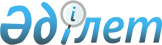 Об утверждении Единого тарифно-квалификационного справочника работ и профессий рабочих (выпуск 39)
					
			Утративший силу
			
			
		
					Приказ Министра труда и социальной защиты населения Республики Казахстан от 27 февраля 2013 года № 80-ө-м. Зарегистрирован в Министерстве юстиции Республики Казахстан 7 марта 2013 года № 8360. Утратил силу приказом Министра труда и социальной защиты населения Республики Казахстан от 4 ноября 2019 года № 589.
      Сноска. Утратил силу приказом Министра труда и социальной защиты населения РК от 04.11.2019 № 589 (вводится в действие по истечении десяти календарных дней после дня его первого официального опубликования).
      В соответствии со статьей 125 Трудового Кодекса Республики Казахстан в целях установления сложности определенных видов работ, присвоения квалификационных разрядов рабочим и определения правильных наименований профессий рабочих, ПРИКАЗЫВАЮ:
      1. Утвердить прилагаемый Единый тарифно-квалификационный справочник работ и профессий рабочих (выпуск 39).
      2. Департаменту труда и социального партнерства (Сарбасов А.А.) в установленном законодательством порядке обеспечить государственную регистрацию настоящего приказа в Министерстве юстиции Республики Казахстан и его официальное опубликование.
      3. Контроль за исполнением настоящего приказа возложить на вице-министра труда и социальной защиты населения Республики Казахстан Егемберды Е.К.
      4. Настоящий приказ вводится в действие по истечении десяти календарных дней после дня его первого официального опубликования. Единый тарифно-квалификационный справочник
работ и профессий рабочих (выпуск 39)
Раздел 1. Общие положения
      1. Единый тарифно-квалификационный справочник работ и профессий рабочих (далее - ЕТКС) (выпуск 39) состоит из раздела "Производство целлюлозы, бумаги, картона и изделий из них".
      2. Разряды работ установлены по их сложности без учета условий труда (за исключением экстремальных случаев, влияющих на уровень сложности труда и повышающих требования к квалификации исполнителя).
      3. Тарифно-квалификационная характеристика каждой профессии имеет два раздела. Раздел "Характеристика работ" содержит описание работ, которые должен уметь выполнять рабочий. В разделе "Должен знать" содержатся основные требования, предъявляемые к рабочему в отношении специальных знаний, а также знаний положений, инструкций и других руководящих материалов, методов и средств, которые рабочий должен применять.
      4. Наряду с требованиями к теоретическим и практическим знаниям, содержащимися в разделе "Должен знать", рабочий должен знать: правила и нормы по охране труда, производственной санитарии и противопожарной безопасности; правила пользования средствами индивидуальной защиты; требования, предъявляемые к качеству выполняемых работ (услуг); виды брака и способы его предупреждения и устранения; производственную сигнализацию; требования по рациональной организации труда на рабочем месте.
      5. Кроме работ, предусмотренных тарифно-квалификационными характеристиками, рабочие должны также выполнять работы, связанные с приемкой и сдачей смены, своевременной подготовкой к работе своего рабочего места, оборудования, инструментов, приспособлений и содержанием их в надлежащем порядке, ведением установленной технической документации, а также должны знать виды брака, причины и способы его предупреждения.
      6. Тарифно-квалификационные характеристики профессий рабочих разработаны применительно к шестиразрядной тарифной сетке.
      7. При заполнении документов, подтверждающих трудовую деятельность работника, а также при изменении тарифного разряда, наименование его профессии записывается в соответствии с ЕТКС.
      8. Тарифно-квалификационные характеристики применяются при тарификации работ и присвоении квалификационных разрядов рабочим в организациях независимо от формы их собственности и организационно-правовых форм, где имеются производства и виды работ, указанные в настоящем разделе, кроме особо оговоренных случаев.
      9. В целях удобства пользования, ЕТКС предусматривает алфавитный указатель (приложение), содержащий наименования профессий рабочих, диапазон разрядов и нумерацию страниц.
      10. Перечень наименований профессий рабочих, предусмотренных разделом "Производство целлюлозы, бумаги, картона и изделий из них", с указанием их наименований по действовавшему ЕТКС 39 выпуску, указан в редакции 1985 года. Раздел 2. Производство целлюлозы, бумаги,
картона и изделий из них
      1. Автоматчик картонажного производства
      Параграф 1. Автоматчик картонажного производства, 1-й разряд
      11. Характеристика работ:
      выполнение наиболее простых операций при обслуживании агрегата (машины);
      заправка, укладка материалов в автоматы картонажного производства;
      нарезка кроя коробок, загибка края листов, наклеивание этикеток;
      съем изготавливаемых изделий и отбраковка дефектных;
      укладка готовой продукции.
      12. Должен знать:
      устройство отдельных узлов обслуживаемого оборудования;
      правила заправки материалов и укладки готовой продукции;
      размеры изготовляемых деталей и изделий;
      виды заготовок и изделий.
      Параграф 2. Автоматчик картонажного производства, 2-й разряд
      13. Характеристика работ:
      изготовление внутренних пакетов, сборка манжета, донышка и их закатка на автоматах и полуавтоматах различных систем;
      навеска манжетов и донышек на формы вручную;
      обслуживание агрегата (машины) по изготовлению картонных коробок и коробкопрорезальных машин;
      заправка рулона картона в машину для раскроя на листы, последующая заправка прикроенных листов для загибки, формования и склеивания коробок с крышками;
      съем, складирование готовых изделий в ящики;
      сшивка ящиков из гофрированного картона на сшивальных автоматах;
      обслуживание гильзорезального автомата;
      регулирование натяжения проволоки, швейных аппаратов в зависимости от плотности сырья и сечения проволоки;
      закатка комбинированных коробок на приводном станке;
      наблюдение за качеством изготавливаемых изделий;
      контроль качества готовых изделий.
      14. Должен знать:
      устройство обслуживаемого оборудования;
      назначение и взаимодействие частей и узлов агрегата и машины; 
      размеры изготавливаемых коробок;
      основные свойства применяемых материалов;
      ассортимент изготавливаемых изделий;
      требования, предъявляемые к качеству готовых изделий.
      Параграф 3. Автоматчик картонажного производства, 3-й разряд
      15. Характеристика работ:
      комплексное изготовление художественных коробок, складных (пачечных) футляров, наружных пакетов на автоматах разных систем;
      сборка бумажных стаканов и бутылок из донышка и корпуса;
      фальцевание и склеивание боковых стенок низка или крышки;
      закатка комбинированных коробок из бумажного корпуса и металлических деталей-крышек на автоматах и полуавтоматах различных систем;
      изготовление гильз из рулонной бумаги на мазально-закаточно-резальном агрегате;
      обслуживание автоматической линии по изготовлению художественных коробок: этикетирование, сборка и сушка коробок;
      регулирование натяжения бумажного полотна, скоростей подачи заготовок и изделий, температуры сушильной камеры, чистоты реза;
      нанесение рисунка печатной формой;
      составление и приготовление красок, клея, поливинил-ацетатной эмульсии;
      установка валиков и ножей;
      съем, укладка готовых изделий, отбраковка дефектных;
      наблюдение за качеством изготавливаемых изделий и печати;
      подналадка и регулирование автоматов и полуавтоматов.
      16. Должен знать:
      устройство, способы подналадки и регулирования обслуживаемого оборудования;
      ассортимент и свойства применяемых материалов;
      способы составления и приготовления красок, клея, эмульсий;
      требования, предъявляемые к качеству изготавливаемых изделий.
      Параграф 4. Автоматчик картонажного производства, 4-й разряд
      17. Характеристика работ:
      изготовление плинтусовых коробок с одним или двумя плинтусами;
      приклеивание плинтуса к низку или крышке;
      сборка низка или крышки складных плинтусовых коробок различной сложности на автоматах;
      комплексное изготовление бумажных гильз на агрегате автоматического действия: намазка, навивка, резка, этикетирование и сушка;
      регулирование температурного режима сушильной камеры, чистоты реза, подачи воздуха для самонаклада, толщины слоя нанесения клея или эмульсии на заготовки и детали, скорости подачи заготовок;
      расчет и установка магазинов, цепей, подающих заготовки в зависимости от их размеров;
      составление поливинилацетатной эмульсии по рецептуре;
      наблюдение за качеством изготавливаемых изделий;
      наладка и регулирование работы автоматов.
      18. Должен знать:
      устройство, способы наладки и регулирования автоматов;
      размеры валиков и ножей; ассортимент изготавливаемых изделий;
      основные свойства применяемых материалов;
      причины брака и меры их устранения;
      требования, предъявляемые к качеству изготавливаемых изделий.
      2. Аппаратчик по выщелачиванию фибры
      Параграф 1. Аппаратчик по выщелачиванию фибры, 2-й разряд
      19. Характеристика работ:
      подготовка трубочной и листовой фибры к загрузке в диффузоры;
      укладка листовой фибры в пачки и подвеска их на пряжки или в зажимы;
      установка трубочной фибры на торец;
      загрузка диффузоров, перекачка растворов хлористого цинка и переборка фибры в процессе выщелачивания;
      разгрузка диффузоров.
      20. Должен знать:
      нормы и условия загрузки фибры разных марок и толщины;
      температурные условия фибры и растворов;
      режим переборки фибры во избежание склеивания.
      Параграф 2. Аппаратчик по выщелачиванию фибры, 4-й разряд
      21. Характеристика работ:
      ведение процесса выщелачивания фибры;
      подготовка диффузоров к загрузке;
      заливка в диффузоры кислоты в зависимости от состава хлористого цинка;
      контроль за процессом выщелачивания, скоростью снижения концентрации и раствором в диффузорных батареях для предупреждения образования пузырей в фибре;
      наблюдение за состоянием фибры в диффузорах для предупреждения склеивания листов и трубок и для равномерного выщелачивания;
      перекачка растворов хлористого цинка; 
      отбор концентрированного раствора из диффузоров и направление его на упаривание;
      участие в загрузке и выгрузке диффузоров.
      22. Должен знать:
      устройство и принцип работы обслуживаемого оборудования и состояния коммуникаций;
      процесс выщелачивания фибры;
      требования, предъявляемые к фибре;
      правила подготовки диффузоров.
      3. Аппаратчик по приготовлению глинозема
      Параграф 1. Аппаратчик по приготовлению глинозема, 3-й разряд
      23. Характеристика работ:
      ведение процесса производства сернокислого и нефелинового глинозема под руководством аппаратчика более высокой квалификации;
      размельчение гидрата;
      доставка и дозировка серной кислоты и гидрата окиси алюминия;
      загрузка шихты в котлы;
      отбор пробы;
      спуск глинозема в лотки, разбивка остывшего глинозема и транспортировка его.
      24. Должен знать:
      устройство обслуживаемого оборудования;
      технологический процесс приготовления глинозема;
      нормы расхода сырья и химикатов;
      качественные показатели глинозема;
      условия затвердения сернокислого глинозема.
      Параграф 2. Аппаратчик по приготовлению глинозема, 4-й разряд
      25. Характеристика работ:
      ведение процесса производства сернокислого и нефелинового глинозема;
      определение концентрации растворов и кислоты;
      наблюдение за температурным режимом процесса; 
      определение окончания реакции кристаллизации глинозема;
      участие в ремонте оборудования; 
      ведение учета расхода сырья, химикатов и выпуска готовой продукции.
      26. Должен знать:
      устройство обслуживаемого оборудования и контрольно-измерительных приборов, схему коммуникаций;
      технологический режим приготовления глинозема;
      нормы расхода сырья и химикатов;
      основные свойства и требования к качеству серной кислоты, гидрата окиси алюминия и готовой продукции.
      4. Аппаратчик скипидарной установки
      Параграф 1. Аппаратчик скипидарной установки, 2-й разряд
      27. Характеристика работ:
      ведение процесса ректификации скипидара под руководством аппаратчика более высокой квалификации;
      обслуживание флорентины-бака-отстойника и разделителя;
      очистка скипидара путем ректификации или другим способом;
      разлив скипидара-сырца в тару;
      учет выработанного скипидара;
      контроль качества, цвета, удельного веса скипидара;
      прием скипидара-сырца из варочного отдела, разгрузка разгонки скипидара-сырца, промывка, фильтрация и пережим скипидара в цистерны.
      28. Должен знать:
      принцип действия скипидарной установки;
      требования, предъявляемые к скипидару-сырцу и процесс очистки скипидара.
      Параграф 2. Аппаратчик скипидарной установки, 3-й разряд
      29. Характеристика работ:
      ведение процесса ректификации скипидара на ректификационной установке непрерывного действия;
      контроль за поступлением дезодорированного скипидара;
      подача скипидара на установку;
      контроль качества вырабатываемого продукта - пинена, карена или очищенного скипидара;
      проведение химических анализов.
      30. Должен знать:
      устройство установки, регулирующей и контрольно-измерительной аппаратуры;
      процесс ректификации; требования, предъявляемые к очищенному скипидару, пинену, карену;
      методы проведения химических анализов.
      5. Аппаратчик талловой установки
      Параграф 1. Аппаратчик талловой установки, 2-й разряд
      31. Характеристика работ:
      сбор сульфатного (неуплотненного) мыла в сборный ящик;
      закачка мыла в котел; 
      разведение серной кислоты и подача ее на разложение мыла;
      участие в отделении черного щелока, в варке таллоля и декантации сваренного таллоля;
      сгущение и затаривание сульфатного мыла;
      спуск бисульфата и инкрустов, пережим таллоля в бак для сушки;
      выполнение работ под руководством аппаратчика более высокой квалификации.
      32. Должен знать:
      устройство обслуживаемого оборудования;
      технологический режим производства таллового масла;
      требования, предъявляемые к качеству мыла.
      Параграф 2. Аппаратчик талловой установки, 3-й разряд
      33. Характеристика работ:
      ведение процесса получения таллового масла на установках производительностью до 20 т в сутки;
      варка таллоля, декантация сваренного таллоля;
      регулирование режима варки, наблюдение за крепостью кислоты, давлением и температурой в котле.
      34. Должен знать:
      устройство и принцип действия обслуживаемого оборудования;
      режим варки таллоля;
      требования, предъявляемые к качеству таллового масла, направляемого для дальнейшей переработки.
      Параграф 3. Аппаратчик талловой установки, 4-й разряд
      35. Характеристика работ:
      ведение процесса двухступенчатой варки и декантации таллового масла на установках производительностью свыше 20 до 40 т в сутки;
      регулирование технологического режима варки;
      сбор сульфатного мыла в сборные баки;
      отделение черного щелока с перекачкой жидкости на выпарную станцию;
      промывка и сушка таллового масла, перекачка в баки для хранения;
      выполнение текущих лабораторных анализов;
      наблюдение за работой оборудования, коммуникаций и контрольно-измерительной аппаратуры;
      ведение непрерывного процесса получения таллового масла под руководством аппаратчика более высокой квалификации.
      36. Должен знать:
      конструкцию обслуживаемого оборудования, коммуникаций и контрольно-измерительной аппаратуры;
      технологический процесс получения таллового масла-сырца;
      требования, предъявляемые к качеству мыла и таллового масла;
      удельные нормы расхода химикатов и сырца;
      методы проведения лабораторных анализов.
      Параграф 4. Аппаратчик талловой установки, 5-й разряд
      37. Характеристика работ:
      ведение непрерывного процесса получения таллового масла на установках производительностью свыше 40 т в сутки;
      отстаивание сульфатного мыла, разбавление его горячей водой с последующей фильтрацией, разложение мыла серной кислотой;
      регулирование дозировки сульфатного мыла, серной кислоты, воды, содового раствора и бисульфата натрия;
      контроль за температурным режимом, давлением и другими показателями по контрольно-измерительным приборам и результатам анализов;
      соблюдение норм расхода полуфабрикатов;
      наблюдение за работой оборудования, коммуникаций и контрольно-измерительной аппаратуры.
      38. Должен знать:
      конструкцию и кинематические схемы обслуживаемого оборудования;
      требования, предъявляемые к качеству мыла и таллового масла;
      удельные нормы расхода сырья и химикатов;
      правила проведения лабораторных анализов;
      правил настройки и регулирования контрольно-измерительных приборов и инструментов.
      6. Армировщик
      Параграф 1. Армировщик, 3-й разряд
      39. Характеристика работ:
      армирование бумажных патронов, конусов и цилиндров на армировочных или опрессовочных машинах по армировке верхнего и нижнего отверстий цилиндров ровничной катушки металлической арматурой с разбортовкой ее, керновкой и завальцовкой;
      подвозка патронов, цилиндров и колец к машине;
      загрузка металлических колец и укладка бумажных патронов или цилиндров в питательные бункера машин или лоток;
      регулирование механической подачи колец, патронов и цилиндров;
      сортировка колец для армировки;
      наблюдение за работой обслуживаемых машин и отдельных узлов;
      устранение мелких неполадок в работе оборудования;
      контроль за качеством выпускаемых изделий в соответствии с установленными техническими условиями или государственными стандартами.
      40. Должен знать:
      устройство обслуживаемого оборудования;
      технические условия или государственные стандарты на выпускаемые изделия;
      виды брака, причины и способы предупреждения его.
      7. Вальцовщик фибровых трубок
      Параграф 1. Вальцовщик фибровых трубок, 3-й разряд
      41. Характеристика работ:
      ведение процесса вальцовки фибровых трубок;
      отделка и калибровка трубок путем многократного пропуска их через прокатные вальцы с подбором калибра ручьев для данной партии трубок;
      пластификация трубок путем пропаривания их с подбором режима пропаривания в зависимости от размеров и качества трубок;
      надевание трубок на калиброванные стальные стержни;
      регулирование прокатного стана по мере вытягивания трубки при вальцовке и съем трубок со стержней;
      контроль за размерами, формой и качеством трубок в процессе вальцовки.
      42. Должен знать:
      устройство и принцип работы обслуживаемого оборудования;
      виды, размеры и качественные показатели трубок;
      технологический процесс пластификации фибры пропаркой;
      режимы вальцовки трубок на стержнях;
      технические условия на готовые трубки.
      8. Варщик волокнистого сырья
      Параграф 1. Варщик волокнистого сырья, 2-й разряд
      43. Характеристика работ:
      ведение процесса варки волокнистого сырья согласно заданному режиму для выработки рулонных кровельных и изоляционных материалов;
      загрузка сырья в шаровой варочный котел;
      дозировка, разведение химикатов и заливка их в котел;
      регулирование давления пара;
      разгрузка котла;
      подготовка котла к следующей варке.
      44. Должен знать:
      устройство обслуживаемого оборудования;
      технологический режим варки;
      качественные показатели сырья и готовой массы.
      9. Варщик восковой, клеевой массы и пропиточной смеси
      Параграф 1. Варщик восковой, клеевой массы и пропиточной
      смеси, 1-й разряд
      45. Характеристика работ:
      ведение процесса варки восковой и клеевой массы под руководством варщика более высокой квалификации;
      поддержание необходимой температуры восковой и клеевой массы.
      46. Должен знать:
      основные сведения об устройстве обслуживаемого оборудования;
      способ варки воска, клея и пропиточной смеси.
      Параграф 2. Варщик восковой, клеевой массы и пропиточной
      смеси, 3-й разряд
      47. Характеристика работ:
      ведение процесса варки восковой, клеевой массы и пропиточной смеси в соответствии с установленной рецептурой;
      получение химикатов, взвешивание их по рецептуре, размешивание и загрузка в варочный котел;
      контроль за качеством варки и регулирование температурного режима;
      подготовка котлов к следующей варке;
      перекачивание раствора в пропиточный агрегат;
      регулирование уровня смеси;
      наблюдение за работой оборудования, вентиляционных установок и коммуникаций;
      чистка и смазка агрегата.
      48. Должен знать:
      устройство обслуживаемого оборудования;
      систему трубопроводов и контрольно-измерительной аппаратуры;
      свойства бумаги-основы, химикатов;
      рецептуру варки восковой клеевой массы и пропиточной смеси;
      технологию приготовления пропиточного раствора;
      качественные показатели восковой и клеевой массы.
      10. Варщик тряпья
      Параграф 1. Варщик тряпья, 2-й разряд
      49. Характеристика работ:
      ведение процесса варки тряпья, отходов переработки льна;
      подготовка котлов к варке;
      загрузка тряпья и отходов переработки льна (вытряски);
      контроль степени готовности массы и выгрузка ее из котла;
      наблюдение за состоянием оборудования, коммуникаций, автоматической и контрольно-измерительной аппаратуры;
      устранение неполадок в работе.
      50. Должен знать:
      устройство обслуживаемого оборудования;
      технологический процесс и режим варки тряпья;
      требования к качеству массы.
      11. Варщик химической древесной массы
      Параграф 1. Варщик химической древесной массы, 2-й разряд
      51. Характеристика работ:
      варка химической древесной массы под руководством варщика более высокой квалификации;
      загрузка баланса в котлы;
      выгрузка баланса из котлов после его пропитки и подготовка котлов к следующей варке;
      приготовление пропиточного раствора и транспортировка раствора к котлам.
      52. Должен знать:
      устройство и принцип работы обслуживаемого оборудования;
      состав пропиточного раствора;
      правила загрузки и выгрузки баланса;
      способы приготовления пропиточного раствора.
      Параграф 2. Варщик химической древесной массы, 4-й разряд
      53. Характеристика работ:
      ведение процесса пропитки-варки балансов;
      загрузка вагонеток с балансом в пропиточные котлы, перекачка пропиточного раствора;
      определение качества пропитки;
      выгрузка балансов из котлов;
      осмотр и подготовка котлов к следующей варке;
      спуск отработанного раствора;
      обеспечение выхода качественной химической древесной массы;
      осмотр котлов для подготовки их к следующей варке.
      54. Должен знать:
      устройство обслуживаемого оборудования и коммуникаций;
      химический состав пропиточного раствора;
      качественные показатели пропитанного баланса;
      факторы, влияющие на процесс пропитки древесины, и качественные показатели химической древесной массы.
      12. Варщик хлопка
      Параграф 1. Варщик хлопка, 2-й разряд
      55. Характеристика работ:
      варка хлопка под руководством варщика более высокой квалификации;
      участие в работе по подготовке котлов к варке;
      загрузка хлопка и растворов;
      выгрузка котлов;
      контроль качества продукции;
      наблюдение за состоянием оборудования.
      56. Должен знать:
      технологический процесс приготовления растворов и нормы загрузки химикатов в котел;
      качественные показатели полумассы.
      Параграф 2. Варщик хлопка, 3-й разряд
      57. Характеристика работ:
      расчет разводки щелоков;
      заливка в котел щелочи, черных щелоков и воды;
      наблюдение за состоянием мерников, трубопроводов, элеваторов, конденсаторов, транспортеров и шнекового уплотнителя;
      закрывание крышек котлов;
      изготовление брикетов в установке для подготовки волокнистых материалов.
      58. Должен знать:
      устройство обслуживаемого оборудования и схему коммуникаций;
      режим варки, отбелки и промывки;
      влияние химикатов на волокно при варке и отбелке;
      правила пользования дозировочными устройствами;
      порядок определения концентрации растворов для варки.
      Параграф 3. Варщик хлопка, 4-й разряд
      59. Характеристика работ:
      ведение и регулирование технологического процесса варки и отбелки хлопковых материалов под руководством варщика более высокой квалификации;
      подготовка к варке котлов или варочно-отбельных аппаратов;
      подготовка рабочих растворов;
      загрузка хлопковых материалов, заливка растворов, выход на заданный температурный режим;
      контроль степени готовности полумассы и ее качества;
      соблюдение установленных норм расхода материалов, химикатов, пара, воды, электроэнергии;
      наблюдение за состоянием оборудования и коммуникаций, автоматической и контрольно-измерительной аппаратуры;
      устранение неполадок в работе оборудования.
      60. Должен знать:
      устройство обслуживаемого оборудования, регулирующей и контрольно-измерительной аппаратуры;
      основные свойства хлопковых материалов, химикатов и влияние их на процесс сварки и отбелки.
      Параграф 4. Варщик хлопка, 5-й разряд
      61. Характеристика работ:
      варка хлопковых материалов в шаровых варочных котлах под давлением или варка, отбелка и промывка в варочно-отбельных аппаратах для изготовления денежных или специальных видов бумаги;
      получение волокнистых материалов, однородных по качеству;
      соблюдение установленного технологического режима варки, отбелки, промывки, норм расхода материалов, химикатов, пара, воды и электроэнергии;
      контроль качества поступающего сырья, химикатов и готового полуфабриката;
      учет выработки;
      наблюдение и уход за состоянием оборудования.
      62. Должен знать:
      конструкцию обслуживаемого оборудования, регулирующей и контрольно-измерительной аппаратуры;
      химические процессы, протекающие при варке и отбелке;
      методики определения концентрации щелочи и других растворов;
      причины понижения качества полуфабриката и способы их устранения;
      метод контроля процесса варки и отбелки.
      13. Варщик целлюлозы
      Параграф 1. Варщик целлюлозы, 3-й разряд
      63. Характеристика работ:
      регулирование поступления щепы, сечки из бункеров в варочные котлы и аппараты непрерывного действия суммарной производительностью целлюлозы и полуцеллюлозы свыше 100 до 250 т в сутки под руководством варщика более высокой квалификации;
      обслуживание коммуникаций варочного отдела, уход за оборудованием;
      наполнение и уплотнение котлов и аппаратов непрерывного действия суммарной производительностью до 100 т в сутки щепой, сечкой и другими волокнистыми материалами под руководством варщика более высокой квалификации;
      закачка кислоты, щелока, пуск пара;
      обеспечение циркуляции, подъем давления, последовательное ведение процесса варки, отбор проб и выдувка котла;
      наблюдение за состоянием и правильной эксплуатацией оборудования, коммуникаций, арматуры и контрольно-измерительных приборов;
      соблюдение качественных показателей в соответствии с государственным стандартом.
      64. Должен знать:
      устройство обслуживаемого оборудования, коммуникаций, регулирующей и контрольно-измерительной аппаратуры;
      правила загрузки котлов;
      качественные показатели щепы, сечки.
      При выработке целлюлозы, предназначенной для химической переработки и для выработки электроизоляционной бумаги, тарифицируется на 1 разряд выше.
      Параграф 2. Варщик целлюлозы, 4-й разряд
      65. Характеристика работ:
      регулирование поступления щепы, сечки из бункеров в варочные котлы и аппараты непрерывного действия суммарной производительностью целлюлозы и полуцеллюлозы свыше 250 т в сутки под руководством варщика более высокой квалификации;
      обслуживание коммуникаций варочного отдела, уход за оборудованием;
      наполнение и уплотнение котлов и аппаратов непрерывного действия суммарной производительностью целлюлозы и полуцеллюлозы свыше 100 до 250 т в сутки щепой, сечкой и другими волокнистыми материалами под руководством варщика более высокой квалификации;
      закачка кислоты, щелока, пуск пара;
      обеспечение циркуляции, подъем давления, последовательное ведение процесса варки, отбор проб и выдувка котла;
      наблюдение за состоянием и правильной эксплуатацией оборудования, коммуникаций, арматуры и контрольно-измерительных приборов;
      соблюдение качественных показателей в соответствии с государственным стандартом.
      66. Должен знать:
      устройство обслуживаемого оборудования, коммуникаций, регулирующей и контрольно-измерительной аппаратуры;
      правила загрузки котлов;
      качественные показатели щепы, сечки;
      технологические режимы варки и факторы, определяющие качество целлюлозы.
      При выработке целлюлозы, предназначенной для химической переработки и для выработки электроизоляционной бумаги, тарифицируется на 1 разряд выше.
      Параграф 3. Варщик целлюлозы, 5-й разряд
      67. Характеристика работ:
      наполнение и уплотнение варочных котлов и аппаратов непрерывного действия щепой, сечкой и другими волокнистыми материалами суммарной производительностью свыше 250 т в сутки под руководством варщика более высокой квалификации. Закачка кислоты, щелока, пуск пара;
      обеспечение циркуляции, подъем давления, отбор проб и выдувка котла;
      соблюдение качественных показателей в соответствии с государственным стандартом;
      ведение процесса варки целлюлозы и полуцеллюлозы в котлах и аппаратах непрерывного действия и варки целлюлозы для химической переработки с водным предгидролизом суммарной производительностью до 100 т в сутки;
      обслуживание опытных установок; 
      контроль варки по показаниям контрольно-измерительной аппаратуры;
      дозировка щепы, тростника, соломы, кислоты, щелока, пара;
      регулирование давления и температуры в котле;
      периодическая сдувка газа, отбор щелоков из котла;
      соблюдение всех прочих показателей режима варки;
      выявление и устранение технических неполадок в работе;
      наблюдение за состоянием оборудования, контрольно-измерительной и регулирующей аппаратуры;
      включение оборудования с пульта управления.
      68. Должен знать:
      назначение, устройство и правила включения с пульта управления оборудования варочного цеха;
      схему автоматического регулирования и контроля процесса варки по стадиям производства и схему трубопроводов воды, пара, кислоты, предгидролизата, насосов, вентилей, предохранительных клапанов;
      технологический режим варки; химические процессы, происходящие в котле;
      причины образования подгаров и других отклонений, понижающих качество целлюлозы;
      методы контроля варки по цвету щелоков;
      удельные нормы расхода древесины;
      показатели продукции по государственному стандарту.
      При выработке целлюлозы, предназначенной для химической переработки и для выработки электроизоляционной бумаги, тарифицируется на 1 разряд выше.
      Параграф 4. Варщик целлюлозы, 6-й разряд
      69. Характеристика работ:
      ведение процесса варки целлюлозы и полуцеллюлозы в котлах и аппаратах непрерывного действия и варки целлюлозы для химической переработки с водным предгидролизом, суммарной производительностью свыше 100 т в сутки;
      наблюдение за работой регулирующей аппаратуры и контроль варки по показаниям контрольно-измерительной аппаратуры;
      дозировка щепы, тростника, соломы, кислоты, щелока, пара;
      регулирование давления и температуры в котле;
      периодическая сдувка газа, отбор щелоков из котла;
      соблюдение всех прочих показателей режима варки;
      наблюдение за состоянием оборудования, контрольно-измерительной аппаратуры;
      обеспечение выхода планируемой продукции по государственным стандартам;
      руководство варщиками более низкой квалификации.
      70. Должен знать:
      назначение, устройство и правила включения с пульта управления оборудования варочного цеха;
      схему автоматического регулирования и контроля процесса варки по стадиям производства и схему трубопроводов воды, пара, кислоты, предгидролизата, насосов, вентилей, предохранительных клапанов;
      технологический режим варки;
      химические процессы, происходящие в котле;
      причины образования подгаров и других отклонений, понижающих качество целлюлозы;
      методы контроля варки по цвету щелоков;
      удельные нормы расхода древесины;
      качественные показатели продукции по государственному стандарту.
      71. Требуется среднее специальное образование.
      14. Выпарщик щелоков
      Параграф 1. Выпарщик щелоков, 2-й разряд
      72. Характеристика работ:
      ведение процесса выпарки щелоков и барды на выпарных установках заводов по производству полуцеллюлозы суммарной производительностью до 100 т в сутки под руководством выпарщика более высокой квалификации;
      обеспечение нормальной работы насосов, коммуникаций, щелокосборников;
      наблюдение за процессом перекачки щелока;
      регулирование уровня щелоков.
      73. Должен знать:
      устройство обслуживаемого оборудования, коммуникаций и контрольно-измерительной аппаратуры;
      технологический режим выпарной установки.
      Параграф 2. Выпарщик щелоков, 3-й разряд
      74. Характеристика работ:
      ведение процесса выпарки щелоков и барды на установках по производству целлюлозы суммарной производительностью до 100 т в сутки и полуцеллюлозы суммарной производительностью свыше 100 до 250 т в сутки под руководством выпарщика более высокой квалификации;
      обеспечение нормальной работы насосов, коммуникаций, щелокосборников;
      наблюдение за процессом перекачки щелока и регулирование его уровня;
      осуществление связи с другими цехами завода;
      выпаривание щелоков и барды на выпарных установках по производству полуцеллюлозы производительностью до 100 т в сутки при помощи регулирующей и контрольно-измерительной аппаратуры;
      регулирование подачи черного щелока, барды, пара и воды на конденсаторы;
      контроль за давлением свежего пара, температурой и давлением в корпусах;
      отбор щелока и проверка его плотности;
      обеспечение содорегенерационного отделения необходимым количеством упаренного щелока;
      соблюдение установленных норм расхода щелока, барды, пара, воды, электроэнергии;
      контроль за чистотой конденсата и отводом его из выпарных аппаратов;
      наблюдение за состоянием и нормальной работой оборудования, коммуникаций, регулирующей и контрольно-измерительной аппаратуры;
      устранение неполадок в работе оборудования.
      75. Должен знать:
      устройство обслуживаемого оборудования, коммуникаций, регулирующей и контрольно-измерительной аппаратуры;
      общую схему производства сульфатной целлюлозы;
      технологический режим работы выпарной установки;
      влияние плотности щелока на работу содоплавильных печей;
      состав слабых и крепких щелоков;
      условия рационального ведения выпарки;
      удельные нормы расхода щелока, барды, пара, воды, электроэнергии.
      Параграф 3. Выпарщик щелоков, 4-й разряд
      76. Характеристика работ:
      ведение процесса выпарки щелоков и барды на выпарной установке по производству целлюлозы суммарной производительностью свыше 100 до 250 т в сутки и полуцеллюлозы суммарной производительностью свыше 250 т в сутки под руководством выпарщика более высокой квалификации;
      обеспечение нормальной работы насосов, коммуникаций, щелокосборников;
      наблюдение за процессом перекачки щелока;
      осуществление связи с другими цехами завода;
      выпаривание щелоков и барды на выпарной установке по производству целлюлозы суммарной производительностью до 100 т в сутки и полуцеллюлозы суммарной производительностью свыше 100 до 250 т в сутки с помощью регулирующей и контрольно-измерительной аппаратуры;
      регулирование подачи черного щелока, барды, пара и воды на конденсаторы;
      контроль за давлением свежего пара, температурой и давлением в корпусах;
      отбор щелока и проверка его плотности;
      обеспечение содорегенерационного отделения необходимым количеством упаренного щелока;
      соблюдение установленных норм расхода щелока, барды, пара, воды, электроэнергии;
      контроль за чистотой конденсата и отводом его из выпарных аппаратов;
      наблюдение за состоянием и нормальной работой оборудования, коммуникаций, регулирующей и контрольно-измерительной аппаратуры;
      устранение неполадок в работе оборудования.
      77. Должен знать: 
      устройство обслуживаемого оборудования, коммуникаций, регулирующей и контрольно-измерительной аппаратуры;
      общую схему производства сульфатной целлюлозы;
      технологический режим работы выпарной установки;
      влияние плотности щелока на работу содоплавильных печей;
      состав слабых и крепких щелоков;
      условия рационального ведения выпарки, удельные нормы расхода щелока, барды, пара, воды, электроэнергии.
      Параграф 4. Выпарщик щелоков, 5-й разряд
      78. Характеристика работ:
      ведение процесса выпарки щелоков и барды на выпарной установке по производству целлюлозы суммарной производительностью свыше 250 т в сутки под руководством выпарщика более высокой квалификации;
      обеспечение нормальной работы насосов, коммуникаций, щелокосборников;
      наблюдение за процессом перекачки щелока;
      осуществление связи с другими цехами завода;
      выпаривание щелоков и барды на выпарной установке по производству целлюлозы суммарной производительностью свыше 100 до 250 т в сутки и полуцеллюлозы суммарной производительностью свыше 250 т в сутки с помощью регулирующей и контрольно-измерительной аппаратуры;
      регулирование подачи черного щелока, барды, пара и воды на конденсаторы;
      контроль за давлением свежего пара, температурой и давлением в корпусах;
      отбор щелока и проверка его плотности;
      обеспечение содорегенерационного отделения необходимым количеством упаренного щелока;
      соблюдение установленных норм расхода щелока, барды, пара, воды, электроэнергии;
      контроль за чистотой конденсата и отводом его из выпарных аппаратов;
      наблюдение за состоянием и нормальной работой оборудования, коммуникаций, регулирующей и контрольно-измерительной аппаратуры;
      устранение неполадок в работе оборудования.
      79. Должен знать:
      устройство обслуживаемого оборудования, коммуникаций, регулирующей и контрольно-измерительной аппаратуры;
      общую схему производства сульфатной целлюлозы, технологический режим работы выпарной установки;
      влияние плотности щелока на работу содоплавильных печей; 
      состав слабых и крепких щелоков;
      условия рационального ведения выпарки;
      удельные нормы расхода щелока, барды, пара, воды, электроэнергии.
      Параграф 5. Выпарщик щелоков, 6-й разряд
      80. Характеристика работ:
      ведение процесса выпарки щелоков и барды на выпарной установке по производству целлюлозы и полуцеллюлозы суммарной производительностью свыше 250 т в сутки с помощью регулирующей и контрольно-измерительной аппаратуры;
      регулирование подачи черного щелока, барды, пара и воды на конденсаторы;
      контроль за давлением свежего пара, температурой и давлением в корпусах;
      отбор щелока и проверка плотности его;
      обеспечение содорегенерационного отделения необходимым количеством упаренного щелока;
      соблюдение установленных норм расхода щелока, барды, пара, воды, электроэнергии;
      обеспечение нормальной работы насосов, коммуникаций, щелокосборников;
      наблюдение за процессом перекачки щелока, состоянием и нормальной работой оборудования, коммуникаций, регулирующей и контрольно-измерительной аппаратуры;
      контроль за чистотой конденсата и отводом его из выпарных аппаратов;
      устранение неполадок в работе оборудования;
      осуществление связи с другими цехами завода;
      руководство выпарщиками более низкой квалификации.
      81. Должен знать:
      устройство обслуживаемого оборудования, коммуникаций, регулирующей и контрольно-измерительной аппаратуры;
      общую схему производства сульфатной целлюлозы;
      технологический режим работы выпарной установки;
      влияние плотности щелока на работу содоплавильных печей;
      состав слабых и крепких щелоков;
      условия рационального ведения выпарки;
      удельные нормы расхода щелока, барды, пара, воды, электроэнергии.
      82. Требуется среднее специальное образование.
      15. Гибщик фибры
      Параграф 1. Гибщик фибры, 3-й разряд
      83. Характеристика работ:
      гнутье фибры на станке;
      подборка фибровых заготовок по толщине и качеству;
      гнутье кранцев на приспособлении;
      подготовка ванны к работе;
      подача в ванну и подогрев фибрового корпуса таза;
      замочка края корпуса;
      загибка горловины фибрового корпуса на станке, вставка проволоки в горловину;
      контроль качества изготовляемой продукции;
      наладка и регулировка станка.
      84. Должен знать:
      конструкцию и принцип работы станка и контрольно-измерительной аппаратуры;
      технологический режим изготовления тазов, чемоданов и гнутых коробок;
      сорта фибры; причины брака и способы его устранения.
      16. Гравер валов
      Параграф 1. Гравер валов, 3-й разряд
      85. Характеристика работ:
      изготовление матриц вручную и молета путем накатки его на молетированном прессе закаленной матрицей под давлением, с применением процесса травления азотной кислотой под руководством гравера более высокой квалификации;
      накатка на станке закаленным молетом рельефа на рисунчатом вале, применяемом для тиснения и одновременной печати обоев;
      подборка стали нужной марки, изготовление заготовок матриц и молетов на токарном станке;
      гравирование рисунка на матрице вручную пуансонами и гравштихелями;
      закалка матрицы;
      прессование молета на молетированном прессе с травлением азотной кислотой и закалка молета;
      накатка рисунка на накатном станке, нанесение мастики или кислотоупорного слоя на вал и рельеф, травление азотной кислотой, подбор режима прессования для заданного рисунка;
      доделка пуансонами стыков больших раппортов, разделка блинтовых (конгревного фона или внутреннего на вале) фигур;
      маркировка и окончательная доводка вала или рельефа рисунка;
      изготовление и закалка пуансонов и переводников;
      травление печатных рисунков на стальных валах;
      перепрессовка сеток и рисунков сухих гофр с застоновом на накатном станке.
      86. Должен знать:
      рисунки и методы гравирования; конструкцию молетированного пресса и накатного станка;
      способы установки и накатки валов;
      применяемые марки стали для изготовления валов, матриц и молетов, пуансонов и переводников, технологию их термообработки;
      виды дефектов, возникающие при прессовке рельефа, накатке и травлении стальных печатных валов, и способы их устранения.
      При изготовлении рисунков, накатываемых молотом с застоновом для масляных и сухих гофр, тарифицируется на 1 разряд выше.
      Параграф 2. Гравер валов, 5-й разряд
      87. Характеристика работ:
      изготовление рисунков глубокого давления, требующих доделки пуансонами мест стыковки молета;
      изготовление заготовок матриц, молета на токарном станке, накатка на станке рельефа на рисунчатом вале, применяемом для тиснения и одновременной печати обоев;
      гравирование рисунка, закалка матрицы, прессование и закалка молета, накатка рисунка на валах;
      нанесение мастики и кислотоупорного слоя на вал и рельеф, травление азотной кислотой, подбор режима прессования для заданного рисунка;
      маркировка и окончательная доводка вала и рельефа рисунка,
      изготовление и закалка пуансонов и переводников, травление печатных рисунков на стальных валах;
      перепрессовка сеток и рисунков сухих гофр с застоновом на накатном станке.
      88. Должен знать:
      технологию изготовления рисунков, методы гравирования;
      конструкцию оборудования, применяемого для изготовления валов;
      применяемые марки стали для изготовления валов, матриц, пуансонов и переводников, технологию их термообработки;
      виды дефектов, возникающих при прессовке рельефа, накатке и травлении стальных печатных валов, и способы их устранения.
      При изготовлении рисунков для многокрасочного тиснения и сложных орнаментов "кружевных", "муаровых", "теневых" и подобных тарифицируется на 1 разряд выше.
      17. Дефибрерщик
      Параграф 1. Дефибрерщик, 2-й разряд
      89. Характеристика работ:
      ведение процесса производства древесной массы с суммарной производительностью дефибреров свыше 60 до 100 т в сутки под руководством дефибрерщика более высокой квалификации;
      наблюдение за работой дефибреров, температурой, концентрацией и размолом массы, своевременным удалением щепы из ванн дефибреров;
      контроль качества щепы;
      участие в замене шарошек;
      соблюдение установленных норм расхода электроэнергии.
      90. Должен знать:
      принцип действия обслуживаемого оборудования;
      способы ухода за ним;
      схему управления регулирующей и контрольно-измерительной аппаратурой;
      требования, предъявляемые к качеству балансов и древесной массы;
      методы контроля качества продукции.
      Параграф 2. Дефибрерщик, 3-й разряд
      91. Характеристика работ:
      ведение процесса производства древесной массы с суммарной производительностью дефибреров свыше 100 до 300 т в сутки под руководством дефибрерщика более высокой квалификации;
      наблюдение за работой дефибреров, температурой, концентрацией и размолом массы, своевременным удалением щепы из ванн дефибреров;
      контроль качества щепы;
      участие в замене шарошек;
      соблюдение установленных норм расхода электроэнергии;
      ведение процесса дефибрирования в соответствии с технологическим режимом с суммарной производительностью дефибреров до 60 т в сутки;
      наблюдение за правильной загрузкой балансов в шахты дефибреров, работой регулирующей и контрольно-измерительной аппаратуры и масляной системы, установленной температурой дефибрирования, концентрацией массы и другими показателями работы;
      смена изношенных шарошек, насечка камней;
      наблюдение за нагрузкой дефибрерных моторов, работой насосов, щепколовок и прочего оборудования;
      контроль качества массы согласно требованиям технологического режима;
      соблюдение равномерного съема древесной массы с каждого дефибрера и перекачка массы на бумажную фабрику.
      92. Должен знать:
      устройство обслуживаемого оборудования, способы ухода за ним;
      схему управления регулирующей и контрольно-измерительной аппаратурой;
      требования, предъявляемые к качеству балансов и древесной массы;
      правила загрузки в шахты;
      методы контроля качества продукции.
      Параграф 3. Дефибрерщик, 4-й разряд
      93. Характеристика работ:
      ведение процесса производства древесной массы с суммарной производительностью дефибреров свыше 300 т в сутки под руководством дефибрерщика более высокой квалификации;
      наблюдение за работой дефибреров, температурой, концентрацией и размолом массы, своевременным удалением щепы из ванн дефибреров;
      контроль качества щепы;
      участие в замене шарошек; 
      соблюдение установленных норм расхода электроэнергии;
      ведение процесса дефибрирования в соответствии с установленным технологическим режимом с суммарной производительностью дефибреров свыше 60 до 100 т в сутки;
      наблюдение за правильной загрузкой балансов в шахты дефибреров, работой регулирующей и контрольно-измерительной аппаратуры и масляной системы, установленной температурой дефибрирования, концентрацией массы и другими показателями работы;
      смена изношенных шарошек, насечка камней;
      наблюдение за нагрузкой дефибрерных моторов, работой насосов, щепколовок и прочего оборудования;
      контроль качества массы согласно требованиям технологического режима;
      соблюдение равномерного съема древесной массы с каждого дефибрера и перекачка массы на бумажную фабрику.
      94. Должен знать:
      устройство, принцип работы регулирующей и контрольно-измерительной аппаратуры и прочего оборудования;
      производительность дефибреров;
      марки камней, правила их насечки и насадки на вал, условия их эксплуатации;
      требования, предъявляемые к качеству древесной массы, балансов и правила их загрузки в шахты;
      методы контроля качества и качественные показатели древесной массы.
      Параграф 4. Дефибрерщик, 5-й разряд
      95. Характеристика работ:
      ведение процесса производства древесной массы с суммарной производительностью дефибреров свыше 100 до 300 т в сутки;
      наблюдение за правильной загрузкой балансов в шахты дефибреров, работой регулирующей и контрольно-измерительной аппаратуры и масляной системы, установленной температурой дефибрирования, концентрацией массы и другими показателями работы;
      смена изношенных шарошек, насечка камней;
      наблюдение за нагрузкой дефибрерных моторов, работой насосов, щепколовок и прочего оборудования;
      контроль качества массы согласно требованиям технологического режима;
      соблюдение установленных норм расхода электроэнергии, равномерного съема древесной массы с каждого дефибрера и перекачка массы на бумажную фабрику.
      96. Должен знать:
      устройство, принцип работы регулирующей и контрольно-измерительной аппаратуры и прочего оборудования;
      производительность дефибреров;
      марки камней, правила их насечки и насадки на вал, условия их эксплуатации;
      требования, предъявляемые к качеству древесной массы, балансов и правила их загрузки в шахты;
      метод контроля качества и качественные показатели древесной массы.
      Параграф 5. Дефибрерщик, 6-й разряд
      97. Характеристика работ:
      ведение процесса производства древесной массы с суммарной производительностью дефибреров свыше 300 т в сутки;
      наблюдение за правильной загрузкой балансов в шахты дефибреров, работой регулирующей и контрольно-измерительной аппаратуры и масляной системы, установленной температурой дефибрирования, концентрацией массы и другими показателями работы;
      смена изношенных шарошек, насечка камней;
      наблюдение за нагрузкой дефибрерных моторов, работой насосов, щепколовок и прочего оборудования;
      контроль качества массы согласно требованиям технологического режима;
      соблюдение установленных норм расхода электроэнергии, равномерного съема древесной массы с каждого дефибрера и перекачка массы на бумажную фабрику.
      98. Должен знать:
      устройство, принцип работы регулирующей и контрольно-измерительной аппаратуры и прочего оборудования;
      производительность дефибреров; 
      марки камней, правила их насечки и насадки на вал, условия их эксплуатации;
      требования, предъявляемые к качеству древесной массы, балансов, и правила их загрузки в шахты;
      метод контроля качества и качественные показатели древесной массы.
      99. Требуется среднее специальное образование.
      18. Диффузорщик целлюлозы
      Параграф 1. Диффузорщик целлюлозы, 2-й разряд
      100. Характеристика работ:
      ведение процесса промывки целлюлозы и полуцеллюлозы на промывной аппаратуре суммарной производительностью до 250 т в сутки под руководством диффузорщика более высокой квалификации;
      загрузка массы в промывные установки;
      промывка массы и вымывка ее;
      перекачка: черных щелоков в варочный цех на выпарку и в отдел сортирования, таллового мыла в цех переработки продуктов, горячей воды на промывку и в цех каустизации;
      наблюдение за состоянием оборудования, коммуникаций, регулирующей аппаратуры и показаниям контрольно-измерительных приборов.
      101. Должен знать:
      назначение обслуживаемого оборудования, регулирующей и контрольно-измерительной аппаратуры;
      схему коммуникаций и блокировки насосов;
      порядок пуска и останова оборудования;
      технологию промывки;
      удельные нормы расхода воды, электроэнергии.
      Параграф 2. Диффузорщик целлюлозы, 3-й разряд
      102. Характеристика работ:
      ведение процесса промывки целлюлозы и полуцеллюлозы на промывной аппаратуре суммарной производительностью свыше 250 т в сутки и в аппаратах непрерывной промывки под руководством диффузорщика более высокой квалификации;
      загрузка массы в промывные установки;
      промывка массы и вымывка ее;
      перекачка: черных щелоков в варочный цех на выпарку и в отдел сортирования, таллового мыла в цех переработки продуктов, горячей воды на промывку и в цех каустизации;
      осуществление постоянной связи с этими отделами;
      наблюдение за состоянием оборудования, коммуникаций, регулирующей аппаратуры и показаниями контрольно-измерительных приборов;
      промывка целлюлозы и полуцеллюлозы на промывной аппаратуре суммарной производительностью до 250 т в сутки;
      контроль за разгрузкой, промывкой и вымывкой диффузоров, крепостью щелоков, температурой воды и чистотой сеток;
      регулирование подачи массы на сучколовители, вакуум-фильтры, фильтры давления, концентрации массы и плотности щелока по ступеням на многоступенчатой непрерывной установке;
      наблюдение за чистотой горячей воды, расходом ее и щелока на промывку и разбавление, чистотой сеток, спрысков, за качеством промывки целлюлозы;
      обеспечение выпарного и варочного цехов черными щелоками заданной плотности и температуры и очистного цеха - хорошо промытой целлюлозой;
      контроль за горячим размолом целлюлозы и ее сортированием при промывке с предварительным горячим размолом;
      регулирование процесса по показаниям контрольно-измерительной аппаратуры;
      соблюдение удельных норм расхода;
      наблюдение за состоянием оборудования, коммуникаций, регулирующей и контрольно-измерительной аппаратуры.
      103. Должен знать:
      принцип действия обслуживаемого оборудования, коммуникаций, регулирующей и контрольно-измерительной аппаратуры;
      технологию промывки на различных промывных аппаратах по установленным схемам и технологическую схему горячего размола массы;
      качество массы; определение плотности щелоков;
      удельные нормы расхода массы, пара, воды, электроэнергии.
      Параграф 3. Диффузорщик целлюлозы, 4-й разряд
      104. Характеристика работ:
      ведение процесса промывки на промывной аппаратуре, работающей под давлением с предварительным горячим размолом и при выработке целлюлозы, предназначенной для химической переработки, при выработке ответственных видов бумаги и электроизоляционных и фильтр-картонов под руководством диффузорщика более высокой квалификации;
      загрузка массы в промывные установки;
      промывка массы и вымывка ее;
      перекачка: черных щелоков в варочный цех на выпарку и в отдел сортирования, таллового мыла в цех переработки продуктов, горячей воды на промывку и в цех каустизации;
      осуществление постоянной связи с этими отделами;
      наблюдение за состоянием оборудования, коммуникаций, регулирующей аппаратуры и показаниями контрольно-измерительных приборов;
      промывка целлюлозы и полуцеллюлозы на промывной аппаратуре суммарной производительностью свыше 250 т в сутки и в аппаратах непрерывной промывки;
      контроль за разгрузкой, промывкой и вымывкой диффузоров, крепостью щелоков, температурой воды и чистотой сеток;
      регулирование подачи массы на сучколовители, вакуум-фильтры, фильтры давления, концентрации массы и плотности щелока по ступеням на многоступенчатой непрерывной установке;
      наблюдение за чистотой горячей воды, расходом ее и щелока на промывку и разбавление, чистотой сеток, спрысков, за качеством промывки целлюлозы;
      обеспечение выпарного и варочного цехов черными щелоками заданной плотности и температуры и очистного цеха - хорошо промытой целлюлозой;
      контроль за горячим размолом целлюлозы и ее сортированием при промывке с предварительным горячим размолом;
      регулирование процесса по показаниям контрольно-измерительной аппаратуры;
      соблюдение удельных норм расхода;
      наблюдение за состоянием оборудования, коммуникаций, регулирующей и контрольно-измерительной аппаратуры.
      105. Должен знать:
      устройство обслуживаемого оборудования, коммуникаций, регулирующей и контрольно-измерительной аппаратуры;
      технологию промывки на различных промывных аппаратах по установленным схемам и технологическую схему горячего размола массы;
      качество массы; определение плотности щелоков;
      удельные нормы расхода массы, пара, воды, электроэнергии.
      Параграф 4. Диффузорщик целлюлозы, 5-й разряд
      106. Характеристика работ:
      ведение процесса промывки целлюлозы на промывной аппаратуре, работающей под давлением с предварительным горячим размолом и при выработке особо высоких сортов целлюлозы, предназначенной для химической переработки и для ответственных видов бумаги и электроизоляционных и фильтр-картонов;
      контроль за разгрузкой, промывкой и вымывкой диффузоров, крепостью щелоков, температурой воды и чистотой сеток;
      регулирование подачи массы на сучколовители, вакуум-фильтры, фильтры давления, концентрации массы и плотности щелока по ступеням на многоступенчатой непрерывной установке;
      наблюдение за чистотой горячей воды, расходом ее и щелока на промывку и разбавление, чистотой сеток, спрысков, за качеством промывки целлюлозы;
      обеспечение выпарного и варочного цехов черными щелоками заданной плотности и температуры и очистного цеха - хорошо промытой целлюлозой;
      контроль за горячим размолом целлюлозы и ее сортированием при промывке с предварительным горячим размолом;
      регулирование процесса по показаниям контрольно-измерительной аппаратуры;
      соблюдение удельных норм расхода;
      наблюдение за состоянием оборудования, коммуникаций, регулирующей и контрольно-измерительной аппаратуры.
      107. Должен знать:
      назначение, конструкцию, устройство основного оборудования, коммуникаций, регулирующей и контрольно-измерительной аппаратуры;
      технологию промывки на различных промывных аппаратах по установленным схемам и технологическую схему горячего размола массы; качество массы;
      определение плотности щелоков;
      удельные нормы расхода массы, пара, воды, электроэнергии.
      19. Древопар
      Параграф 1. Древопар, 2-й разряд
      108. Характеристика работ:
      ведение процесса пропарки баланса под руководством древопара более высокой квалификации;
      загрузка баланса в котлы; 
      выгрузка пропаренного баланса;
      участие в осмотре и подготовке котлов к следующей пропарке.
      109. Должен знать:
      принцип действия обслуживаемого оборудования и технологический процесс пропарки;
      качественные показатели пропаренного баланса и древесной массы.
      Параграф 2. Древопар, 3-й разряд
      110. Характеристика работ:
      ведение процесса пропарки (пропитки) баланса;
      наблюдение за давлением пара и работой конденсационных устройств;
      определение качества баланса по внешним признакам;
      осмотр и подготовка котлов к следующей варке;
      обеспечение выхода качественной массы.
      111. Должен знать:
      устройство обслуживаемого оборудования;
      требования к качеству баланса и выработанной древесной массы;
      технологический режим пропарки и факторы, влияющие на качественные показатели пропаренного баланса и древесной массы.
      20. Дробильщик колчедана
      Параграф 1. Дробильщик колчедана, 2-й разряд
      112. Характеристика работ:
      дробление колчедана в дробилке;
      подвозка и загрузка в воронки колчедана;
      направление и регулирование потока поступающего колчедана к дробилке, в грохот, в вальцовые мельницы;
      контроль состава заданной шихты.
      113. Должен знать:
      принцип действия дробилки;
      правила загрузки колчедана.
      21. Дробильщик целлюлозы
      Параграф 1. Дробильщик целлюлозы, 2-й разряд
      114. Характеристика работ: 
      дробление сырой целлюлозы в мельчителях под руководством дробильщика более высокой квалификации;
      регулирование подачи целлюлозы на мельчители.
      115. Должен знать:
      принцип действия обслуживаемого оборудования и технологический процесс дробления сырой целлюлозы.
      Параграф 2. Дробильщик целлюлозы, 3-й разряд
      116. Характеристика работ:
      участие в процессе дробления сухой целлюлозы в шаровых мельницах;
      загрузка и регулирование подачи целлюлозы в шаровые мельницы.
      117. Должен знать:
      устройство обслуживаемого оборудования;
      технологический процесс дробления сухой целлюлозы;
      правила загрузки целлюлозы в мельницы.
      Параграф 3. Дробильщик целлюлозы, 4-й разряд
      118. Характеристика работ:
      ведение процесса сушки и дробление сырой и сухой электродной целлюлозы в мельчителях и на шаровых мельницах;
      загрузка целлюлозы в мельницы, просеивание полуразмолотой целлюлозы;
      взвешивание и упаковка целлюлозы;
      ведение учета выработки продукции;
      чистка оборудования.
      119. Должен знать:
      устройство сушильного аппарата, шаровых мельниц и другого оборудования;
      технологический процесс выработки электродной целлюлозы;
      качественные показатели выработанной продукции.
      22. Заготовщик клапанов
      Параграф 1. Заготовщик клапанов, 1-й разряд
      120. Характеристика работ:
      заготовка клапанов для бумажных мешков;
      размотка, намотка и разрезка тесьмы требуемых размеров;
      вязка определенного количества тесьмы в пачки;
      нанесение равномерного слоя плава на клапаны и пропитка их;
      подноска трубок к загибочному станку, заправка в станок, вырезка клапана и загиб его;
      регулировка работы станка.
      121. Должен знать:
      устройство станка и технические условия на изготовляемые изделия.
      23. Заготовщик бумажных пакетов
      Параграф 1. Заготовщик бумажных пакетов, 1-й разряд
      122. Характеристика работ:
      заготовка пакетов под руководством заготовщика более высокой квалификации;
      разметка и нарезка бумаги по шаблону;
      загибка края бумаги на деревянной колодке;
      заклейка его;
      запрессовка пакета горячим утюгом.
      123. Должен знать:
      приемы изготовления бумажных пакетов и технические требования на эти изделия.
      Параграф 2. Заготовщик бумажных пакетов, 2-й разряд
      124. Характеристика работ:
      заготовка пакетов, альбомов, тетрадей и блокнотов вручную;
      сортировка, счет, сгиб бумаги, вклеивание тетрадей в обложку, вкладывание бювара и отсчет в пачки;
      фальцовка тетрадей на станке;
      сшивка тетрадей на станке и вручную;
      съем изделий из бумаги с укладкой их.
      125. Должен знать:
      технические условия на изготовление изделия; 
      правила эксплуатации станка.
      24. Загрузчик балансов в дефибреры
      Параграф 1. Загрузчик балансов в дефибреры, 3-й разряд
      126. Характеристика работ:
      подача балансов к дефибрерам механизированными и автоматизированными средствами;
      сортировка и укладка балансов в шахты или коробки дефибреров вручную с соблюдением установленных правил укладки;
      регулирование поступления балансов с транспортеров на автоматическую линию и с нее в шахты дефибреров и резервные емкости;
      укладка балансов с предварительной отсортировкой некачественных балансов;
      пуск и останов оборудования;
      наблюдение за состоянием оборудования, регулирующей и контрольно-измерительной аппаратуры.
      127. Должен знать:
      устройство обслуживаемого оборудования;
      схему управления регулирующей и контрольно-измерительной аппаратурой по подаче и загрузке балансов в дефибреры;
      требования, предъявляемые к качеству балансов;
      правила укладки балансов в шахты и коробки дефибреров вручную;
      качество древесной массы.
      25. Загрузчик колчеданных, серных печей и турм
      Параграф 1. Загрузчик колчеданных, серных печей и
      турм, 2-й разряд
      128. Характеристика работ:
      загрузка колчедана и серы в печи;
      подача к турмам известкового камня, колчедана и серы в печи;
      загрузка турм, чистка их;
      наблюдение за равномерным поступлением серы и колчедана в печи, известняка - на турмы;
      погрузка колчеданных огарков в тележки и вагонетки;
      отвозка и выгрузка их в установленных местах.
      129. Должен знать:
      качественные показатели серы, колчедана и известкового камня;
      правила загрузки и чистки серных и колчеданных печей и турм;
      места свалки огарков;
      способы погрузки и разгрузки огнеопасных грузов.
      26. Загрузчик сульфата
      Параграф 1. Загрузчик сульфата, 2-й разряд
      130. Характеристика работ:
      загрузка сульфата в печь под руководством загрузчика более высокой квалификации;
      ведение процесса дробления сульфата;
      подготовка состава шихты;
      ведение процесса сушки сульфата;
      подвозка сульфата к бункерам;
      чистка оборудования.
      131. Должен знать:
      устройство обслуживаемого оборудования; 
      требования, предъявляемые к качеству сульфата.
      Параграф 2. Загрузчик сульфата, 3-й разряд
      132. Характеристика работ:
      загрузка сульфата в элеватор;
      подготовка состава шихты; 
      сушка сульфата;
      наблюдение за исправным состоянием оборудования по дроблению и сушке сульфата.
      133. Должен знать:
      устройство и принцип действия обслуживаемого оборудования и технические требования, предъявляемые к сульфату и составу шихты.
      27. Закатчик бумажных изделий
      Параграф 1. Закатчик бумажных изделий, 2-й разряд
      134. Характеристика работ:
      закатка донышек, крышек или подкатка верхней части цилиндров на закаточном полуавтомате;
      закатка верхнего края металлического кольца горловины ленточного таза в соответствии с утвержденными техническими условиями;
      закатывание бумаги или картона в гильзы, патроны, цилиндры на приводном гильзозакаточном станке, машине и специальном приспособлении;
      подготовка полуавтоматов, гильзозакаточного станка, машины и приспособлений к работе;
      доставка к месту работы цилиндров, донышек или металлических колец;
      гуммирование закатываемой бумаги, картона или этикеток;
      подбор и установка закаточных валиков, ножей в зависимости от размера гильз, патронов, цилиндров или колец;
      регулирование толщины клеевого слоя;
      резка гильз, патронов на кольца, обеспечивая точность и чистку реза;
      приготовление клея, подогрев его, прессовка склеенных заготовок, их сушка;
      съем гильз, патронов, цилиндров и колец с валиков и укладка их по размерам;
      устранение мелких неполадок в работе машин и приспособлений, их чистка и смазка;
      контроль за качеством выпускаемых изделий.
      135. Должен знать:
      основные сведения о сырье и материалах, употребляемых при изготовлении изделий;
      устройство, правила эксплуатации и способы устранения мелких неполадок в работе полуавтомата, машины, гильзозакаточного станка и приспособлений;
      измерительный инструмент;
      ассортимент и размеры изделий;
      технические требования, предъявляемые к качеству вырабатываемых изделий.
      28. Закройщик картона, фибры и других материалов
      Параграф 1. Закройщик картона, фибры и других
      материалов, 2-й разряд
      136. Характеристика работ:
      раскрой картона по готовым шаблонам на детали для коробок, папок, блокнотов, тетрадей, альбомов и других изделий с одновременным прочерчиванием линий сгиба на роликозакройных, чертильных машинах, циркульной пиле, на бумагорезальных, роликовых и релевочно-резальных машинах под руководством закройщика более высокой квалификации;
      контроль качества и точности закроя;
      укладка и упаковка заготовок и изделий.
      137. Должен знать:
      устройство закройных машин и специальных приспособлений к ним;
      ассортимент сырья и его свойства;
      способы определения направления волокон в картоне;
      технологию закроя.
      Параграф 2. Закройщик картона, фибры и других
      материалов, 3-й разряд
      138. Характеристика работ:
      раскрой всевозможных материалов по готовым шаблонам на детали без допусков с точной подгонкой к одной заданной детали коробки, изделия на листорезальных, стопорезальных, роликозакройных (со специальными чернильными или релевочными аппаратами), чертильных, бумагорезальных, роликовых и релевочно-резальных машинах;
      разметка и раскрой фибры по заданным размерам для чемоданов и тазов;
      установка и регулировка ножей, дополнительных приспособлений и ограничителей в соответствии с заданными размерами и в зависимости от плотности картона, бумаги и других материалов;
      выверка чертильных и релевочных аппаратов по глубине прорези материалов, точности и глубине нанесения линий перегиба;
      контрольная сборка закроенных деталей; 
      счет и взвешивание отрезанной фибры;
      сортировка образцов для деталей, уборка деталей и отходов;
      раскрой шелковых и бархатных тканей на детали для коробок вручную или электроножом;
      подготовка тканей к резке на машинах;
      настил тканей и разметка деталей по шаблонам;
      расчет наиболее экономичного раскроя материалов, потребности материалов для обеспечения заданного количества деталей;
      контроль качества закроя деталей.
      139. Должен знать:
      устройство и способы регулирования закройных машин и специальных приспособлений к ним;
      ассортимент сырья и его свойства; 
      способы определения направления волокон в картоне и бумаге, нитей основы в тканях;
      марки фибры и заготовок;
      рациональные приемы раскроя;
      технические условия на фибру.
      Параграф 3. Закройщик картона, фибры и других
      материалов, 4-й разряд
      140. Характеристика работ:
      раскрой всевозможных материалов (картона, бумаги, листов с красочной печатью, ленточных, шелковых и бархатных тканей и их заменителей) на детали для картонажных изделий с точной подгонкой к двум-трем и более заданным деталям коробок, изделий или рисункам на листорезальных, роликозакройных, стопорезальных машинах со специальными аппаратами, бумагорезальных, роликовых, релевочно-резальных машинах;
      установка и регулировка чертильных, релевочных аппаратов в соответствии с заданными размерами и в зависимости от плотности материалов;
      контрольная сборка из закроенных деталей опытных образцов изделий любой сложности;
      изготовление шаблонов для раскроя тканей на детали к изделиям из картона;
      подбор материалов по оттенкам цвета и видам изделий;
      расчеты наиболее экономичного раскроя деталей, потребности материалов для обеспечения заданного количества деталей;
      контроль качества раскроя деталей, изделий и проклейки краев лент.
      141. Должен знать:
      устройство, принцип действия закройных машин и специальных приспособлений к ним;
      технологию закроя и изготовления картонных коробок любой сложности;
      ассортимент сырья, шаблонов, конструкцию их;
      нормы расхода материалов;
      требования, предъявляемые к качеству закроя.
      29. Закройщик-резак
      Параграф 1. Закройщик-резак, 2-й разряд
      142. Характеристика работ:
      размотка и раскрой полотна бумаги на определенные детали;
      разборка и маркировка деталей, штамповка, счет деталей и раскладка их по пачкам.
      143. Должен знать:
      устройство электрического ножа; виды деталей;
      технические условия на изготовляемые изделия и дефекты, определяемые по внешнему виду.
      30. Заправщик рулонов картона и бумаги
      Параграф 1. Заправщик рулонов картона и бумаги, 2-й разряд
      144. Характеристика работ:
      заправка рулонов картона или бумаги на штангу с установкой конуса и зажимной гайки;
      закрепление на штанге и установка на заправочные стенды гофрировальной головки и склеивающей машины при помощи подъемного механизма;
      при бесштанговой заправке - закрепление рулонов конусами и регулировка их положения;
      накат, подвоз рулонов картона или бумаги к месту заправки и их распаковка;
      чистка заправочных стендов и автопогрузчика;
      отвоз или относ обрезков.
      145. Должен знать:
      устройство и взаимодействие подъемных механизмов заправочных стендов;
      правила вождения авто- или электропогрузчиков;
      сортность перерабатываемого картона и бумаги;
      при бесштанговой заправке - устройство механических конусов, тормозного приспособления;
      правила регулирования, передвижения осевого и продольного направления.
      При работе с авто- или электропогрузчиком - 3-й разряд.
      31. Изготовитель форм
      Параграф 1. Изготовитель форм, 4-й разряд
      146. Характеристика работ:
      изготовление узорных и гладких равнителей и цилиндров под руководством изготовителя более высокой квалификации;
      обметка кромок сетки;
      сшивка узорных и гладких сеток на ровнители и цилиндры;
      починка и сшивка сеток всех номеров с различными швами;
      ремонт сеток на столовых и цилиндрических бумагоделательных машинах.
      147. Должен знать:
      способы сшивки гладких и узорных ровнителей цилиндров и сеток;
      номера сеток.
      Параграф 2. Изготовитель форм, 5-й разряд
      148. Характеристика работ:
      изготовление узорных и гладких ровнителей и цилиндров;
      пайка сетки, торцов на ровнителях и цилиндрах;
      изготовление общих и локальных контрштампов;
      разметка сетки под локальный знак;
      нашивка сеток на основы ровнителей и цилиндров;
      определение усадки и вытяжки бумаги.
      149. Должен знать:
      процесс изготовления ровнителей и цилиндров, контрштампов;
      способы нанесения узора.
      Параграф 3. Изготовитель форм, 6-й разряд
      150. Характеристика работ:
      штамповка сеток с водяными знаками для ровнителей и цилиндров круглосеточных машин;
      разметка, отжиг сеток перед штамповкой по чертежу готовой бумаги;
      подрезка сеток по узору с учетом длины окружности ровнителя и цилиндра;
      соединение кромок сеток на ровнителях и цилиндрах газопаяным швом;
      подливка контрштампа гартом;
      установка формата отливаемой бумаги на цилиндрах.
      151. Должен знать:
      процесс изготовления ровнителей и режим отлива специальных бумаг;
      правила разметки и отжига сеток.
      152. Требуется среднее специальное образование.
      32. Испытатель бумажных мешков
      Параграф 1. Испытатель бумажных мешков, 2-й разряд
      153. Характеристика работ:
      испытание, заполнение цементом, взвешивание, подноска мешков в помещение;
      относка открытых мешков к станку и закрытых к месту ручного испытания;
      подъем испытываемых мешков и разбитых мешков с пересыпкой цемента в бункер;
      составление таблиц количества ударов, выдерживаемых мешками.
      154. Должен знать:
      правила испытания мешков;
      требования к качеству мешков;
      правила составления испытательных таблиц.
      33. Каландровщик целлюлозно-бумажного производства
      Параграф 1. Каландровщик целлюлозно-бумажного
      производства, 2-й разряд
      155. Характеристика работ:
      каландрирование бумаги на каландрах с рабочей скоростью до 500 м/мин. под руководством каландровщика более высокой квалификации;
      подноска, относка, установка, съем и отвозка рулонов бумаги;
      участие в заправке полотна бумаги;
      наблюдение за работой наката и тормозных приспособлений;
      относка брака.
      156. Должен знать:
      принцип действия каландра; свойства бумаги;
      систему заправки бумаги и снятие рулонов;
      качество глазирования и недостатки отделки бумаги.
      Параграф 2. Каландровщик целлюлозно-бумажного
      производства, 3-й разряд
      157. Характеристика работ:
      каландрирование бумаги на каландрах с рабочей скоростью до 500 м/мин., а также при глазировке денежной, узорной, документной, хлопкосодержащей бумаги высшего сорта, конденсаторной, электрохимической, фотокальки, натуральной бумажной кальки и мелованной бумаги под руководством каландровщика более высокой квалификации;
      каландрирование двухсторонних и односторонних мелованных и технических бумаг на каландрах с рабочей скоростью до 280 м/мин;
      установка рулона бумаги и заправка полотна между валами;
      регулирование нагрева, давления валов и степени увлажнения;
      наблюдение за пропуском бумажной ленты через валы. Контроль степени глазировки и состояния валов;
      намотка полотна на рулон в соответствии с техническими условиями и снятие рулона.
      158. Должен знать: 
      устройство каландра;
      свойства бумаги; систему заправки полотна бумаги и снятие рулонов;
      качество глазировки и недостатки отделки бумаги.
      Параграф 3. Каландровщик целлюлозно-бумажного
      производства, 4-й разряд
      159. Характеристика работ:
      каландрирование двухсторонних и односторонних мелованных и технических бумаг на каландрах с рабочей скоростью свыше 280 до 500 м/мин;
      глазирование бумаги, картона и фибры;
      установка рулона бумаги и заправка полотна между валами;
      регулирование нагрева, давления валов и степени увлажнения;
      наблюдение за пропуском бумажной ленты через валы;
      контроль степени глазировки и состояния валов;
      намотка полотна на рулон в соответствии с техническими условиями и снятие рулона.
      160. Должен знать:
      конструкцию каландров;
      свойства бумаги; влияние влажности бумаги и других условий на качество глазировки;
      систему заправки;
      давление, необходимое для каландрирования; недостатки отделки и способы их устранения;
      технические условия на готовую продукцию.
      Параграф 4. Каландровщик целлюлозно-бумажного
      производства, 5-й разряд
      161. Характеристика работ:
      каландрирование двухсторонних и односторонних мелованных и технических бумаг на каландрах с рабочей скоростью свыше 500 м/мин., а также при глазировке денежной, узорной, документной, хлопкосодержащей бумаги высшего сорта, конденсаторной, электрохимической, фотокальки, кальки натуральной бумажной и мелованной бумаги;
      установка рулона бумаги и заправка полотна между валами;
      регулирование нагрева, давления валов и степени увлажнения;
      наблюдение за пропуском бумажной ленты через валы;
      контроль степени глазировки и состояния валов;
      намотка полотна на рулон в соответствии с техническими условиями и снятие рулона.
      162. Должен знать:
      конструкцию каландров;
      свойства бумаги;
      влияние влажности бумаги и других условий на качество глазировки;
      систему заправки;
      давление, необходимое для каландрирования;
      недостатки отделки и способы их устранения;
      технические условия на готовую продукцию.
      34. Картонажник
      Параграф 1. Картонажник, 1-й разряд
      163. Характеристика работ:
      изготовление изделий простой конфигурации из картона, бумаги и других материалов;
      сгибание заготовок по шву и линиям сгиба, релевка вручную, вставка вкладышей и перегородок, склейка ящиков из гофрированного картона бумагой;
      наколка листов на иглы по меткам и склейка наколотых листов по ребру для последующей высечки;
      подбор листов с напечатанными этикетками по рисункам;
      предупреждение смещений рисунка при наколке и склейке;
      смазывание деталей;
      наклейка этикеток на коробки;
      контроль качества изготовляемых изделий;
      фальцовка заготовок коробок по разметке;
      относка, укладка заготовок.
      164. Должен знать:
      назначение деталей и ассортимент потребляемого сырья;
      требования, предъявляемые к качеству изготавливаемых изделий и деталей;
      размеры заготовок;
      технику выполнения фальцовки;
      требования, предъявляемые к качеству фальцовки.
      Параграф 2. Картонажник, 2-й разряд
      165. Характеристика работ:
      комплексное изготовление коробок, футляров, пеналов и других картонажных изделий массового производства средней сложности с отделкой мелованной бумагой, художественными этикетками с одним или двумя плинтусами или выполнение отдельных операций при изготовлении клеевых коробок и других изделий;
      формовка простых деталей на станке;
      контроль качества изготовления картонажных изделий.
      166. Должен знать:
      назначение деталей; технику выполнения операций;
      ассортимент потребляемых материалов;
      требования, предъявляемые к качеству изготовления картонажных изделий.
      Параграф 3. Картонажник, 3-й разряд
      167. Характеристика работ:
      комплексное изготовление сложных художественных коробок, футляров, пеналов и других изделий из бумаги, картона массового производства с оклейкой мелованной, цветной, бронзированной бумагой и другими материалами, блондой с одним или двумя плинтусами;
      выполнение отдельных операций при изготовлении клеевых коробок любой конфигурации, требующих точной подгонки деталей при сборке и оформлении, с подгонкой рисунка;
      изготовление коробок на конвейерах;
      контроль качества изготавливаемых изделий.
      168. Должен знать:
      правила изготовления оформления картонажных изделий;
      ассортимент потребляемых материалов;
      требования, предъявляемые к качеству изготавливаемых изделий.
      Параграф 4. Картонажник, 4-й разряд
      169. Характеристика работ:
      комплексное изготовление художественных особо сложных коробок, картона любой конфигурации с отделкой и выклейкой дорогостоящими материалами на конвейере;
      изготовление изделий любой конфигурации и сложности по особому заказу, на экспорт и для выставок;
      контроль качества изготавливаемых изделий.
      170. Должен знать:
      ассортимент потребляемых материалов и изделий;
      методы выполнения новых видов изделий по чертежам;
      требования, предъявляемые к качеству изготавливаемых изделий.
      35. Кислотчик
      Параграф 1. Кислотчик, 2-й разряд
      171. Характеристика работ:
      ведение процесса приготовления башенной кислоты кислотных цехов заводов по производству целлюлозы и полуцеллюлозы суммарной производительностью до 250 т в сутки под руководством кислотчика более высокой квалификации;
      подготовка турм и загрузка их известковым камнем или инертной насадкой;
      чистка оборудования и ликвидация закупорок;
      наблюдение за количеством и качеством кислоты, поступающей из турм, за работой и состоянием серных, колчеданных печей и аппаратов по выработке растворимого основания, промывалок газа и коммуникаций.
      172. Должен знать:
      устройство и принцип работы турм и оборудования кислотного цеха;
      схему коммуникаций; технологический режим приготовления башенной и варочной кислоты и основания.
      При обслуживании кислотных цехов заводов, вырабатывающих целлюлозу, предназначенную для химической переработки, тарифицируется на 1 разряд выше.
      Параграф 2. Кислотчик, 3-й разряд
      173. Характеристика работ:
      ведение процесса приготовления башенной кислоты кислотных цехов заводов целлюлозы и полуцеллюлозы суммарной производительностью свыше 250 т в сутки;
      подготовка турм и загрузка их известковым камнем или инертной насадкой;
      чистка оборудования и ликвидация закупорок;
      наблюдение за количеством и качеством кислоты, поступающей из турм, за работой и состоянием серных, колчеданных печей и аппаратов по выработке растворимого основания, промывалок газа и коммуникаций;
      приготовление варочной кислоты и растворимого основания кислотных цехов заводов по производству целлюлозы и полуцеллюлозы производительностью до 250 т в сутки под руководством варщика более высокой квалификации;
      наблюдение за количеством и качеством поступающей серы или колчедана и химикатов;
      взвешивание среза;
      регулирование подачи воздуха, тяги и правильного горения в серной печи или этажах колчеданной печи, работы аппаратов по приготовлению растворимого основания;
      сбор селена;
      наблюдение за работой регулирующей и контрольно-измерительной аппаратуры.
      174. Должен знать:
      устройство и принцип работы турм и оборудования кислотного цеха;
      схему коммуникаций;
      технологический режим приготовления башенной и варочной кислоты и основания.
      При обслуживании кислотных цехов заводов, вырабатывающих целлюлозу, предназначенную для химической переработки, тарифицируется на 1 разряд выше.
      Параграф 3. Кислотчик, 4-й разряд
      175. Характеристика работ:
      ведение процесса приготовления варочной кислоты и растворимого основания кислотных цехов заводов суммарной производительностью свыше 250 т в сутки под руководством варщика более высокой квалификации;
      наблюдение за количеством и качеством поступающей серы или колчедана и химикатов;
      взвешивание среза;
      регулирование подачи воздуха, тяги и правильного горения в серной печи или этажах колчеданной печи, работы аппаратов по приготовлению растворимого основания;
      сбор селена;
      наблюдение за работой промывалок газа, коммуникаций, регулирующей и контрольно-измерительной аппаратуры;
      приготовление варочной кислоты и растворимого основания кислотных цехов заводов по производству целлюлозы и полуцеллюлозы суммарной производительностью до 100 т в сутки;
      регулирование работы всех агрегатов кислотного отдела: серных и колчеданных печей, эксгаустеров, насосов, поглотительных камер, турм, абсорберов, барботажных колонок, аппаратов для приготовления растворимого основания, оборудования по очистке и охлаждению газов и другие;
      контроль количества и качества поступающей серы, колчедана, химикатов, крепости кислоты и основания, давления в газопроводах;
      соблюдение удельных норм расхода химикатов и электроэнергии.
      176. Должен знать:
      устройство обслуживаемого оборудования, регулирующей и контрольно-измерительной аппаратуры кислотного отдела;
      технологический режим приготовления кислоты и основания;
      технические условия на сырье, химикаты;
      качественные показатели вырабатываемой кислоты и основания.
      При обслуживании кислотных цехов заводов, вырабатывающих целлюлозу, предназначенную для химической переработки, тарифицируется на 1 разряд выше.
      Параграф 4. Кислотчик, 5-й разряд
      177. Характеристика работ:
      ведение процесса приготовления варочной кислоты и растворимого основания кислотных цехов заводов по производству целлюлозы и полуцеллюлозы суммарной производительностью до 250 т в сутки;
      регулирование работы всех агрегатов кислотного отдела: серных и колчеданных печей, эксгаустеров, насосов, поглотительных камер, турм, абсорберов, барботажных колонок, аппаратов для приготовления растворимого основания, оборудования по очистке и охлаждению газов и другие;
      контроль количества и качества поступающей серы, колчедана, химикатов и электроэнергии;
      соблюдение удельных норм расхода химикатов и электроэнергии;
      наблюдение за состоянием оборудования, коммуникаций, регулирующей и контрольно-измерительной аппаратуры.
      178. Должен знать:
      устройство обслуживаемого оборудования, регулирующей и контрольно-измерительной аппаратуры;
      технологический режим приготовления кислоты и растворов основания;
      технические условия на химикаты и удельные нормы расхода химикатов, воды, электроэнергии;
      показатели крепости кислоты и основания.
      При обслуживании кислотных цехов заводов, вырабатывающих целлюлозу, предназначенную для химической переработки, тарифицируется на 1 разряд выше.
      Параграф 5. Кислотчик, 6-й разряд
      179. Характеристика работ:
      ведение процесса приготовления варочной кислоты и растворимого основания кислотных цехов заводов по производству целлюлозы и полуцеллюлозы суммарной производительностью свыше 250 т в сутки;
      регулирование работы всех агрегатов кислотного отдела и оборудования с пульта управления;
      связь со смежными производствами;
      ведение процесса регенерации кислоты из сдувочных газов;
      контроль количества и качества поступающей серы, колчедана, химикатов, крепости кислоты и основания, давления в газопроводах;
      соблюдение удельных норм расхода химикатов и электроэнергии;
      наблюдение за состоянием оборудования, коммуникаций и контрольно-измерительной аппаратуры;
      руководство кислотчиками низшей квалификации.
      180. Должен знать:
      устройство обслуживаемого оборудования, регулирующей и контрольно-измерительной аппаратуры;
      технологический режим приготовления кислоты и растворов основания;
      технические условия на химикаты и удельные нормы расхода химикатов, воды, электроэнергии;
      показатели кислоты и основания.
      181. Требуется среднее специальное образование.
      36. Клеевар
      Параграф 1. Клеевар, 2-й разряд
      182. Характеристика работ:
      ведение процесса приготовления растворов и варки клея для поверхностной проклейки и проклейки в массе бумаги, картона и изделий из них по установленной рецептуре под руководством клеевара более высокой квалификации;
      подача и загрузка химикатов в клееварочную аппаратуру; 
      определение степени готовности клея;
      поддержание необходимой температуры клея для поверхностной проклейки изделий.
      183. Должен знать:
      устройство и принцип работы обслуживаемого оборудования;
      свойства химикатов;
      способы приготовления растворов;
      рецептуру клеев и технологию варки;
      основные принципы поверхностной проклейки и проклейки в массе бумаги, картона и изделий из них.
      Параграф 2. Клеевар, 3-й разряд
      184. Характеристика работ:
      варка крахмального клея водной и щелочной клейстеризации для поверхностной проклейки и проклейки в массе бумаги, картона и изделий из них;
      приготовление рабочих растворов глинозема, каолиновой суспензии и паст;
      доставка химикатов к мешалкам и растворителям;
      перекачка приготовленных растворов в производство.
      185. Должен знать:
      устройство и принцип работы обслуживаемого оборудования;
      способы варки клеев и приготовления растворов глинозема и квасцов;
      рецептуру клеев.
      Параграф 3. Клеевар, 4-й разряд
      186. Характеристика работ:
      приготовление растворов меламино-формальдегидной смолы в соляной кислоте и клеев для проклейки картографической, фотоподложки, литографской и других ответственных видов технических бумаг, а также клеевых растворов для баритажа и поверхностной проклейки специальных бумаг;
      регулирование режима варки по заданной технологии и рецептуре;
      приготовление канифоли, соды, казеина, парафина, жидкого стекла.
      187. Должен знать:
      устройство и принцип работы обслуживаемого оборудования для варки клея, регулирующей и контрольно-измерительной аппаратуры;
      схему производства для приготовления клея; 
      качественные показатели приготовляемого клея;
      рецептуру разных видов клея и технологию их изготовления для каждого вида изделий.
      Параграф 4. Клеевар, 5-й разряд
      188. Характеристика работ:
      ведение процесса варки высокосмоляного клея;
      приготовление парафино-каолиновой и парафино-стеариновой
      эмульсии, растворов желатина, спецрастворов;
      проведение расчетов по определению концентрации растворов;
      выполнение анализов по определению качества растворов.
      189. Должен знать:
      устройство обслуживаемого оборудования;
      схему трубопроводов;
      процесс проклейки бумаг и технологический режим приготовления проклеивающих и наполняющих растворов стандартной концентрации.
      37. Клеильщик
      Параграф 1. Клеильщик, 1-й разряд
      190. Характеристика работ:
      подготовка и склейка отдельных деталей для комплектования изделий;
      проглаживание изделий электрическим утюгом, пропитка плавом и раскладка готовой продукции на вешала.
      191. Должен знать:
      правила склейки деталей и технические условия на изготовление изделия.
      При склейке деталей для специальных изделий тарифицируется на 1 разряд выше.
      38. Клейщик бумаги, картона и изделий из них
      Параграф 1. Клейщик бумаги, картона и изделий из них,
      1-й разряд
      192. Характеристика работ:
      склеивание пакетов, мешков, футляров, конвертов и других изделий массового производства;
      роспуск и нанесение клея на детали, изделия из бумаги, картона, фольги и других материалов;
      разборка, сортировка расслоя картона по сортам и его склейка;
      контроль качества склейки и проклейки изделий.
      193. Должен знать:
      правила склеивания картона, бумаги, ротопленки, восковки;
      требования, предъявляемые к качеству склейки изделий.
      Параграф 2. Клейщик бумаги, картона и изделий из них,
      2-й разряд
      194. Характеристика работ:
      проклейка листовой бумаги, картона, вспомогательных и декоративных материалов на клеильно-мазальной машине и вручную;
      наклейка потали на картон;
      сушка, протирка и укладка картона в пачки;
      наклейка поясков на цилиндр ровничной катушки на опрессовочной машине;
      свивка сегментов в манжеты на болванках; 
      регулирование работы машины и наблюдение за чистотой нанесения клея;
      подгонка восковки и ротопленки к подкладке, приутюживание расплавленным парафином, а ротопленки – клеем;
      предварительная отсортировка непригодных по техническим условиям листов;
      счет листов и укладка их в коробки.
      195. Должен знать:
      устройство и правила обслуживания клеильно-мазальной машины;
      технологический режим проклейки и склейки;
      рецептуру, виды и назначение клеев.
      39. Клейщик фибры и литых бумажных изделий
      Параграф 1. Клейщик фибры и литых бумажных изделий, 3-й разряд
      196. Характеристика работ:
      ведение процесса склейки листов фибры под руководством клейщика более высокой квалификации;
      склейка литых бумажных изделий в прессах;
      отвозка склеенной фибры на обрезку и очищенных бумажных изделий на выдержку;
      комплектование фибры в пакеты;
      подкатка литых бумажных изделий после сушки, намазка клеем;
      ремонт деталей.
      197. Должен знать:
      конструкцию прессов, правила управления ими и регулирование процесса склейки;
      клеевые вещества;
      сроки выдержки бумажных деталей после склейки.
      Параграф 2. Клейщик фибры и литых бумажных изделий, 4-й разряд
      198. Характеристика работ:
      ведение процесса сушки и склеивания фибры в прессах;
      определение пригодности фибры для склейки, подбор фибры по толщине, качеству, поверхности и свойствам;
      приготовление бакелитовой и других смол для склеивания;
      подбор режима склеивания в зависимости от свойств фибры, толщины и качественных показателей клеев.
      199. Должен знать:
      устройство обогреваемых прессов;
      технологический процесс склейки;
      свойства фибры и клеевых смол;
      режим склеивания в зависимости от марки, толщины и качественных показателей фибры.
      40. Колорист
      Параграф 1. Колорист, 3-й разряд
      200. Характеристика работ:
      приготовление растворов из размешанных в определенной дозировке красок для придания бумажной массе окраски по заданным образцам;
      подбор красителей и загрузка их в краскосмесители;
      контроль окрашенной массы;
      выполнение анализов по определению концентрации красителей.
      201. Должен знать:
      свойства красителей и способы приготовления красящих растворов, обеспечивающих равномерную окраску массы, и факторы, влияющие на однородность окраски.
      41. Комплектовщик деталей и изделий из бумаги
      Параграф 1. Комплектовщик деталей и изделий из бумаги,
      2-й разряд
      202. Характеристика работ:
      комплектование (отбор) партии обоев по заданному ассортименту, образцам артикулов, расцветкам и сортам и литых бумажных изделий по видам;
      количественная приемка изделий;
      подбор к обоям бордюров, фризов по существующему ассортименту обоев;
      хранение комплектов деталей в промежуточном складе и выдача их на рабочие места.
      203. Должен знать:
      правила комплектования и хранения деталей;
      технические условия на обработку;
      наименование и назначение деталей;
      артикулы и сорта обоев;
      расчет и соотношение бордюров и фризов к обоям;
      расчет количества и площади склейки.
      42. Контролер целлюлозно-бумажного производства
      Параграф 1. Контролер целлюлозно-бумажного
      производства, 2-й разряд
      204. Характеристика работ:
      контроль, прием сортированного тряпья и макулатуры;
      отбор на испытание специальных бумаг и определение группы впитываемости по привесу воды;
      пооперационный контроль качества продукции.
      205. Должен знать:
      порядок расчета привеса воды;
      условия обозначения групп впитываемости;
      действующие государственные стандарты и технические условия на контролируемое сырье;
      правила хранения сырья.
      Параграф 2. Контролер целлюлозно-бумажного
      производства, 3-й разряд
      206. Характеристика работ:
      контроль, прием и учет количества и качества сырья, химикатов и готовой продукции (древесины, бумаги, картона, фибры, картонажных и других изделий из бумаги, картона, фибры, литых бумажных изделий, бумажной пряжи и другие);
      установление сортности продукции;
      определение физико-механических показателей промышленных бумаг;
      составление сведений по качеству изготовляемой бумаги;
      сигнализация о случаях несоответствия бумаги государственному стандарту по физико-механическим показателям;
      отбраковка дефектного сырья, деталей и готовой продукции;
      оформление приемо-сдаточной документации;
      прием и оформление калек от заказчика, проверка качества и состояния их;
      разборка калек по тиражу, видам и сортам с подборкой их для пропуска на аппаратах;
      обмер калек по специальной обмерочной таблице.
      207. Должен знать:
      действующие государственные стандарты и технические условия на готовую продукцию;
      методы испытания бумаги;
      правила обмера и качественные показатели калек;
      порядок оформления документации;
      правила хранения готовой продукции на складах.
      Параграф 3. Контролер целлюлозно-бумажного
      производства, 4-й разряд
      208. Характеристика работ:
      контроль качества ролевых бумаг по внешнему виду при наматывании на катушки, качества склеек и формата катушек при перемотке бумаги;
      прием и контроль ответственных сортов бумаги и художественной картонажной продукции;
      весовой учет срезанной и отлитой бумаги;
      отбор образцов для испытаний;
      учет образцов бумаги строгого учета;
      контроль качества специальных и денежных бумаг по физико-механическим свойствам;
      полистный счет отсортированных листовых бумаг строгого учета вручную и на листосчетных машинах;
      проверка качества и счета бумаги после сортировки и счет-контроля;
      проверка правильности отнесения бумаги к соответствующему сорту и в брак;
      проверка направления отлива и читаемости водяного знака по специальным гознаковским бумагам;
      разбор листового брака денежных и специальных бумаг по видам дефектов.
      209. Должен знать:
      устройство и принцип работы аппаратуры и листосчетной машины;
      дефекты и причины возникновения их; 
      допуски и сортность бумаги; методы сортировки бумаги;
      действующие государственные стандарты и технические условия на готовую продукцию.
      Параграф 4. Контролер целлюлозно-бумажного
      производства, 5-й разряд
      210. Характеристика работ:
      контроль технологического процесса изготовления бумаги по операциям;
      комплектовка и оформление специальных гознаковских бумаг в партии и количественный учет партий;
      полистный счет отсортированных листовых бумаг с локальными и общими водяными знаками вручную и на листосчетных машинах;
      проверка качества и счета бумаги после сортировки и счет-контроля;
      оформление сопроводительных документов.
      211. Должен знать:
      технологический процесс изготовления бумаги; 
      государственные стандарты и технические условия на бумагу.
      43. Краскосоставитель
      Параграф 1. Краскосоставитель, 2-й разряд
      212. Характеристика работ:
      приготовление цветных суспензий;
      отпуск красок на машины с дозировкой плотности;
      пропуск красок через вибросито;
      спуск приготовленных растворов в производство, размешивание и фильтрация растворов и цветных суспензий;
      чистка и мытье краскомешалок и другого оборудования;
      транспортировка суспензий и клеевых растворов к красильным машинам.
      213. Должен знать:
      устройство и принцип работы обслуживаемого оборудования;
      технологический режим приготовления цветных суспензий;
      качественные показатели материалов, готовых суспензий.
      Параграф 2. Краскосоставитель, 3-й разряд
      214. Характеристика работ:
      составление красок для печати обоев до восьми красочных рисунков согласно заданному технологическому режиму с использованием регулирующей и контрольно-измерительной аппаратуры;
      приготовление растворов по заданному оригиналу окраски бумаги, суспензий и клеевых растворов для мелования, казеинового клея, растворов для изготовления специальных технических бумаг (гидрофильной, малорельефной, скоростемерной и другие);
      разведение растворов после созревания;
      наблюдение за исправным состоянием оборудования;
      учет расхода материалов, количества клея, растворов;
      транспортировка суспензии к красильным машинам;
      промывка вибросит, трубопроводов и всех емкостей.
      215. Должен знать:
      устройство оборудования и контрольно-измерительной аппаратуры;
      технологический режим приготовления мелованной суспензии и клеевых растворов;
      систему механической перекачки растворов к красильным машинам разного типа.
      Параграф 3. Краскосоставитель, 4-й разряд
      216. Характеристика работ:
      приготовление растворов по заданному оригиналу окраски бумаги или расцветок обоев свыше восьми красочных рисунков;
      изготовление красок для угольных лент специальной пятицветной копировальной бумаги для множительных аппаратов;
      контроль концентрации качества красок;
      приготовление из размешанных красок растворов нужной консистенции с применением токсичных веществ, кислот и щелочей;
      смешивание на автоматической аппаратуре казеинового клея с латексом при приготовлении суспензии для мелования;
      расчет дозировки, приготовление отдельных компонентов в аппаратах и составление эмульсий термореактивного и защитного слоев;
      регулирование процесса смешения красок, эмульсий.
      217. Должен знать:
      устройство обслуживаемого оборудования;
      схему трубопроводов;
      работу регулирующей и контрольно-измерительной аппаратуры;
      технологический режим приготовления проклеивающих и других растворов различных концентраций;
      химические свойства всех компонентов и дозировку их.
      Параграф 4. Краскосоставитель, 5-й разряд
      218. Характеристика работ:
      приготовление красок для печати обоев бумажных и на основе с поливинилхлоридным покрытием;
      приготовление защитного и перламутрового лака на высокоскоростных диссольверах и мешалках;
      расчет количества добавок при составлении сложных колеров при большом ассортименте продукции;
      приготовление из размешанных красок растворов нужной консистенции с применением токсичных веществ и растворителей;
      подбор колористики печатных красок в соответствии с эталоном в процессе работы на высокоскоростной обойно-печатной машине;
      подбор новых колористик существующих рисунков, дизайн новых рисунков и колористические решения к ним;
      восстановление рецептур красок по оттискам перед пуском тиражей.
      219. Должен знать:
      основы технологии глубокой печати и дизайн;
      рецептуры основных красок, лаков;
      характеристики используемых растворителей, красок, основы лака и различных добавок, улучшающих качество печати по бумаге и поливинилхлоридному слою;
      химические свойства всех компонентов и их дозировку;
      устройство обслуживаемого оборудования и контрольно-измерительной аппаратуры.
      44. Лакировщик фибровых изделий
      Параграф 1. Лакировщик фибровых изделий, 2-й разряд
      220. Характеристика работ:
      покрытие лаком фибровых изделий вручную и на станке;
      приготовление лаков и подготовка фибровых изделий для лакировки;
      сушка изделий.
      221. Должен знать:
      состав и методы приготовления лаков;
      технологию лакирования;
      свойства и марки фибровых изделий.
      45. Машинист агрегата искусственного бархата
      Параграф 1. Машинист агрегата искусственного бархата,
      2-й разряд
      222. Характеристика работ:
      ведение технологического процесса обработки ворса в соответствии с рабочей инструкцией под руководством машиниста более высокой квалификации;
      приготовление растворов красок, окрашивание в установленный цвет, отжим, сушка и просеивание ворса;
      приготовление поливинилового клея, подогрев его до необходимой температуры и консистенции;
      гуммирование листов картона или бумаги на станке.
      223. Должен знать:
      устройство, способы регулирования оборудования для приготовления окраски и сушки ворса (центрифуги, гуммировальной машины и сушильных камер);
      цвет окраски; размеры листов картона и бумаги для всех видов изделий и рецептуру красителей.
      Параграф 2. Машинист агрегата искусственного бархата,
      4-й разряд
      224. Характеристика работ:
      изготовление искусственного бархата и велюра на агрегате путем покрытия бумажного полотна слоем ворса в электростатическом поле;
      гуммирование бумажного полотна;
      проверка качества цвета и ворса;
      регулирование направления электростатического поля;
      наблюдение за процессом равномерного покрытия бумажного полотна слоем ворса, сушкой, чисткой бумаги;
      определение степени готовности высушенного полотна;
      наблюдение за качеством намотки искусственного бархата, велюра в рулоны;
      регулирование скорости агрегата, температуры воздуха в сушильном шкафу, пылеуловителей и наладка агрегата.
      225. Должен знать:
      устройство и принцип работы обслуживаемого оборудования и контрольно-измерительной аппаратуры;
      технологию изготовления искусственного бархата, велюра;
      правила намотки их в рулоны;
      цвета окрашивания для каждого вида изделий;
      требования, предъявляемые к качеству изготовления искусственного бархата, велюра.
      46. Машинист битумировочной машины
      Параграф 1. Машинист битумировочной машины, 2-й разряд
      226. Характеристика работ:
      ведение технологического процесса битумирования бумаги под руководством машиниста более высокой квалификации;
      подкатка рулонов бумаги и установка их на машину на один или два раската;
      заправка нового слоя бумаги и заливка битума в ванны;
      съем рулонов битумированной бумаги и отвозка их к трубочным машинам.
      227. Должен знать:
      технологический процесс битумирования бумаги;
      правила установки и съема рулонов бумаги-основы и битумированной бумаги.
      Параграф 2. Машинист битумировочной машины, 4-й разряд
      228. Характеристика работ:
      ведение процесса покрытия расплавленным битумом бумаги для изготовления бумажной тары;
      заправка рулонов бумаги-основы в машину;
      пропуск бумаги через валы с битумом для пропитки;
      регулирование заливки в ванны и температуры расплавленного битума;
      пропуск полотна битумированной бумаги через пресс, сушильный цилиндр, холодильник и накат;
      наблюдение за качеством битумирования, температурным режимом сушки и накатом, состоянием оборудования и контрольно-измерительной аппаратуры;
      наладка машины.
      229. Должен знать:
      устройство и принцип работы обслуживаемого оборудования;
      технологический процесс битумирования;
      качественные показатели битумированной бумаги.
      47. Машинист блондочной машины
      Параграф 1. Машинист блондочной машины, 2-й разряд
      230. Характеристика работ:
      изготовление бумажных кружев (блонды) на блондочной машине путем тиснения бумажной ленты;
      установка катушек и заправка бумажной ленты в машину;
      наблюдение за состоянием гравировочного и матричного валов, за качеством тиснения, вырубки, намотки и разрезки кружев по форматам;
      удаление отходов.
      231. Должен знать:
      устройство и способы регулирования блондочной машины;
      ассортимент бумажных кружев для коробок различной конфигурации;
      требования к качеству тиснения и вырубки.
      48. Машинист бумагоделательной (картоноделательной)
      машины (сеточник)
      Параграф 1. Машинист бумагоделательной (картоноделательной)
      машины (сеточник), 4-й разряд
      232. Характеристика работ:
      ведение процесса отлива бумажного полотна на бумагоделательной машине с шириной сетки до 2,5 м и установкой для мелования на бумагоделательной машине с шириной сетки свыше 3 м и отлива картона на картоноделательной машине с шириной сетки до 3 м и при обслуживании верхней сетки комбинированной картоноделательной машины;
      наблюдение за ходом формования полотна бумаги (картона) на сетке по показаниям контрольно-измерительной аппаратуры, внешним признакам и результатам анализов, за отжимом полотна на прессах, за температурой в сушильной части, чистотой поверхности сушильных цилиндров и отводом конденсата;
      ведение процесса мелования на специальной установке бумагоделательной машины;
      наблюдение за работой всех узлов машины, количеством и качеством вырабатываемой продукции;
      контроль концентрации, степени помола и других качественных показателей массы, поступающей на сетку;
      регулирование режима тряски и вакуума в отсасывающих ящиках и отсасывающем вале;
      наладка и регулирование всех узлов и механизмов машины на заданный режим в зависимости от качества сырья и ассортимента вырабатываемой продукции;
      наблюдение за работой регулирующей и контрольно-измерительной аппаратуры;
      контроль за нормальной работой каландра и качеством отделки, за работой наката и качеством намотки готовой продукции.
      233. Должен знать:
      устройство обслуживаемого оборудования; схему коммуникаций;
      принцип работы регулирующей и контрольно-измерительной
      аппаратуры;
      правила включения и выключения ее с пульта управления;
      качественные показатели исходного сырья и полуфабрикатов;
      влияние отдельных факторов на технологию производства;
      удельные нормы расхода полуфабрикатов, наполняющих и проклеивающих материалов, воды, пара, электроэнергии и одежды машин;
      технические условия и государственные стандарты на готовую продукцию.
      Параграф 2. Машинист бумагоделательной (картоноделательной)
      машины (сеточник), 5-й разряд
      234. Характеристика работ:
      ведение процесса отлива бумажного полотна на бумагоделательной машине с шириной сетки свыше 2,5 м до 4,5 м и рабочей скоростью свыше 150 м/мин., на машине с дополнительным наливным устройством, а также на машине, вырабатывающей бумаги: конденсаторную, кабельные (высоко- и низковольтную), филигранную, офсетную, чанную, форзацную, картографическую, для глубокой печати, писчую, типографскую N 1, 2, и 3, мешочную, тетрадную, копировальную, промокательную, основу для кальки, пергамента и мелования, эстампную, перфокарточную, для упаковки продуктов на автоматах и другие ответственные виды технических бумаг и отлива картона на картоноделательной многоцилиндровой круглосеточной машине с шириной сетки свыше 3 м и на машинах, имеющих семь и более цилиндров независимо от ширины полотна, а также при выработке электроизоляционного, матричного, прокладочного, кровельного и стелечного картона;
      наблюдение за работой всех узлов машины, количеством и качеством вырабатываемой продукции;
      регулирование режима тряски и вакуума в отсасывающих ящиках и отсасывающем вале;
      наблюдение за ходом формования полотна бумаги (картона) на сетке по показаниям контрольно-измерительной аппаратуры, внешним признакам и результатам анализов, за отжимом полотна на прессах, за температурой в сушильной части, чистотой поверхности сушильных цилиндров и отводом конденсата;
      контроль концентрации, степени помола и других качественных показателей массы, поступающей на сетку;
      наблюдение за нормальной работой каландра и качеством отделки, за работой наката и качеством намотки готовой продукции;
      ликвидация обрывов полотна;
      руководство работой и участие в смене и ремонте одежды машины;
      пуск и останов отдельных узлов машины;
      наладка и регулирование всех узлов и механизмов машины на заданный режим в зависимости от качества сырья и ассортимента вырабатываемой продукции;
      наблюдение за работой регулирующей и контрольно-измерительной аппаратуры.
      235. Должен знать:
      устройство обслуживаемого оборудования;
      схему коммуникаций;
      принцип работы регулирующей и контрольно-измерительной аппаратуры;
      правила включения и выключения ее с пульта управления;
      качественные показатели исходного сырья и полуфабрикатов;
      влияние отдельных факторов на технологию производства;
      удельные нормы расхода полуфабрикатов, наполняющих и проклеивающих материалов, воды, пара, электроэнергии и одежды машин;
      технические условия и государственные стандарты на готовую продукцию.
      Параграф 3. Машинист бумагоделательной (картоноделательной)
      машины (сеточник), 6-й разряд
      236. Характеристика работ:
      ведение процесса отлива бумажного полотна на бумагоделательной машине с шириной сетки свыше 4,5 м независимо от скорости, машине с сеткой шириной свыше 3,5 м и с рабочей скоростью свыше 300 м/мин., двух- и четырехсеточной столовой машине и при выработке денежной, узорной, документной и хлопкосодержащей бумаги высшего сорта и отлива картонного полотна на картоноделательной многоцилиндровой машине с шириной сетки свыше 6 м и для производства двухслойного и более слоев картона, многоцилиндровой машине с шириной сетки свыше 4,5 м и с рабочей скоростью свыше 90 м/мин., столовой машине с рабочей скоростью свыше 200 м/мин;
      наблюдение за работой всех узлов машины, количеством и качеством вырабатываемой продукции;
      контроль концентрации, степени помола и других качественных показателей массы, поступающей на сетку;
      регулирование режима тряски и вакуума в отсасывающих ящиках и отсасывающем вале;
      наблюдение за ходом формования полотна бумаги (картона) на сетке по показаниям контрольно-измерительной аппаратуры, внешним признакам и результатам анализов, за образованием водяного знака, за отжимом полотна на прессах, за температурой в кривой сушильной части, чистотой поверхности сушильных цилиндров и отводом конденсата;
      ведение процесса мелования на специальной установке бумагоделательной машины;
      ликвидация обрывов полотна бумаги;
      пуск и останов отдельных узлов машины;
      наблюдение за нормальной работой каландра и качеством отделки, за работой наката и качеством намотки готовой продукции;
      руководство работой и участие в смене и ремонте одежды машины;
      наладка и регулирование всех узлов и механизмов машины на заданный режим в зависимости от качества сырья и ассортимента вырабатываемой продукции;
      наблюдение за работой регулирующей и контрольно-измерительной аппаратуры.
      237. Должен знать:
      устройство и режим работы обслуживаемого оборудования, схему коммуникаций;
      принцип работы регулирующей и контрольно-измерительной аппаратуры;
      правила включения и выключения ее с пульта управления;
      качественные показатели исходного сырья и полуфабрикатов;
      влияние отдельных факторов на технологию производства;
      удельные нормы расхода полуфабрикатов, наполняющих и проклеивающих материалов, воды, пара, электроэнергии и одежды машины;
      технические условия и государственные стандарты на готовую продукцию.
      238. Требуется среднее специальное образование.
      49. Машинист бумагокрасильной машины (красильщик)
      Параграф 1. Машинист бумагокрасильной машины
      (красильщик), 2-й разряд
      239. Характеристика работ:
      заправка бумажного полотна в машину одностороннего покрытия и в климатический канал машины двухстороннего покрытия;
      ведение процесса увлажнения полотна бумаги; 
      установка щеток и сукон;
      регулирование натяжения полотна бумаги в сушильной камере, на накате и скорости процесса намотки;
      съем готовой продукции;
      участие в ликвидации обрывов.
      240. Должен знать:
      устройство красильных машин;
      свойства бумаги-основы; устройство наката;
      правила намотки;
      сорта красок.
      Параграф 2. Машинист бумагокрасильной машины
      (красильщик), 3-й разряд
      241. Характеристика работ:
      заправка бумажного полотна в сушильную часть машины двухстороннего покрытия, работающей со скоростью свыше 100 м/мин. и одностороннего пяти-шестислойного покрытия термореактивной и защитной эмульсиями под руководством машиниста более высокой квалификации;
      регулирование подачи воздуха дросселирующими механизмами между верхними и нижними воздушными каналами, вакуума, работы присосного стола, движения роликовых цепей, поворотных валов, вентиляторов предварительной и окончательной сушильной части;
      контроль влажности бумажного полотна;
      крашение бумаги на бумагокрасильных машинах под печать художественной продукции;
      регулирование работы щеток, сукон, валиков натяжения бумажного полотна и тормозного устройства перед красочным аппаратом и слоя наноса красящего состава;
      равномерное распределение покровной массы по обеим сторонам бумажного полотна;
      регулирование температуры;
      соблюдение установленных норм расхода бумаги-основы;
      склейка последующих рулонов бумаги на ходу машины и ликвидация обрывов бумажного полотна;
      контроль качества готовой продукции, состояния оборудования, регулирующей и контрольно-измерительной аппаратуры.
      242. Должен знать:
      устройство обслуживаемого оборудования, коммуникаций, контрольно-измерительной аппаратуры;
      способы приготовления, состав и качество суспензий, применяемых для крашения бумаги, свойства бумаги-основы, составных компонентов суспензий и степень закрепления их;
      качественные показатели на готовую продукцию.
      Параграф 3. Машинист бумагокрасильной машины
      (красильщик), 4-й разряд
      243. Характеристика работ:
      ведение процесса крашения бумаги на машинах двухстороннего покрытия со скоростью до 100 м в мин. и машин, вырабатывающих мелованную бумагу одностороннего покрытия, термореактивную и другие виды технических бумаг;
      регулирование работы щеток, сукон, валиков натяжения бумажного полотна и тормозного устройства перед красочным аппаратом и слоя наноса красящего состава;
      равномерное распределение покровной массы по обеим сторонам бумажного полотна;
      регулирование температуры;
      соблюдение установленных норм расхода бумаги-основы;
      склейка последующих рулонов бумаги на ходу машины и ликвидация обрывов бумажного полотна;
      контроль качества готовой продукции, состояния оборудования, регулирующей и контрольно-измерительной аппаратуры.
      244. Должен знать:
      устройство обслуживаемого оборудования, коммуникаций, контрольно-измерительной аппаратуры;
      способы приготовления, состав и качество суспензий, применяемых для мелования и крашения бумаги;
      свойства бумаги-основы, составных компонентов суспензий и степень закрепления их;
      качественные показатели на готовую продукцию.
      Параграф 4. Машинист бумагокрасильной машины
      (красильщик), 5-й разряд
      245. Характеристика работ:
      ведение процесса крашения бумаги на машинах двухстороннего покрытия со скоростью свыше 100 м/мин. до 500 м/мин. и одностороннего пяти-шестислойного покрытия термореактивной и защитной эмульсиями;
      регулирование работы щеток, сукон, валиков натяжения бумажного полотна и тормозного устройства перед красочным аппаратом и слоя наносящего красящего состава;
      равномерное распределение покровной массы по обеим сторонам бумажного полотна;
      регулирование температуры;
      соблюдение установленных норм расхода бумаги-основы;
      склейка последующих рулонов бумаги на ходу машины и ликвидация обрывов бумажного полотна;
      контроль качества готовой продукции, состояния оборудования, регулирующей и контрольно-измерительной аппаратуры.
      246. Должен знать:
      устройство обслуживаемого оборудования, коммуникаций, контрольно-измерительной аппаратуры;
      способы приготовления, состав и качество суспензий, применяемых для мелования и крашения бумаги;
      свойства бумаги-основы, составных компонентов суспензий и степень закрепления их;
      качественные показатели на готовую продукцию.
      Параграф 5. Машинист бумагокрасильной машины
      (красильщик), 6-й разряд
      247. Характеристика работ:
      ведение процесса крашения бумаги на машинах двухстороннего покрытия со скоростью свыше 500 м/мин;
      регулирование работы щеток, сукон, валиков натяжения бумажного полотна и тормозного устройства перед красочным аппаратом и слоя наноса красящего состава;
      равномерное распределение покровной массы по обеим сторонам бумажного полотна;
      регулирование температуры;
      соблюдение установленных норм расхода бумаги-основы;
      склейка последующих рулонов бумаги на ходу машины и ликвидация обрывов бумажного полотна;
      контроль качества готовой продукции, состояние оборудования, регулирующей и контрольно-измерительной аппаратуры.
      248. Должен знать:
      устройство обслуживаемого оборудования, коммуникаций, контрольно-измерительной аппаратуры;
      способы приготовления, состав и качество суспензий, применяемых для мелования и крашения бумаги;
      свойства бумаги-основы, составных компонентов суспензий и степень закрепления их;
      качественные показатели на готовую продукцию.
      50. Машинист вакуум-формующей машины
      Параграф 1. Машинист вакуум-формующей машины, 4-й разряд
      249. Характеристика работ:
      ведение процесса отлива прокладок для яиц на вакуум-формующей машине под руководством машиниста более высокой квалификации;
      наблюдение за работой всех узлов машины, регулирующей и контрольно-измерительной аппаратурой;
      контроль за качеством и количеством вырабатываемой продукции;
      пуск и останов отдельных узлов машины;
      контроль за весом прокладок после формовки.
      250. Должен знать:
      устройство и принцип действия обслуживаемого оборудования;
      принцип работы регулирующей и контрольно-измерительной аппаратуры;
      правила включения и выключения ее с пульта управления;
      технические условия и государственные стандарты на готовую продукцию.
      Параграф 2. Машинист вакуум-формующей машины, 5-й разряд
      251. Характеристика работ:
      ведение процесса отлива прокладок для упаковки яиц на вакуум-формующей машине;
      контроль концентрации, степени помола и других качественных показателей массы, поступающей в ванну машины;
      регулирование степени вакуума и воздуха в зависимости от качественных показателей прокладок;
      наладка и регулирование всех узлов и механизмов машины на заданный режим в зависимости от качества сырья и ассортимента вырабатываемой продукции.
      252. Должен знать:
      конструкцию и правила наладки обслуживаемого оборудования, схему коммуникаций;
      технологический процесс изготовления прокладок для яиц;
      качественные показатели исходного сырья и полуфабрикатов;
      влияние отдельных факторов на технологию производства;
      удельные нормы расхода полуфабрикатов, наполняющих и проклеивающих материалов.
      51. Машинист высекально-штамповочной машины
      Параграф 1. Машинист высекально-штамповочной
      машины, 1-й разряд
      253. Характеристика работ:
      высечка прессом углов на картоне и бумаге и форм на отпечатанной (бумажной) заготовке с последующей биговкой;
      вырубка углов тетрадей, блокнотов, полей, карт, чертежей и других изделий на станках;
      штамповка рисунка на головке с последующей биговкой;
      пробивка (сверление) отверстий, нарезка бумажной бахромы, картонных полос;
      закладка картонных заготовок в матрицы штамповочного станка;
      регулирование работы станка;
      контроль качества изготавливаемых изделий.
      254. Должен знать:
      устройство обслуживаемого оборудования;
      ассортимент заготовок и изделий.
      Параграф 2. Машинист высекально-штамповочной
      машины, 2-й разряд
      255. Характеристика работ:
      высечка этикеток, ярлыков, картонажных деталей различной конфигурации из бумаги, картона и других материалов для изготовления художественных коробок, футляров, конвертов, папок и других изделий на высекальных и высекально-бомбировочных прессах при помощи штампов с одновременной бомбировкой и без их бомбировки;
      штамповка-вырубка изделий из картона, бумаги и фибры на механических вырубных прессах;
      просекание прорезей, шлицев в крое коробок, ящиков, пачек на универсально-просекальных станках;
      обрезка картона и разрезка листов картона по форматам;
      запрессовка шва металлического кольца таза и штамповка металлических пластин для горловины таза;
      пробивка отверстий в фибровых заготовках;
      сгибание фибровых заготовок для чемоданов;
      регулирование температуры нагрева пуансона, глубины бомбировки и шага высечки;
      снятие на детали фаски на фрезерном станке и зенковка отверстий на сверлильном станке;
      перестановка упоров, смена, наладка пуансонов и матриц;
      зачистка деталей;
      установка ножей, штампов и их регулирование;
      контроль качества высечки изделий;
      выполнение работ по высечке кроя складных коробок на высекальном автомате под руководством машиниста более высокой квалификации;
      подготовка картона и зарядка самонаклада;
      участие в установке и регулировании штанцевального штампа;
      прием кроя коробок с проверкой качества;
      наблюдение за исправным состоянием механизма;
      чистка и смазка автомата.
      256. Должен знать:
      устройство обслуживаемого оборудования;
      способы регулирования процесса прессовки;
      температуру нагрева пуансона;
      свойства материалов и заготовок для различных деталей и их назначение;
      требования, предъявляемые к качеству высеченных деталей и применяемых материалов;
      правила чистки и смазки автомата;
      виды брака и меры по его предупреждению.
      Параграф 3. Машинист высекально-штамповочной
      машины, 3-й разряд
      257. Характеристика работ:
      высечка сегментов, донышек и других деталей сложных форм из бумаги, картона, шелковых и бархатных тканей и их заменителей на высекальных таллерных (конвертных) прессах и эксцентриковых прессах с механической подачей при помощи ножевых форм (высечек) или штампов;
      высечка художественных этикеток точно по контурам рисунка без
      допусков;
      установка торцевой доски на таллерную плиту пресса;
      регулирование прижимной части пресса;
      контроль качества, чистоты и глубины высечки;
      высечка кроя складных коробок на высекальном автомате;
      установка, регулирование штанцевального штампа, самонаклада и листопроводящей системы;
      устранение неполадок в работе оборудования.
      258. Должен знать:
      устройство, способы регулирования пресса;
      свойства материалов и правила обращения с ними при высечке;
      ассортимент сырья и ножевых форм, применяемых для различных деталей;
      требования, предъявляемые к качеству высеченных изделий;
      причины брака и меры его предупреждения;
      технические требования, предъявляемые к качеству штампов;
      приемы регулирования автомата.
      Параграф 4. Машинист высекально-штамповочной
      машины, 4-й разряд
      259. Характеристика работ:
      высечка заготовок конвертов в соответствии с государственным стандартом на высекальном прессе с программным управлением;
      установка и регулировка узлов пресса по высоте подъема высекального штампа, выталкивателя заготовок, выравнивающего механизма, штампующей поверхности;
      переналадка пресса на новый вид конвертов;
      выбор программной карты и закладка ее в программатор;
      сталкивание чистых листов бумаги, укладка их в раму автоматического роликового стола, вырубка и комплектовка в пачки заготовок конвертов;
      регулирование давления в гидравлической системе, устранение неисправностей в работе пресса.
      260. Должен знать:
      систему управления;
      схему автоматической смазки пресса;
      принцип работы гидравлических и аккумулирующих систем;
      правила переналадки пресса на высеку заготовок разных форматов, причины неисправности работы узлов машины и способы их устранения;
      технические условия на полуфабрикат (отпечатанные листы бумаги, заготовки конвертов) с учетом последующей их обработки;
      действующие государственные стандарты на конверты.
      52. Машинист гофрировального агрегата
      Параграф 1. Машинист гофрировального агрегата, 2-й разряд
      261. Характеристика работ:
      гофрирование на гофрировальном станке сухими рельефными валами, сфальцованными в гармошку, и несфальцованных бумажных заготовок декоративных изделий, установка валов и заправка станка;
      контроль качества гофрирования;
      устранение неполадок в процессе работы.
      262. Должен знать:
      устройство и принцип работы станка;
      виды и назначение обрабатываемых заготовок;
      свойства бумаги;
      виды брака при гофрировании и меры его предупреждения.
      Параграф 2. Машинист гофрировального агрегата, 3-й разряд
      263. Характеристика работ:
      изготовление многослойного гофрированного картона и гофры из бумаги оберточных сортов;
      подвозка рулонов бумаги к машине;
      заправка бумажного полотна в направляющие клеящих аппаратов и  рифленых валов, картона и бумажного полотна в склеивающую машину;
      наполнение силикатным клеем ванны;
      регулирование клеящих аппаратов, рифленых валов;
      установка и наладка продольно-резальных ножей и релевки по ширине заготовок и поперечно-резальных ножей по заданным размерам;
      наблюдение за работой склеивающей машины, ножей, транспортирующих валов, качеством склейки и изготовления картона, гофры, резки заготовок, обрезки кромки, равномерностью поступления силикатного клея, температурой плит и сушильной ленты;
      своевременный отбор кромки;
      регулирование скорости поперечно-резальных ножей, натяжения картона и бумаги;
      участие в ремонте;
      уход за оборудованием.
      264. Должен знать:
      устройство обслуживаемого оборудования;
      кинематическую схему машины;
      порядок заправки картона и бумаги в машину; основные свойств бумаги и материалов для изготовления гофрированного картона;
      раскрой готового картона;
      требования, предъявляемые к качеству картона;
      правила переналадки машины агрегата для выработки различных видов гофрированного картона.
      Параграф 3. Машинист гофрировального агрегата, 4-й разряд
      265. Характеристика работ:
      изготовление многослойного гофрированного картона на гофрировальном агрегате с рабочей скоростью до 100 м/мин;
      осмотр и проверка исправности всех узлов агрегата: заправочных стендов, гофрировальной головки, склеивающей машины и продольно-поперечно-резальных ножей;
      регулирование скорости работы агрегата, давления пара и подачи силикатного клея, натяжения полотна картона и бумаги;
      заправка полотна бумаги и картона в гофрировальную головку;
      наполнение ванн силикатным клеем;
      наблюдение за температурой плит и сушильной ленты, правильностью нанесения клея на полотно картона и качеством склеивания слоев, за работой сушильных транспортеров, показаниями контрольно-измерительных приборов и их исправностью;
      переналадка агрегата для выработки гофрировального картона с различным количеством слоев;
      очистка агрегата от скопления клея и пыли;
      участие в ремонте агрегата и наладка его.
      266. Должен знать:
      кинематическую схему всего гофрировального агрегата;
      взаимодействие всех узлов и механизмов, их назначение и правила регулирования;
      сортность картона и бумаги, их качество и влажность;
      правила заправки картона и бумаги в агрегат, нанесения клея на гофру, эксплуатации и наладки агрегата для выработки различных видов гофрированного картона;
      технические условия на гофрированный картон.
      При обслуживании гофрировального агрегата с рабочей скоростью свыше 100 м/мин. - 5-й разряд.
      53. Машинист гуммировального агрегата
      Параграф 1. Машинист гуммировального агрегата, 2-й разряд
      267. Характеристика работ:
      гуммирование бумажных и этикетных листов, полос и фольги под руководством машиниста более высокой квалификации;
      нанесение клея на бумагу или бумажное полотно на гуммировальном агрегате;
      склеивание вкладышей гуммированной лентой на полуавтомате и сборка их в комплект;
      регулирование температуры нагрева сушильных камер, котлов, подающего устройства, консистенции клея, скорости подачи его и натяжения бумажного полотна;
      наблюдение за равномерностью нанесения клеевой пленки и качеством склейки, сборки изотермических ящиков из гофрированного картона;
      варка клея.
      268. Должен знать:
      устройство всех узлов обслуживаемого оборудования;
      правила склеивания изотермических ящиков, приготовления клея, использования подъемных механизмов при заправке и снятии рулонов бумаги;
      требования, предъявляемые к качеству изготавливаемых изделий.
      Параграф 2. Машинист гуммировального агрегата, 4-й разряд
      269. Характеристика работ:
      ведение процесса гуммирования бумаги, бумажных листов, полос и фольги;
      заправка рулонов бумаги на стенд агрегата;
      установка клише в зависимости от размеров печати;
      нанесение печати и клея на рулоны бумаги на гуммировальном агрегате;
      регулирование скорости подачи клея, краски и натяжения бумажного полотна;
      контроль за работой нагревательно-сушильной камеры, подачей в нее горячего воздуха и его смешиванием, за приборами автоматического регулирования теплового режима, намоткой гуммированной бумаги на валы, за качеством печати и нанесением клея на бумажное полотно;
      наладка агрегата.
      270. Должен знать:
      кинематическую схему гуммировального агрегата; 
      взаимодействие всех узлов и деталей агрегата, их назначение и способы регулирования;
      правила пользования тепловой арматурой;
      способы определения вязкости клея и прочности его на скалывание;
      способы заправки бумаги в агрегат и регулирования тормозных приспособлений, приладки и установки клише;
      требования, предъявляемые к качеству печати и гуммирования бумажного полота.
      54. Машинист дноклеильной машины
      Параграф 1. Машинист дноклеильной машины, 2-й разряд
      271. Характеристика работ:
      ведение процесса изготовления днищ на автоматизированной дноклеильной машине под руководством машиниста более высокой квалификации;
      подача трубок на транспортеры;
      наблюдение за правильным ходом их;
      участие в смене формата и наладка машины.
      272. Должен знать:
      принцип действия машины;
      требования, предъявляемые к закрытым мешкам.
      Параграф 2. Машинист дноклеильной машины, 3-й разряд
      273. Характеристика работ:
      ведение процесса изготовления днищ;
      регулирование процесса формования днищ, намазка клея и образование готового днища мешка;
      заправка трубок в машину;
      наблюдение за нормальной работой машины;
      смазывание частей машины;
      руководство и участие в смене формата;
      установка ножей и наладка машины.
      274. Должен знать:
      конструкцию и принцип работы машины;
      технологический процесс производства закрытых мешков;
      технические условия на мешки.
      При изготовлении днищ на автоматической линии - 4-й разряд.
      55. Машинист катальной машины
      Параграф 1. Машинист катальной машины, 3-й разряд
      275. Характеристика работ:
      скатка обоев на куски установленной длины;
      заправка бумажного полотна в катальную машину;
      заправка веретена, намотка куска обоев, съем с веретена, обандероливание и укладка на тележку;
      контроль за качеством обоев во время прохождения полотна обоев через раскатную горку машины и рассортировка обоев по сортам;
      установка и заправка на машину бобин отпечатанных обоев.
      276. Должен знать:
      устройство и принцип работы машины;
      приемы скатки кусков различной длины;
      артикулы обоев и установленные на них технические условия сортности;
      правильность маркировки обоев.
      56. Машинист клеильно-загибочной машины
      Параграф 1. Машинист клеильно-загибочной машины, 3-й разряд
      277. Характеристика работ:
      загиб и склейка кромок ленты и промасливание ее на машине;
      заправка машины бумажными бобинами; 
      наблюдение за работой машины и качеством промасливания и загиба ленты;
      устранение неисправностей машины и ее смазка.
      278. Должен знать:
      технологическую схему склейки, промасливания и загиба ленты;
      конструкцию машины и принцип ее работы.
      57. Машинист клеильно-сушильной машины (клейщик)
      Параграф 1. Машинист клеильно-сушильной машины
      (клейщик), 5-й разряд
      279. Характеристика работ:
      ведение процесса баритажа, гуммирования, поверхностной проклейки бумаг;
      контроль за соблюдением технологических режимов, качеством обрабатываемой бумаги, расходом клея, краски, электроэнергии и пара;
      наблюдение за равномерностью сушки бумаги, натяжением полотна и исправным состоянием оборудования;
      регулирование процесса сушки бумаги;
      смена одежды машины;
      промывка машины;
      учет выработки.
      280. Должен знать:
      устройство машины;
      технические условия, предъявляемые к покрываемым и готовым бумагам, клею и краске;
      режим проклейки бумаги;
      дефекты и способы их устранения.
      58. Машинист креповой машины
      Параграф 1. Машинист креповой машины, 2-й разряд 
      281. Характеристика работ:
      ведение процесса крепирования бумаги под руководством машиниста более высокой квалификации;
      заправка полотна бумаги при пуске машины, при смене рулонов и обрывах;
      съем рулонов бумаги с наката и правка сукон;
      наблюдение за давлением пара в цилиндрах.
      282. Должен знать:
      устройство креповой машины;
      процесс сушки бумаги;
      требования, предъявляемые к крепированной бумаге.
      Параграф 2. Машинист креповой машины, 3-й разряд
      283. Характеристика работ:
      ведение процесса крепирования бумаги, окраски и сушки;
      подвозка и установка рулонов бумаги и фольги;
      заправка полотна бумаги и фольги через ведущие валики и ванну на крепирующий цилиндр;
      наблюдение за намоткой бумаги на накат и за давлением в цилиндрах.
      284. Должен знать:
      устройство и принцип работы машины и контрольно-измерительной аппаратуры;
      температурный режим сушки;
      состав раствора;
      технологию крепирования бумаги.
      59.Машинист машины длинноволокнистых бумаг
      Параграф 1. Машинист машины длинноволокнистых
      бумаг, 3-й разряд
      285. Характеристика работ:
      ведение процесса прочеса волокна на кардочесальной части машины по производству длинноволокнистых бумаг;
      установка и разравнивание холста для обеспечения прочеса одинаковой плотности по всей ширине полотна;
      наблюдение за прочесом волокна;
      приготовление канатиков для точки кардоленты и пропыловки машины;
      точка и пропыловка ее;
      перевод хлопкового прочеса ленты с кардочесальных машин на мокрую часть машины;
      участие в промывке и смене одежды машин.
      286. Должен знать:
      конструкцию и принцип работы кардочесальной части машины;
      техническую характеристику хлопка;
      качественные показатели длинноволокнистых бумаг.
      Параграф 2. Машинист машины длинноволокнистых
      бумаг, 4-й разряд
      287. Характеристика работ:
      ведение процесса производства продольно-прочных длинноволокнистых бумаг;
      подливка клеевого состава в ванну машины, пропитка клеевым составом длинноволокнистых бумаг;
      контроль степени проклейки, процесса прессования и состояния одежды машин;
      руководство работой машинистов более низкой квалификации;
      участие в промывке и смене одежды машин.
      288. Должен знать:
      конструкцию и принцип работы машин; техническую характеристику хлопка;
      свойства клеевого состава для пропитки;
      качественные показатели длинноволокнистых бумаг.
      При выработке равнопрочных длинноволокнистых бумаг тарифицируется на 1 разряд выше.
      60. Машинист машины для покрытия бумаги
      полиэтиленовой пленкой
      Параграф 1. Машинист машины для покрытия бумаги
      полиэтиленовой пленкой, 3-й разряд
      289. Характеристика работ:
      заправка бумажного полотна для нанесения на него полиэтиленовой пленки и других покровных материалов;
      загрузка экструдера полиэтиленом и другим покровным материалом;
      установка рулонов бумаги и обоев на стенды машины;
      наблюдение за качеством намотки бумажного и обойного полотна, работой насосов, подающих воду для охлаждения валов.
      290. Должен знать:
      устройство подъемных механизмов, заправочных стендов и насосов, подающих воду;
      свойства бумаги-основы и обоев, полиэтилена и других покровных материалов;
      технологический процесс нанесения полиэтиленовой и другой пленки.
      Параграф 2. Машинист машины для покрытия бумаги
      полиэтиленовой пленкой, 5-й разряд
      291. Характеристика работ:
      покрытие бумаги полиэтиленовой пленкой;
      ведение технологического процесса плавления полиэтилена в экструдере;
      регулирование расхода полиэтилена, пара, воды, а также температуры плавления полиэтилена в разных зонах в соответствии с установленным температурным режимом и технологическим процессом по показаниям приборов;
      получение пленки и нанесение ее на бумажное и обойное полотно;
      проведение контрольных анализов;
      выявление неисправностей в работе машины и их устранение;
      руководство и участие в замене съемных валов машины.
      292. Должен знать:
      устройство, принцип работы машины и контрольно-измерительной аппаратуры;
      технологию плавления полиэтилена, получения пленки и нанесения ее на бумажное и обойное полотно;
      режимы работы обслуживаемой машины;
      физико-химические свойства полиэтилена и других покровных материалов, бумаги-основы и обоев.
      61. Машинист машины по изготовлению бумаги
      для табачных фильтров
      Параграф 1. Машинист машины по изготовлению бумаги
      для табачных фильтров, 4-й разряд
      293. Характеристика работ:
      ведение процесса пропитки бумаги для табачных фильтров под руководством машиниста более высокой квалификации;
      установка рулонов бумаги на стенды и заправка ее в машину;
      рилевание бумаги-основы;
      намотка и снятие бобин.
      294. Должен знать:
      устройство обслуживаемого оборудования;
      свойства бумаги;
      режим пропитки и сушки бумаги, параметры качества готовой продукции.
      Параграф 2. Машинист машины по изготовлению бумаги
      для табачных фильтров, 5-й разряд
      295. Характеристика работ:
      ведение процесса пропитки бумаги для табачных фильтров;
      установка риле-аппаратов на нужную глубину;
      наблюдение за пропуском бумаги через риле-аппарат в сушильные камеры;
      контроль за соблюдением технологического режима пропитки бумаги и качеством готовой продукции;
      соблюдение удельных норм расхода бумаги-основы;
      наладка обслуживаемого оборудования.
      296. Должен знать:
      конструкцию и правила наладки обслуживаемого оборудования;
      свойства бумаги-основы и бумаги в рилеванном виде;
      режим пропитки, рилевания и сушки бумаги;
      принцип действия контрольно-измерительных приборов;
      требования, предъявляемые к качеству готовой продукции.
      62. Машинист машины по изготовлению гильз
      Параграф 1. Машинист машины по изготовлению гильз, 2-й разряд
      297. Характеристика работ:
      участие в процессе изготовления гильз из битумированной, патронной бумаги и ролевого картона;
      установка, заправка бобин в автомат, регулирование пилы, обрезка изделий, съем продукции;
      прием и отбраковка готовых изделий;
      относка бракованных гильз;
      участие в наладке автомата;
      намотка и клейка гильз;
      подноска клея и относка гильз для сушки;
      разрезка на станке или дисковой пиле гильз на кольца по формату бобин или рулонов.
      298. Должен знать:
      устройство обслуживаемого оборудования;
      качество полуфабрикатов и требования, предъявляемые к качеству продукции по государственному стандарту и техническим условиям.
      Параграф 2. Машинист машины по изготовлению гильз, 3-й разряд
      299. Характеристика работ:
      ведение процесса изготовления из битумированной, патронной бумаги и ролевого картона гильз для футляров точно установленных диаметров;
      подготовка по техническим условиям битумных растворов клея;
      контроль качества;
      наладка и уход за автоматом;
      пользование регулирующей и контрольно-измерительной аппаратурой.
      300. Должен знать:
      устройство обслуживаемого оборудования и контрольно-измерительной аппаратуры;
      состав компонентов растворов;
      технические требования, предъявляемые к готовой продукции.
      63. Машинист машины по производству изделий из бумаги
      Параграф 1. Машинист машины по производству изделий из
      бумаги, 1-й разряд
      301. Характеристика работ:
      съем готовых изделий, складирование в пачки, взвешивание и относка их на склад;
      сортировка брака;
      съем и укладка бумаги в пачки и подача их на упаковку;
      чистка машины.
      302. Должен знать:
      требования, предъявляемые к готовой продукции;
      правила ухода за машиной.
      Параграф 2. Машинист машины по производству изделий
      из бумаги, 2-й разряд
      303. Характеристика работ:
      изготовление салфеток, детских пеленок, гигиенических пакетов и других аналогичных изделий из бумаги под руководством машиниста более высокой квалификации;
      подкатка рулонов бумаги к машине и их обработка;
      участие в заправке полотна бумаги в машину, регулирование натяжения и хода полотна бумаги, складывание и разрезание бумаги по размерам, нанесение тиснения или перфорации;
      сортировка и упаковка готовых изделий из бумаги на упаковочной машине;
      подготовка клея и заполнение им ванночки упаковочной машины;
      соблюдение размеров упаковочного листа;
      контроль за качеством готовой продукции;
      наладка упаковочной машины.
      304. Должен знать:
      принцип действия обслуживаемого оборудования;
      требования, предъявляемые к бумаге и готовой продукции;
      правила применения контрольно-измерительных приборов;
      правила наладки упаковочной машины;
      виды брака и меры по его предупреждению и устранению.
      Параграф 3. Машинист машины по производству изделий
      из бумаги, 3-й разряд
      305. Характеристика работ:
      изготовление салфеток, гигиенических пакетов и других аналогичных изделий из бумаги;
      заправка бумаги в машину;
      регулирование скорости машины, натяжение бумаги и плотности ее намотки;
      контроль за размерами и фальцеванием изделий;
      заточка ленточного ножа машины с соблюдением угла и равномерности заточки по всей его длине.
      306. Должен знать: 
      устройство обслуживаемого оборудования; 
      технологию производства изделий из бумаги; 
      принцип действия контрольно-измерительных приборов; 
      удельные нормы расхода сырья и материалов; 
      способы регулирования скорости машины, натяжения бумаги и плотности ее намотки;
      технические условия и государственные стандарты на готовую продукцию.
      Параграф 4. Машинист машины по производству изделий из
      бумаги, 4-й разряд
      307. Характеристика работ:
      изготовление полотенец, туалетной бумаги и других аналогичных изделий;
      разрезание бумаги по размерам в продольном и поперечном направлениях, фальцевание, нанесение перфорации и счет количества изделий, а также полиэтиленовой пленки, нетканых материалов, нанесение рисунков в две и более красок;
      наблюдение за работой узлов машины и регулирование циклов между ними;
      наладка обслуживаемого оборудования;
      изготовление салфеток бумажных на высокопроизводительных автоматических линиях под руководством машиниста более высокой квалификации;
      упаковка бумажных салфеток в полиэтиленовые пленки и гофротару;
      смазка всех узлов автоматической линии; 
      заправка бумаги, полиэтиленовой пленки и других материалов.
      308. Должен знать:
      конструкцию обслуживаемого оборудования;
      требования, предъявляемые к готовой продукции;
      устройство и правила настройки контрольно-измерительных приборов;
      способы регулирования скорости машины и положения бумаги;
      правила наладки обслуживаемого оборудования, схемы маслопроводов, водопроводов, пневмопроводов;
      режим смазки;
      характеристику используемых материалов, красок, клея.
      Параграф 5. Машинист машины по производству изделий из
      бумаги, 5-й разряд
      309. Характеристика работ:
      изготовление бумажных салфеток и других аналогичных изделий на высокопроизводительных автоматических линиях;
      разрезание полиэтиленовой пленки, бумаги;
      нанесение рисунков в две и более красок, тиснение рисунка, фальцевание, упаковка изделий в полиэтиленовые пленки и гофротару;
      наблюдение за работой линии;
      регулирование работы всех узлов автоматической линии;
      контроль работы контрольно-измерительных приборов, давления масла и сжатого воздуха, охлаждения воды;
      обеспечение работы автоматической линии в высокоскоростном режиме.
      310. Должен знать:
      принцип действия обслуживаемого оборудования;
      принцип работы и назначение электронной, регулирующей и контрольно-измерительной аппаратуры;
      способы регулирования и настройки узлов линии для достижения синхронной работы;
      схему маслопроводов, водопроводов и пневмопроводов;
      характеристику материалов, красок, клея.
      64. Машинист наслаивающей машины
      Параграф 1. Машинист наслаивающей машины, 3-й разряд
      311. Характеристика работ:
      изготовление многослойной крепированной бумаги на наслаивающей машине;
      подготовка, установка и заправка бумаги в машину;
      регулирование скорости машины;
      наблюдение за чистотой резания, количеством слоев и шириной наслоенной бумаги;
      заточка ножей для резки бумаги;
      наладка обслуживаемой машины;
      контроль за качеством выпускаемой продукции.
      312. Должен знать:
      устройство и правила наладки обслуживаемой машины;
      требования, предъявляемые к качеству выпускаемой продукции;
      технологию изготовления многослойной крепированной бумаги;
      виды брака и меры по его предупреждению и устранению.
      65. Машинист обойно-печатной машины
      Параграф 1. Машинист обойно-печатной машины, 1-й разряд
      313. Характеристика работ:
      подвозка красок к машине;
      подкатка рулонов бумаги и участие в заправке бумаги в машину;
      промывка ванны, сукон и сеток.
      314. Должен знать:
      устройство обслуживаемого оборудования и виды применяемых красителей.
      Параграф 2. Машинист обойно-печатной машины, 2-й разряд
      315. Характеристика работ:
      печатание обоев с рисунками до семи красок под руководством машиниста более высокой квалификации;
      установка рулонов и заправка бумаги для печати;
      участие в установке рисунчатых валов и натяжении машинных сукон;
      заливка красок и контроль уровня ее в ваннах;
      регулирование натяжения полотна бумаги;
      наблюдение за правильностью печати с обратной стороны машины и за работой вешательного аппарата;
      сборка и разборка красочных приборов.
      316. Должен знать:
      устройство обслуживаемого оборудования;
      способ установки рисунчатых валов и схему работы вешательного аппарата;
      свойства бумаги-основы и красок и уровень заливки красок в ванны;
      режим сушки и правильность наката готовой продукции.
      Параграф 3. Машинист обойно-печатной машины, 3-й разряд
      317. Характеристика работ:
      печатание нерельефных обоев, бордюров, фризов, гобеленов до трех красок;
      тиснение сухим рельефным способом рельефного рисунка на полотне загрунтованной бумаги с одновременным печатанием его литографской краской;
      установка рельефных и рисунчатых валов, регулирование нажимов их на бумагу, хода машины и температуры в сушильной камере;
      наблюдение за равномерным нанесением слоя красок;
      контроль качества продукции;
      уход за оборудованием и наладка его;
      печатание обоев с рисунками свыше семи красок под руководством машиниста более высокой квалификации.
      318. Должен знать:
      устройство обслуживаемого оборудования;
      способы установки и сверки рельефных и рисунчатых валов;
      свойства бумаги-основы и применяемых красителей.
      Параграф 4. Машинист обойно-печатной машины, 4-й разряд
      319. Характеристика работ:
      печатание на машинах всех систем обоев, бордюров, фризов и гобеленов свыше трех до семи красок по бумаге без грунта, по бумаге загрунтованной, а также мраморных бумаг;
      установка и сверка рисунчатых валов;
      регулирование хода машины, машинных сукон и заливки красок в ванны, температурных режимов в сушильной камере в соответствии с технологией печатания;
      наблюдение за равномерным нанесением слоя красок;
      контроль качества готовой продукции;
      уход за оборудованием и наладка его.
      320. Должен знать:
      конструкцию машины; свойства бумаги-основы и применяемых красок;
      способы установки и сверки рисунчатых валов;
      качественные показатели готовой продукции по государственному стандарту.
      При печатании рисунков свыше семи красок - 5-й разряд.
      66. Машинист отжимной машины
      Параграф 1. Машинист отжимной машины, 4-й разряд
      321. Характеристика работ:
      ведение процесса обезвоживания массы;
      резка папки из древесной массы;
      наладка и регулирование автоматики и пневматики машины;
      наблюдение за работой всех частей машины;
      контроль концентрации массы, поступающей на сетку;
      наблюдение за ходом обезвоживания полотна по показаниям контрольно-измерительной аппаратуры, внешним признакам и результатам анализа;
      соблюдение установленных норм расхода волокна и одежды машин;
      смена и починка одежды машины.
      322. Должен знать:
      конструкцию машины;
      правила наладки и регулирования пневматической и автоматической системы управления машины;
      технологический режим производства древесной массы;
      качественные показатели всех марок древесной массы, вырабатываемой на данной машине.
      67. Машинист папочной машины
      Параграф 1. Машинист папочной машины, 2-й разряд
      323. Характеристика работ:
      ведение процесса отлива папки из древесной массы, тряпичной полумассы и картона на папочной машине под руководством машиниста более высокой квалификации;
      обеспечение нормальной работы группы папочных машин;
      регулирование количества массы и воды в мешальном бассейне, равномерности толщины полотна и влажности папки;
      смена и починка одежды, смазка узлов машины;
      наблюдение за состоянием оборудования и контрольно-измерительной аппаратуры.
      324. Должен знать:
      устройство, принцип работы машины;
      технологический процесс отлива папки;
      качественные показатели готовой продукции по техническим условиям и государственному стандарту.
      Параграф 2. Машинист папочной машины, 3-й разряд
      325. Характеристика работ:
      ведение процесса отлива массовых видов картона;
      обеспечение нормальной работы группы папочных машин;
      регулирование количества массы и воды в мешальном бассейне, равномерности толщины полотна и влажности папки;
      смена и починка одежды, смазка узлов машины;
      наблюдение за состоянием оборудования и контрольно-измерительной аппаратуры.
      326. Должен знать:
      устройство, принцип работы машины;
      технологический процесс отлива папки, качественные показатели готовой продукции по техническим условиям и государственному стандарту.
      Параграф 3. Машинист папочной машины, 4-й разряд
      327. Характеристика работ:
      ведение процесса отлива электроизоляционного, автомобильного, матричного, строительного, контейнерного, переплетного картона;
      обеспечение нормальной работы группы папочных машин;
      регулирование количества массы и воды в мешальном бассейне, равномерности толщины полотна и влажности папки;
      смена и починка одежды, смазка узлов машины;
      наблюдение за состоянием оборудования и контрольно-измерительной аппаратуры.
      328. Должен знать:
      устройство, принцип работы машины;
      технологический процесс отлива папки;
      качественные показатели готовой продукции по техническим условиям и государственному стандарту.
      68. Машинист пергаментной машины
      Параграф 1. Машинист пергаментной машины, 3-й разряд
      329. Характеристика работ:
      ведение процесса пергаментации бумаги под руководством машиниста более высокой квалификации;
      приготовление серной кислоты согласно технологическому режиму;
      участие в заправке полотна бумаги от раската до сушильной части;
      откачка слабой кислоты;
      наблюдение за нормальной работой спрысков и коммуникаций;
      приготовление содового раствора и подача его в ванну;
      чистка оборудования.
      330. Должен знать:
      устройство и принцип работы обслуживаемого оборудования;
      способы приготовления кислоты и соды;
      удельные нормы расхода химикатов;
      технологический режим откачиваемой слабой кислоты;
      содержание серной кислоты в сточных водах;
      расположение запорной арматуры на водопроводах, кислотопроводах;
      методы определения качества кислоты, содового раствора, пергамента.
      Параграф 2. Машинист пергаментной машины, 4-й разряд
      331. Характеристика работ:
      ведение процесса пергаментации бумаги на машинах со скоростью до 80 м/мин. и при выработке специальной пергаментной бумаги;
      заправка полотна в прессы;
      регулирование прижима прессов согласно технологическому режиму;
      наблюдение за работой оборудования;
      устранение обрыва бумажного полотна;
      участие в смене одежды машины;
      осуществление руководства работой бригады;
      пуск и останов оборудования.
      332. Должен знать:
      устройство и принцип работы оборудования, контрольно-измерительной и регулирующей аппаратуры;
      способы пергаментации бумаги;
      удельные нормы расхода сырья, полуфабрикатов, химикатов;
      государственный стандарт на выпускаемый пергамент.
      При обслуживании пергаментной машины со скоростью свыше 80 м/мин. тарифицируется на разряд выше.
      333. Требуется среднее специальное образование.
      69. Машинист печатно-высекального агрегата
      Параграф 1. Машинист печатно-высекального агрегата, 3-й разряд
      334. Характеристика работ:
      нанесение печати и высечка заготовок и деталей для ящиков из гофрированного картона под руководством машиниста более высокой квалификации;
      установка ножей для высечки клапанов у заготовок гофрированных ящиков;
      наблюдение за правильностью, размерами высечки;
      регулирование ограничителей высечки;
      участие в переналадке и регулировании ножевого механизма при переходе на другие размеры заготовок;
      при наличии сгибальной машины - наблюдение за работой распределителя подачи заготовок ящиков в сгибальную машину и правильностью их перегибания;
      подача стеллажей с заготовками к машине;
      отбраковка нестандартного раскроя заготовок;
      периодический отбор обрезов из-под машины.
      335. Должен знать:
      устройство основных узлов печатно-высекального агрегата и сгибальной машины и их взаимодействие;
      правила установки и регулирования подающего механизма, направляющих сгибальной машины и шахты в зависимости от вида заготовок и размеров ящиков.
      Параграф 2. Машинист печатно-высекального агрегата, 4-й разряд
      336. Характеристика работ:
      нанесение печати и высечка заготовок и деталей для ящиков из гофрированного картона на печатно-высекальной машине;
      участие в установке сгибающего устройства, клише по заданным форматам для высечки клапанов ящика, релевки углов, обрубки клапанов;
      регулирование скорости машины, подачи заготовок, глубины высечки;
      приготовление краски и регулирование ее подачи на валы;
      участие в подъеме и опускании механического стола по мере разгрузки его от заготовок;
      переналадка и регулирование ножевого механизма при установке размеров и в процессе работы машины;
      устранение неполадок в работе машины, участие в ремонте.
      337. Должен знать:
      устройство основных узлов и механизмов печатно-высекальной машины и сгибочного механизма, их взаимодействие;
      правила установки и регулирования подающего механизма, направляющих сгибочного механизма и шахты в зависимости от вида заготовок и размеров изделий;
      правила установки высекальных ножей по чертежам.
      Параграф 3. Машинист печатно-высекального агрегата, 5-й разряд
      338. Характеристика работ:
      нанесение печати и высечка заготовок и деталей для ящиков из гофрированного картона на печатно-высекальном агрегате;
      установка клише, ножей для высечки клапанов гофрированных ящиков различных размеров, релевки углов, обрубки клапанов;
      установка механизма подачи заготовок;
      при соединении печатно-высекального агрегата со сгибальной машиной в одном агрегате - установка сгибающих устройств;
      подача вручную или автоматической кареткой заготовок в машину для высечки клапанов;
      установка, подъем и опускание механического стола по мере разгрузки его от заготовок;
      переналадка и регулирование ножевого механизма при установке размеров и в процессе работы агрегата;
      регулирование скорости агрегата, устранение неполадок в его работе.
      339. Должен знать:
      устройство пускового механизма;
      кинематическую схему печатно-высекального агрегата и сгибальной машины;
      взаимодействие узлов и деталей и их назначение;
      правила переналадки агрегата для выработки различных видов продукции, приладки клише;
      правила установки высекальных ножей и подающего механизма по чертежам, регулирования направляющих сгибальной машины и шахты в зависимости от вида заготовок и размеров изделий.
      70. Машинист пресспата (сеточник)
      Параграф 1. Машинист пресспата (сеточник), 3-й разряд
      340. Характеристика работ:
      ведение процесса отлива и сушки различных видов целлюлозы и других полуфабрикатов на пресспате суммарной производительностью до 60 т в сутки;
      контроль процесса формования листа при отливе и прессования на прессовой части;
      соблюдение температурного режима предварительной сушки и горячего прессования, температуры полотна целлюлозы после охлаждающей установки;
      наладка пресспата;
      участие в смене и ремонте одежды машин;
      регулирование работы пресспата с помощью регулирующей и контрольно-измерительной аппаратуры;
      соблюдение удельных норм расхода волокна, пара и электроэнергии.
      341. Должен знать:
      устройство и принцип работы пресспатов; 
      схему регулирующей, контрольно-измерительной аппаратуры и коммуникаций;
      технологический режим отлива, прессования и сушки целлюлозного полотна;
      удельные нормы расхода волокна, пара и электроэнергии;
      качественные показатели целлюлозы по государственному стандарту.
      Параграф 2. Машинист пресспата (сеточник), 4-й разряд
      342. Характеристика работ:
      ведение процесса отлива и сушки различных видов целлюлозы и других полуфабрикатов на пресспатах с сушильной частью производительностью свыше 60 до 100 т в сутки и при выработке хлопковой полумассы для денежных и специальных бумаг;
      контроль процесса формования листа при отливе и прессования на прессовой части;
      соблюдение температурного режима предварительной сушки и горячего прессования температуры полотна целлюлозы после охлаждающей установки;
      наладка пресспата;
      регулирование работы пресспата с помощью регулирующей и контрольно-измерительной аппаратуры;
      соблюдение удельных норм расхода волокна, пара и электроэнергии.
      343. Должен знать:
      устройство и принцип работы пресспатов;
      схему регулирующей, контрольно-измерительной аппаратуры и коммуникаций;
      технологический режим отлива, прессования и сушки целлюлозного полотна;
      удельные нормы расхода волокна, пара и электроэнергии;
      качественные показатели по государственным стандартам.
      Параграф 3. Машинист пресспата (сеточник), 5-й разряд
      344. Характеристика работ:
      ведение процесса отлива и сушки различных видов целлюлозы и других полуфабрикатов на пресспатах с сушильной частью производительностью свыше 100 до 300 т в сутки и пресспатах, вырабатывающих специальные виды технических картонов;
      контроль процесса формования листа при отливе и прессования на прессовой части;
      соблюдение температурного режима предварительной сушки и горячего прессования, температуры полотна целлюлозы после охлаждающей установки;
      наладка пресспата;
      руководство и участие в смене и ремонте одежды машин;
      регулирование работы пресспата с помощью регулирующей и контрольно-измерительной аппаратуры;
      соблюдение удельных норм расхода волокна, пара и электроэнергии.
      345. Должен знать:
      устройство и принцип работы пресспатов;
      схему регулирующей, контрольно-измерительной аппаратуры и коммуникаций;
      технологический режим отлива, прессования и сушки целлюлозного полотна;
      удельные нормы расхода волокна, пара и электроэнергии;
      качественные показатели по государственным стандартам.
      Параграф 4. Машинист пресспата (сеточник), 6-й разряд
      346. Характеристика работ:
      ведение процесса отлива и сушки различных видов целлюлозы и других полуфабрикатов на пресспатах производительностью свыше 300 т в сутки;
      контроль процесса формования листа при отливе и прессования на прессовой части;
      соблюдение температурного режима предварительной сушки и горячего прессования, температуры полотна целлюлозы после охлаждающей установки;
      наладка пресспата;
      руководство и участие в смене и ремонте одежды машин;
      регулирование работы пресспата с помощью регулирующей и контрольно-измерительной аппаратуры;
      соблюдение удельных норм расхода волокна, пара и электроэнергии.
      347. Должен знать:
      устройство и принцип работы пресспата;
      схему регулирующей, контрольно-измерительной аппаратуры и коммуникаций;
      технологический режим отлива, прессования и сушки целлюлозного полотна;
      удельные нормы расхода волокна, пара и электроэнергии; 
      качественные показатели целлюлозы по государственным стандартам.
      71. Машинист рекордерной машины
      Параграф 1. Машинист рекордерной машины, 3-й разряд
      348. Характеристика работ:
      ведение процесса выработки рекордерной бумаги;
      установка рулонов бумаги и приготовление растворов;
      пропуск бумаги через валы и ванну со специальным раствором;
      регулирование влажности бумаги;
      контроль правильности намотки, влажности и качества записи на рекордер.
      349. Должен знать:
      устройство обслуживаемого оборудования;
      свойства бумаги-основы и применяемых растворов;
      качественные показатели готовой продукции по государственному стандарту.
      72. Машинист релевочной машины
      Параграф 1. Машинист релевочной машины, 3-й разряд
      350. Характеристика работ:
      нанесение релевки на детали из картона;
      установка и регулирование работы ножей, релевочных муфт по заданным размерам;
      подача заготовок в машину вручную;
      наблюдение за качеством и глубиной релевки;
      переналадка и регулирование ножевого механизма при установке размеров и в процессе работы машины;
      отбраковка нестандартного раскроя заготовок;
      устранение неполадок в работе машин.
      351. Должен знать:
      устройство релевочной машины;
      взаимодействие узлов и деталей, их назначение и способ регулирования;
      правила переналадки и регулирования для разных видов заготовок;
      требования, предъявляемые к качеству релевки.
      73. Машинист ровничной машины
      Параграф 1. Машинист ровничной машины, 4-й разряд
      352. Характеристика работ:
      ведение процесса отлива бумажной ленты на делительном цилиндре;
      наблюдение за работой всех узлов ровничной машины, количеством и качеством вырабатываемой ровницы;
      контроль концентрации, степени помола и других качественных показателей массы, поступающей на делительный цилиндр;
      наблюдение за ходом формирования ровницы на делительном цилиндре, регулировка номера;
      наладка и регулирование всех узлов и механизмов ровничной машины;
      наблюдение за работой регулирующей и контрольно-измерительной аппаратуры.
      353. Должен знать:
      устройство и режим работы обслуживаемого оборудования;
      схему коммуникаций; принцип работы регулирующей и контрольно-измерительной аппаратуры;
      качественные показатели исходного сырья;
      удельные нормы расхода полуфабрикатов, сукон, воды, пара, электроэнергии;
      технические условия и государственные стандарты на готовую продукцию.
      74. Машинист рубительной машины
      Параграф 1. Машинист рубительной машины, 1-й разряд
      354. Характеристика работ:
      подвозка материалов, разрубка кип;
      подача материала для рубки;
      участие в подготовке к пуску рубки и рубке пеньки;
      прием рубленого материала в мешки.
      355. Должен знать:
      качество пеньки и устройство рубки.
      Параграф 2. Машинист рубительной машины, 2-й разряд
      356. Характеристика работ:
      рубка соломы, пеньки и тряпья на машинах всех систем;
      наблюдение за равномерностью подачи сырья в рубительную машину и рубку;
      регулирование загрузки;
      участие в работах по ремонту оборудования и смене ножей;
      наблюдение за исправной работой дезинтеграторов.
      357. Должен знать:
      устройство обслуживаемого оборудования;
      способы сигнализации; правила установки ножей;
      качественные показатели сырья, щепы, сечки и пеньки;
      виды и сорта волокнистого сырья;
      требования, предъявляемые к сырью и качеству рубки.
      Параграф 3. Машинист рубительной машины, 3-й разряд
      358. Характеристика работ:
      рубка тростника, измельчение отходов лесопиления, лесозаготовок и фанерного производства:
      наблюдение за равномерностью подачи сырья в рубительную машину, исправной работой дезинтеграторов, транспортеров;
      уход за машиной;
      участие в смене одежды машин.
      359. Должен знать:
      устройство обслуживаемого оборудования;
      способы сигнализации, правила установки ножей;
      качественные показатели сырья.
      Параграф 4. Машинист рубительной машины, 4-й разряд
      360. Характеристика работ:
      рубка балансов длиной до 1 м и диаметром до 40 см, осмолов и дров на рубительных машинах всех систем;
      наблюдение за равномерностью подачи сырья в рубительную машину, исправной работой дезинтеграторов, транспортеров;
      уход за машиной;
      участие в установке ножей.
      361. Должен знать:
      устройство оборудования;
      способы сигнализации;
      правила установки ножей;
      качественные показатели сырья.
      При рубке балансов длиной свыше 1 м, диаметром свыше 40 см - 5-й разряд.
      75. Машинист силиконовой машины
      Параграф 1. Машинист силиконовой машины, 3-й разряд
      362. Характеристика работ:
      ведение процесса покрытий бумаги раствором на меловальном устройстве под руководством машиниста более высокой квалификации;
      подготовка рулонов бумаги и установка их на раскат;
      нанесение клея на бумажное полотно;
      установка гильзы с валом на накате;
      подготовка растворов по специальной технологии;
      подача смесей на машину;
      снятие готового рулона с покрытием;
      контроль за ходом бумажного полотна в камере кондиционирования и за намоткой на накате.
      363. Должен знать:
      устройство обслуживаемого оборудования;
      технологический процесс покрытия бумаги раствором;
      правила установки и съема бумаги и готовой продукции.
      Параграф 2. Машинист силиконовой машины, 4-й разряд
      364. Характеристика работ:
      ведение процесса покрытия бумаги раствором на меловальном устройстве;
      заправка рулонов бумаги в машину;
      натяжение полотна бумаги с помощью протягивающего ремня;
      осмотр и включение меловальных устройств и увлажняющего устройства;
      регулирование натяжения полотна бумаги, скорости машины, давления и температуры греющего пара, увлажнения бумаги;
      наблюдение за качеством покрытия бумаги раствором;
      регулирование нанесения смесей на бумажное полотно;
      контроль за работой машины.
      365. Должен знать:
      устройство обслуживаемого оборудования;
      технологический процесс покрытия бумаги;
      правила регулирования машины;
      качественные показатели силиконовой бумаги.
      76. Машинист сшивальной машины
      Параграф 1. Машинист сшивальной машины, 2-й разряд
      366. Характеристика работ:
      сшивка упаковочных коробок из однослойного картона;
      заправка машины проволокой и регулирование ее натяжения;
      наблюдение за качеством сшивки и исправным состоянием машины.
      367. Должен знать:
      устройство проволоко-сшивальных машин, способы их регулирования;
      ассортимент коробок;
      правила сшивки, упаковки и укладки готовой продукции в штабеля;
      требования, предъявляемые к качеству сшивки изделий.
      Параграф 2. Машинист сшивальной машины, 3-й разряд
      368. Характеристика работ:
      сшивка упаковочных коробок из раскроенных деталей массового производства и ящиков из гофрированного картона на проволоко-сшивальных машинах различных конструкций;
      заправка машины проволокой и регулирование ее натяжения;
      наладка швейных аппаратов в зависимости от плотности сырья и сечения проволоки;
      наблюдение за качеством сшивки и исправным состоянием машины;
      склейка ящиков из гофрированного картона;
      контроль за качеством поступающих заготовок;
      регулирование расстояния между роликами в зависимости от толщины гофрированного картона.
      369. Должен знать:
      устройство проволоко-сшивальных и склеивающих машин;
      способы их регулирования в зависимости от плотности сырья и сечения проволоки;
      ассортимент коробок, ящиков и других изделий по видам сырья, размерам и назначению;
      правила сшивки, фальцевания, склейки, упаковки готовой продукции;
      требования, предъявляемые к качеству сшивки и склейки изделий.
      77. Машинист термодисперсионной установки
      Параграф 1. Машинист термодисперсионной установки, 5-й разряд
      370. Характеристика работ:
      ведение процесса диспергации до создания однородной массы волокна по цвету и составу на диспергаторах производительностью до 150 т в сутки;
      наблюдение за работой регулирующей и контрольно-измерительной аппаратуры;
      дозировка макулатуры;
      регулирование давления, температуры и подачи пара в диспергаторе;
      контроль за состоянием оборудования;
      пуск и останов его с пульта управления.
      371. Должен знать:
      устройство обслуживаемого оборудования;
      схему трубопроводов воды, пара, насосов, вентилей;
      технологический режим диспергации;
      принцип работы регулирующей и контрольно-измерительной аппаратуры;
      качественные показатели продукции.
      При обслуживании диспергатора производительностью свыше 150 т в сутки - 6-й разряд.
      78. Машинист трубочной машины (трубочник)
      Параграф 1. Машинист трубочной машины (трубочник), 2-й разряд
      372. Характеристика работ:
      подъем рулонов бумаги и установка их на размоточные машины;
      заправка бумаги и заливка клея в ванну;
      регулирование хода бумаги;
      подноска готовых бумажных трубок к загибочному станку;
      заправка в станок, вырезка клапана и загиб его;
      регулирование работы станка.
      373. Должен знать:
      устройство оборудования и технические условия на готовую продукцию.
      Параграф 2. Машинист трубочной машины (трубочник), 3-й разряд
      374. Характеристика работ:
      ведение процесса изготовления трубок под руководством машиниста более высокой квалификации;
      участие в заправке бумаги и заливке клея в ванну;
      регулирование хода бумаги и работы всех узлов поточной линии.
      375. Должен знать:
      устройство обслуживаемого оборудования и технические условия на клееные бумажные мешки.
      Параграф 3. Машинист трубочной машины (трубочник), 4-й разряд
      376. Характеристика работ:
      ведение процесса изготовления трубок;
      заправка полотна бумаги и заливка клея в ванну;
      наблюдение за нормальной работой всех частей машины и за качеством вырабатываемых трубок;
      участие в смене формата;
      подналадка обслуживаемого оборудования.
      377. Должен знать:
      назначение, конструкцию и принцип работы трубочной машины и технологию производства бумажных мешков;
      технические условия на мешки;
      причины и виды брака и меры его предупреждения и устранения.
      Параграф 4. Машинист трубочной машины (трубочник), 5-й разряд
      378. Характеристика работ:
      ведение процесса изготовления клееных бумажных мешков;
      наблюдение за нормальной работой всех узлов поточной линии и качеством вырабатываемых мешков;
      наладка обслуживаемого оборудования.
      379. Должен знать:
      устройство поточной линии;
      технологию производства клееных бумажных мешков;
      технические условия на мешки;
      причины, виды брака и меры его предупреждения и устранения.
      79. Машинист шпулезаверточных и конусных машин
      Параграф 1. Машинист шпулезаверточных и конусных
      машин, 3-й разряд
      380. Характеристика работ:
      обслуживание шпулезаверточных и конусных машин по изготовлению патронов и конусов и других изделий из бумаги;
      контроль температуры сушильных барабанов машин и уровня клея;
      определение качества сырья и склеивающих материалов;
      ликвидация обрывов бумажного полотна;
      смена сит или бачков с патронами;
      контроль качества выпускаемых изделий в соответствии с государственными стандартами и техническими условиями;
      сдача готовой продукции и отходов.
      381. Должен знать:
      устройство, назначение и принцип работы оборудования и его отдельных узлов;
      ассортимент и режим изготовления выпускаемых изделий;
      государственные стандарты и технические условия на них.
      80. Машинист энсонитной машины
      Параграф 1. Машинист энсонитной машины, 2-й разряд
      382. Характеристика работ:
      ведение технологического процесса проклейки картона для выработки энсонита под руководством машиниста более высокой квалификации;
      участие в установке рулонов и заправке картона в машину;
      обслуживание тормозной части машины и останов ее по мере необходимости.
      383. Должен знать:
      устройство отдельных частей машины;
      правила заправки и намотки полотна картона.
      Параграф 2. Машинист энсонитной машины, 4-й разряд
      384. Характеристика работ:
      ведение технологического процесса проклейки картона для выработки энсонита;
      осмотр и проверка исправности всех узлов машины;
      установка рулонов картона и заправка его в машину;
      регулирование скорости работы машины, давления пара, подачи клея, натяжения полотна картона;
      наблюдение за показаниями контрольно-измерительной аппаратуры;
      соблюдение качественных показателей готовой продукции по государственному стандарту.
      385. Должен знать:
      устройство обслуживаемого оборудования и работу контрольно-измерительной аппаратуры;
      технологический процесс изготовления энсонита;
      качественные показатели готовой продукции по государственному стандарту.
      81. Миксовщик
      Параграф 1. Миксовщик, 2-й разряд
      386. Характеристика работ:
      ведение процесса гашения и каустизации зеленого щелока, охлаждения и фильтрации белого щелока заводов по производству целлюлозы и полуцеллюлозы суммарной производительностью до 250 т в сутки под руководством миксовщика более высокой квалификации;
      дозировка извести и зеленого щелока на основании лабораторных данных, технической характеристики извести и показаний контрольно-измерительной аппаратуры;
      регулирование температуры щелока и качества воды на промывку шлама;
      контроль за прозрачностью фильтрованного белого щелока;
      наблюдение за хранением и откачкой щелоков из баков;
      связь с содорегенерационным и варочным цехами;
      наблюдение за состоянием оборудования.
      387. Должен знать:
      устройство обслуживаемого оборудования;
      схему коммуникаций; схему каустизации щелока;
      удельные нормы расхода извести и зеленого щелока;
      факторы, влияющие на степень каустизации и скорость осветления белого щелока.
      Параграф 2. Миксовщик, 3-й разряд
      388. Характеристика работ:
      ведение процесса гашения и каустизации зеленого щелока, охлаждения и фильтрации белого щелока заводов по производству целлюлозы и полуцеллюлозы производительностью свыше 250 т в сутки под руководством миксовщика более высокой квалификации;
      дозировка извести и зеленого щелока на основании лабораторных данных, технической характеристики извести и показаний
      контрольно-измерительной аппаратуры;
      регулирование температуры щелока и качества воды на промывку шлама;
      контроль за прозрачностью фильтрованного белого щелока;
      наблюдение за хранением и откачкой щелоков из баков;
      связь с содорегенерационным и варочным цехами;
      наблюдение за состоянием оборудования;
      самостоятельное ведение технологического процесса каустизации зеленого щелока в миксах или непрерывным способом с помощью регулирующей и контрольно-измерительной аппаратуры на заводах по производству целлюлозы и полуцеллюлозы производительностью до 100 т в сутки;
      дозировка щелоков и химикатов по показаниям приборов и на основании лабораторных анализов;
      отстаивание зеленого щелока от извести; 
      контроль за технологическим процессом;
      перекачка зеленых щелоков для растворения;
      проверка состояния оборудования.
      389. Должен знать:
      устройство и принцип работы обслуживаемого оборудования;
      схему коммуникаций и каустизации щелока;
      удельные нормы расхода извести и зеленого щелока;
      факторы, влияющие на степень каустизации и скорость осветления белого щелока.
      Параграф 3. Миксовщик, 4-й разр яд
      390. Характеристика работ:
      ведение технологического процесса каустизации зеленого щелока заводов по производству целлюлозы и полуцеллюлозы производительностью свыше 100 до 250 т в сутки;
      отстаивание его от извести и других загрязнений;
      перекачка зеленых щелоков для растворения;
      наблюдение за производственными процессами получения белых щелоков, фильтрации белых щелоков;
      наблюдение за работой фильтр-прессов, насосов и вакуум-фильтров;
      ведение процесса каустизации щелока в миксах или непрерывным способом с помощью регулирующей и контрольно-измерительной аппаратуры;
      руководство миксовщиками более низкой квалификации.
      391. Должен знать:
      схему коммуникаций, регулирующей и контрольно-измерительной аппаратуры;
      общую схему производства сульфатной целлюлозы и процесса каустизации щелоков; состав зеленых и белых щелоков;
      потребное количество химикатов, воды, пара и время промывки на каустизацию;
      качественные показатели вырабатываемых щелоков.
      При ведении технологического процесса каустизации зеленых щелоков заводов по производству целлюлозы и полуцеллюлозы производительностью свыше 250 т в сутки тарифицируется на 1 разряд выше.
      82. Модельер коробок
      Параграф 1. Модельер коробок, 5-й разряд
      392. Характеристика работ:
      комплексное изготовление моделей художественных коробок и других изделий любой сложности и конфигурации с раскроем всех деталей;
      ведение расчетов и составление чертежей деталей по рисункам художника;
      изготовление шаблонов деталей;
      сборка опытных образцов клеевых коробок любой сложности.
      393. Должен знать:
      ассортимент сырья и его свойства при изготовлении различных видов коробок;
      технологию изготовления и правила художественного оформления клеевых коробок любой сложности.
      83. Мойщик фибры
      Параграф 1. Мойщик фибры, 2-й разряд
      394. Характеристика работ:
      мойка фибры;
      смывание солей с поверхности фибры на моечной машине и укладка вымытой фибры в штабеля;
      наблюдение за машиной.
      395. Должен знать:
      условия работы машины и качественные показатели фибры.
      84. Набойщик рисунков на обои
      Параграф 1. Набойщик рисунков на обои, 1-й разряд
      396. Характеристика работ:
      раскатка и подача обоев-основы под печать;
      подноска красок, участие в печатании монтанов на ручном набойном станке;
      сушка обоев и скатывание готовой продукции.
      397. Должен знать:
      способ подачи накатки обоев;
      приемы сушки и скатки готовой продукции.
      Параграф 2. Набойщик рисунков на обои, 3-й разряд
      398. Характеристика работ:
      декоративная отделка обоев путем наложения ручным способом многокрасочной печати рисунка отдельными плоскими деревянными формами.
      399. Должен знать:
      подборку сетчатых обоев под печать;
      способ подготовки красочного ящика, красок по расцветкам и растирание их в ящике;
      последовательность наложения форм по краскам;
      приемы точного наложения форм по краскам;
      приемы точного наложения красок всех форм одного рисунка с контурами рисунка по оригиналу.
      85. Наборщик бумажных валов
      Параграф 1. Наборщик бумажных валов, 3-й разряд
      400. Характеристика работ:
      набор подготовленной по размерам бумаги на стержень до полного набора вала по установленным техническим условиям;
      наматывание валов разных размеров;
      разборка старых бумажных валов по размерам;
      установка вала на гидропресс;
      прессовка с последующим добором.
      401. Должен знать:
      устройство пресса;
      технологию наборки валов и технические условия на готовые валы.
      86. Наборщик рисунчатых валов
      Параграф 1. Наборщик рисунчатых валов, 4-й разряд
      402. Характеристика работ:
      набор рисунка на вале по контурам отколотки при изготовлении рисунков до трех красок, полосовых и штриховых сеток и рисунков;
      изготовление на станках и вручную отдельных деталей и фигур для наборки или рисунка на вале;
      подготовка и обточка под каждый диаметр деревянного вала для рисунка;
      отколотка с кальки на дерево каждого вала контуров рисунков;
      вставка в фигуры шляпочного сукна (фетра), шлифовка вала на шлифовальном станке, прощелачивание и сверка с оригиналом.
      403. Должен знать:
      технику заготовки фигур;
      работу на токарном, сверлильном и шлифовальном станках;
      свойства дерева, латуни и технологию их обработки;
      правила проточки, строжки, отжига.
      Параграф 2. Наборщик рисунчатых валов, 5-й разряд
      404. Характеристика работ:
      набор рисунка на вале по контурам отколотки при изготовлении рисунков свыше трех до пяти красок, летковых с выгородками, простой штриховой контурной и сложных сеток;
      изготовление на станках и вручную отдельных деталей и фигур для набора рисунка на вале;
      подготовка и обточка под каждый диаметр деревянного вала для рисунка;
      отколотка с кальки на дерево каждого вала контуров рисунков;
      вставка в фигуры шляпочного сукна (фетра), шлифовка вала на шлифовальном станке, прощелачивание и сверка с оригиналом.
      405. Должен знать:
      технику заготовки фигур, работу на токарном, сверлильном и шлифовальном станках;
      свойства дерева, латуни и технологию их обработки;
      правила проточки, строжки, отжига.
      Параграф 3. Наборщик рисунчатых валов, 6-й разряд
      406. Характеристика работ:
      набор рисунка на вале по контурам отколотки при изготовлении рисунков свыше пяти красок, с контурным исполнением и выгородкой фигуры, с накладками и полутонами, рисунков для последующей обработки на сухих и масляных гофрах или нанесение пленки на копировальной машине;
      подготовка и обточка под каждый диаметр деревянного вала для рисунка;
      изготовление на станках отдельных деталей и фигур для набора рисунка на вале;
      отколотка с кальки на дерево каждого вала контуров рисунков;
      набор рисунка на вале по контурам отколотки;
      вставка в фигуры шляпочного сукна (фетра), шлифовка вала на шлифовальном станке, прощелачивание и сверка с оригиналом.
      407. Должен знать:
      технику заготовки фигур;
      работу на токарном, сверлильном и шлифовальном станках;
      свойства дерева, латуни и технологию их обработки;
      правила проточки, строжки, отжига.
      87. Накатчик бумагоделательной (картоноделательной) машины
      Параграф 1. Накатчик бумагоделательной (картоноделательной)
      машины, 2-й разряд
      408. Характеристика работ:
      ведение процесса намотки рулонов на накате на бумагоделательных машинах с рабочей скоростью до 550 м/мин. и картоноделательных машинах при ширине сетки до 6 м;
      наблюдение за прохождением бумажного полотна на холодильных цилиндрах, машинном каландре, накате и контроль качества намотки;
      заправка бумаги, картона на накат;
      снятие готовых рулонов бумаги и установка валов для намотки новых рулонов;
      участие в смене одежды машин;
      контроль качества бумаги и картона по внешнему виду;
      помощь в работе сушильщику и выполнение работ под его руководством.
      409. Должен знать:
      устройство наката, холодильника и каландров;
      правила намотки бумаги, картона;
      качественные показатели бумаги и картона по государственному стандарту.
      Параграф 2. Накатчик бумагоделательной (картоноделательной)
      машины, 3-й разряд
      410. Характеристика работ:
      ведение процесса намотки рулонов на накате на бумагоделательных машинах с рабочей скоростью свыше 550 до 700 м/мин., а также машинах, вырабатывающих бумаги: конденсаторную, кабельные (высоко- и низковольтную), филигранную, офсетную, чайную, форзацную, картографическую, тетрадную для глубокой печати, писчую, типографскую N 1, 2 и 3, мешочную, копировальную, промокательную, основу для кальки, пергамента и мелования, эстампную, перфокарточную, для упаковки продуктов и другие ответственные виды технических бумаг и на картоноделательных машинах при ширине сетки свыше 6 м со скоростью до 350 м/мин;
      наблюдение за прохождением бумажного полотна на холодильных цилиндрах, машинном каландре, накате и контроль качества намотки;
      заправка бумаги, картона на накат;
      снятие готовых рулонов бумаги и установка валов для намотки новых рулонов;
      участие в смене одежды машин;
      контроль качества бумаги и картона по внешнему виду; 
      помощь сушильщику и выполнение работ под его руководством;
      натяжка и правка сушильного полотна;
      наблюдение за прохождением бумажного полотна.
      411. Должен знать:
      устройство наката, холодильника и каландров;
      правила намотки бумаги, картона;
      качественные показатели бумаги и картона по государственному стандарту.
      Параграф 3. Накатчик бумагоделательной (картоноделательной)
      машины, 4-й разряд
      412. Характеристика работ:
      ведение процесса намотки рулонов на накате на бумагоделательных машинах со скоростью свыше 700 м/мин. и картоноделательных машинах с шириной сетки свыше 6 м и со скоростью свыше 350 м/мин;
      наблюдение за прохождением бумажного полотна на холодильных цилиндрах, машинном каландре, накате и контроль качества намотки;
      заправка бумаги, картона на накат;
      снятие готовых рулонов бумаги и установка валов для намотки новых рулонов;
      участие в смене одежды машин;
      контроль качества бумаги и картона по внешнему виду;
      помощь в работе сушильщику и выполнение работ под его руководством;
      натяжка и правка сушильного полотна;
      наблюдение за прохождением бумажного полотна.
      413. Должен знать:
      устройство наката, холодильника и каландров;
      правила намотки бумаги, картона;
      качественные показатели бумаги и картона по государственному стандарту.
      88. Накатчик клеильно-сушильной машины
      Параграф 1. Накатчик клеильно-сушильной машины, 2-й разряд
      414. Характеристика работ:
      заправка бумажного полотна на накат;
      регулирование намотки и натяжки бумажного полотна;
      отметка проходящих дефектов и обрывов условными обозначениями;
      упаковка, снятие с наката и взвешивание готовой продукции;
      подвозка и отвозка бумаги, клеевых растворов, краски;
      участие в промывке машины, щеток, сукон.
      415. Должен знать:
      устройство наката; технологический режим проклейки и баритажа бумаг; способы устранения дефектов.
      89. Накатчик машины для покрытия бумаги полиэтиленовой пленкой
      Параграф 1. Накатчик машины для покрытия бумаги полиэтиленовой
      пленкой, 2-й разряд
      416. Характеристика работ:
      ведение процесса намотки бумаги с полиэтиленовым покрытием на накате;
      заправка бумажного полотна на накате и раскатах;
      загрузка экструдера полиэтиленом;
      съем рулонов бумаги, покрытых полиэтиленовой пленкой;
      установка и отвозка тамбуров.
      417. Должен знать:
      устройство наката, раскатов и правила намотки бумажного полотна.
      90. Накатчик пергаментной машины
      Параграф 1. Накатчик пергаментной машины, 2-й разряд
      418. Характеристика работ:
      намотка пергамента;
      заправка пергамента на накат;
      съем и установка тамбуров, отвозка тамбуров к установленному месту;
      контроль за качеством пергамента;
      участие в смене одежды машины, прессовых валов;
      ликвидация обрыва полотна на накате.
      419. Должен знать:
      устройство наката и правила намотки пергамента;
      государственный стандарт на пергамент.
      91. Накатчик пресспата
      Параграф 1. Накатчик пресспата, 2-й разряд
      420. Характеристика работ:
      намотка целлюлозы на накат;
      съем валиков и укладка их на стеллажи;
      заправка папки на прессах во время обрывов;
      участие в смене одежды пресспатов;
      промывка и чистка пресспата.
      421. Должен знать:
      устройство наката пресспата;
      качественные показатели целлюлозы.
      92. Наладчик оборудования в бумажном производстве
      Параграф 1. Наладчик оборудования в бумажном
      производстве, 2-й разряд
      422. Характеристика работ:
      наладка оборудования под руководством наладчика более высокой квалификации;
      регулировка оборудования;
      профилактический осмотр его;
      разборка, чистка, смазка и замена отдельных приспособлений и инструментов;
      систематическая проверка работы станков.
      423. Должен знать:
      принцип работы обслуживаемого оборудования, номенклатуру узлов и деталей, подвергающихся наибольшему износу;
      правила применения приспособлений и инструмента;
      таблицы настройки скоростей;
      системы смазок и сорта масел.
      Параграф 2. Наладчик оборудования в бумажном
      производстве, 4-й разряд
      424. Характеристика работ:
      наладка и регулировка резательного, шлифовального и картонажного оборудования;
      устранение неисправностей в работе оборудования; 
      наладка автоматической упаковочной линии, включая пресс, оберточные, поворотные, обвязочные, маркировочные, весовые автоматы;
      наблюдение за качеством выпускаемой продукции и установленным технологическим режимом работы оборудования;
      проведение расчетов по оптимальному раскрою рулонов бумаги;
      наладка и регулировка шпулезаверточных, конусозаверточных машин и полуавтоматов под руководством наладчика более высокой квалификации.
      425. Должен знать:
      устройство обслуживаемого оборудования, наладочные и слесарно-ремонтные работы;
      качество и виды применяемых материалов;
      качественные показатели готовой продукции по государственным стандартам.
      Параграф 3. Наладчик оборудования в бумажном
      производстве, 5-й разряд
      426. Характеристика работ:
      наладка и регулировка шпулезаверточных, конусозаверточных машин и полуавтоматов;
      самостоятельная наладка, проверка и перезаправка машин на заданный ассортимент;
      наблюдение за ходом технологического процесса, качеством вырабатываемых изделий и обеспечение установленного скоростного режима;
      наблюдение за работой всех узлов поточной линии и регулировка их;
      текущий ремонт оборудования;
      участие в составлении дефектных ведомостей на капитальный ремонт оборудования, в приемке оборудования после ремонта;
      контроль качества полуфабрикатов и материалов;
      наблюдение за технологическим процессом изготовления изделий и качественными показателями их в соответствии с государственным стандартом;
      проведение расчетов по оптимальной работе оборудования и сокращению отходов сырья.
      427. Должен знать:
      конструкцию, принцип работы обслуживаемого оборудования;
      номенклатуру узлов и деталей, подвергающихся наибольшему износу;
      таблицы настройки скоростей;
      качество и сорта применяемых материалов и полуфабрикатов;
      технологию и качественные показатели готовой продукции.
      93. Намотчик бумажных цилиндров
      Параграф 1. Намотчик бумажных цилиндров, 2-й разряд
      428. Характеристика работ:
      намотка цилиндров разных типоразмеров из бумажных выкроек с применением специальных приспособлений и оправок;
      намотка конусных поясков на патроны на намоточной машине с предварительным проклеиванием выкроек;
      установка изделий на специальные стойки для просушки их в стеллажах;
      регулирование скоростного режима намотки и подачи выкройки на оправку;
      проверка точности установки оправок и приспособлений;
      сортировка выкроек;
      наблюдение за качеством клеителей, шлифовки бумаги и за размерами выкроек и цилиндров согласно установленным техническим условиям;
      устранение мелких неполадок машины, чистка и смазка ее.
      429. Должен знать:
      устройство, принцип работы намоточной машины;
      технические условия на изделия; ассортимент, размеры и плотность бумаги;
      качество продукции по внешним признакам;
      причины возникновения и способы устранения дефектов готовой продукции;
      рецептуру клеителей и правила нанесения их на выкройку;
      свойства сырья и полуфабрикатов и их пригодность для работы.
      При намотке цилиндров разных типоразмеров - 3-й разряд.
      94. Намотчик ровничной машины
      Параграф 1. Намотчик ровничной машины, 1-й разряд
      430. Характеристика работ:
      намотка ровницы на накат под руководством намотчика более высокой квалификации;
      съем катушек с выработанной ровницей с наката, заправка ровницы на катушки;
      ликвидация обрывов ленточек ровницы;
      отвозка ровницы в крутильный отдел.
      431. Должен знать:
      устройство наката и технологию выработки ровницы.
      Параграф 2. Намотчик ровничной машины, 2-й разряд
      432. Характеристика работ:
      намотка ровницы на накат;
      участие в съеме бобин ровницы с наката;
      заправка ленточек ровницы на нижний сушильный рукав и регулирование сушильных рукавов;
      участие в съеме катушек с выработанной ровницей, заправка ровницы на катушки, ликвидация обрывов ленточек ровницы.
      433. Должен знать:
      устройство наката и технологию выработки ровницы.
      95. Намотчик серпантина
      Параграф 1. Намотчик серпантина, 2-й разряд
      434. Характеристика работ:
      ведение процесса намотки серпантина на станке;
      подноска окрашенных кругов ленты;
      подборка по цветам и закрепление в бобине;
      установка на раскат, заправка на накате бобин;
      наматывание серпантина по размеру;
      регулирование скоростного режима намотки серпантина;
      сортировка бобин серпантина;
      наблюдение за перемоткой лент, объемом и качеством наматываемых бобин серпантина.
      435. Должен знать:
      устройство, принцип работы станка по изготовлению серпантина;
      технические условия на изделия;
      качество продукции по внешним признакам;
      причины возникновения и способы устранения дефектов готовой продукции.
      96. Насадчик дефибрерных камней
      Параграф 1. Насадчик дефибрерных камней, 2-й разряд
      436. Характеристика работ:
      насадка дефибрерных камней под руководством насадчика более высокой квалификации;
      участие в работе по удалению шайб с отработанных дефибрерных камней и насадке на валы новых камней с подготовкой их, заливкой и закреплением.
      437. Должен знать:
      устройство и основные правила эксплуатации дефибрерных камней;
      процесс удаления шайб с отработанных камней, правила насадки их на валы и крепление.
      Параграф 2. Насадчик дефибрерных камней, 4-й разряд
      438. Характеристика работ:
      насадка на валы новых дефибрерных камней с подготовкой, заливкой и закреплением;
      ковка рафинерных и бегунных камней с заливкой серой;
      получистая ковка и теска дефибрерных камней мягкой и средней твердости.
      439. Должен знать:
      состав и правила ковки дефибрерных камней;
      основные сведения по технологии выработки древесной массы.
      97. Обмуровщик кислотных резервуаров
      Параграф 1. Обмуровщик кислотных резервуаров, 2-й разряд
      440. Характеристика работ:
      очистка и подготовка поверхности кислотных резервуаров: варочных котлов, цистерн, баков, печей и другого оборудования, подлежащего обмуровке или футеровке;
      ремонт, бетонирование и обмуровка или футеровка резервуаров кислотоупорными плитками;
      выполнение работ под руководством обмуровщика более высокой квалификации.
      441. Должен знать:
      сорта и технические условия на обмуровочные и футеровочные материалы;
      технологический процесс обмуровки и футеровки оборудования;
      методы выявления дефектов обмуровки и футеровки.
      Параграф 2. Обмуровщик кислотных резервуаров, 3-й разряд
      442. Характеристика работ:
      очистка и подготовка поверхности кислотных резервуаров: варочных котлов, цистерн, баков, печей и другого оборудования, подлежащего обмуровке или футеровке;
      вырубка плиток в варочных котлах, кислотных баках, турмах;
      участие в бетонировании, обмуровке или футеровке резервуаров кислотоупорными плитками;
      использование вспомогательных механизмов при производстве подготовительных, обмуровочных или футеровочных работ;
      выполнение работ под руководством обмуровщика более высокой квалификации.
      443. Должен знать:
      виды, сорта и технические условия на обмуровочные и футеровочные материалы;
      технологический процесс обмуровки и футеровки оборудования.
      Параграф 3. Обмуровщик кислотных резервуаров, 4-й разряд
      444. Характеристика работ:
      ремонт, бетонирование, обмуровка и футеровка поверхностей резервуаров кислотоупорными или термостойкими плитками под руководством обмуровщика более высокой квалификации;
      очистка и подготовка поверхности кислотных резервуаров к обмуровке и футеровке;
      вырубка плиток в варочных котлах, кислотных баках, турмах и камерах дополнительного сгорания;
      подбор соответствующих обмуровочных и футеровочных материалов;
      пользование вспомогательными механизмами и средствами при производстве подготовительных, обмуровочных и футеровочных работ.
      445. Должен знать:
      устройство, принцип и условия работы резервуаров и аппаратуры, поверхность которых подвергается обмуровке и футеровке кислотоупорными материалами;
      виды, сорта и технические условия на обмуровочные и футеровочные материалы;
      способы выявления и устранения дефектов обмуровки и футеровки.
      Параграф 4. Обмуровщик кислотных резервуаров, 5-й разряд
      446. Характеристика работ:
      выполнение работ по очистке и подготовке поверхности кислотных резервуаров: варочных котлов, цистерн, баков, печей и другого оборудования, подлежащего обмуровке или футеровке;
      подбор соответствующих обмуровочных и футеровочных материалов;
      контроль за состоянием обмуровки;
      вырубка плиток в варочных котлах, кислотных баках, турмах и камерах дополнительного сгорания;
      ремонт, бетонирование, обмуровка и футеровка поверхностей резервуаров и аппаратуры кислотоупорными или термостойкими плитками;
      пользование вспомогательными механизмами и средствами при производстве подготовительных, обмуровочных и футеровочных работ.
      447. Должен знать:
      назначение, устройство и условия работы резервуаров и аппаратуры, поверхность которых подвергается обмуровке и футеровке;
      сорта и технические условия обмуровочных и футеровочных материалов;
      способы и методы выявления и устранения дефектов обмуровки и футеровки.
      98. Окрасчик картона и фибры
      Параграф 1. Окрасчик картона и фибры, 2-й разряд
      448. Характеристика работ:
      окраска листов картона и фибры, зачистка и укладка их;
      подноска листов картона и фибры, подготовка их к окраске;
      приготовление красителя;
      чистка и промывка оборудования
      449. Должен знать:
      устройство обслуживаемого оборудования;
      требования, предъявляемые к красителям, и способы их приготовления; режим окраски картона и фибры.
      При окраске заготовок для чемоданов - 3-й разряд.
      99. Оператор очистного оборудования
      Параграф 1. Оператор очистного оборудования, 1-й разряд
      450. Характеристика работ:
      ведение процесса очистки массы на очистной аппаратуре суммарной производительностью до 250 т в сутки под руководством оператора более высокой квалификации;
      наблюдение за процессом очистки и сортирования массы; 
      наблюдение за работой оборудования;
      промывка и чистка оборудования и коммуникаций.
      451. Должен знать:
      устройство и назначение очистного оборудования, насосов и коммуникаций.
      Параграф 2. Оператор очистного оборудования, 2-й разряд
      452. Характеристика работ:
      ведение процесса очистки массы на очистной аппаратуре суммарной производительностью свыше 250 т в сутки или на двух потоках кордной целлюлозы под руководством оператора более высокой квалификации;
      наблюдение за процессом очистки, сортирования массы;
      промывка и чистка оборудования и коммуникаций;
      ведение процесса рафинирования, очистки и сгущения массы на аппаратуре суммарной производительностью до 100 т в сутки и на мембранных сортировках, центриклинерах, фортрапах;
      регулирование поступления массы и периодичности ее сортирования;
      наблюдение и контроль за работой рафинеров, очистного оборудования и концентрацией массы, состоянием сит и сеток;
      участие в смене их;
      наладка оборудования;
      наблюдение за работой контрольно-измерительной аппаратуры.
      453. Должен знать:
      устройство и назначение очистной аппаратуры и всех систем коммуникаций;
      схему движения оборотной и свежей воды;
      количество массы, подлежащей подаче в очистную аппаратуру;
      степень очистки волокна по ступеням сортирования.
      При очистке целлюлозы, предназначенной для химической переработки и для выработки электроизоляционной бумаги при самостоятельном ведении процесса, тарифицируется на 1 разряд выше.
      Параграф 3. Оператор очистного оборудования, 3-й разряд
      454. Характеристика работ:
      ведение процесса рафинирования, очистки и сгущения массы на очистной аппаратуре суммарной производительностью до 250 т в сутки;
      регулирование поступления массы и периодичности ее сортирования;
      наблюдение и контроль за работой рафинеров, очистного оборудования и концентрацией массы, состоянием сит и сеток;
      участие в смене их;
      наладка оборудования;
      наблюдение за работой контрольно-измерительной аппаратуры.
      455. Должен знать:
      устройство и назначение очистной аппаратуры и всех систем коммуникаций;
      схему движения оборотной и свежей воды;
      количество массы, подлежащей подаче в очистную аппаратуру;
      степень очистки волокна по ступеням сортирования.
      При очистке целлюлозы, предназначенной для химической переработки и для выработки электроизоляционной бумаги, тарифицируется на 1 разряд выше.
      Параграф 4. Оператор очистного оборудования, 4-й разряд
      456. Характеристика работ:
      ведение процесса рафинирования, очистки и сгущения массы на очистной аппаратуре суммарной производительностью свыше 250 т в сутки или на двух потоках кордной целлюлозы;
      регулирование поступления массы и периодичности ее сортирования;
      наблюдение и контроль за работой рафинеров, очистного оборудования и концентрацией массы, состоянием сит и сеток;
      участие в смене их;
      наладка оборудования;
      наблюдение за работой контрольно-измерительной аппаратуры.
      457. Должен знать:
      устройство и назначение очистной аппаратуры и всех систем коммуникаций;
      схему движения оборотной и свежей воды;
      количество массы, подлежащей подаче в очистную аппаратуру;
      степень очистки волокна по ступеням сортирования.
      При очистке целлюлозы, предназначенной для химической переработки и для выработки электроизоляционной бумаги, тарифицируется на 1 разряд выше.
      100. Оператор пневмогидроподачи
      Параграф 1. Оператор пневмогидроподачи, 2-й разряд
      458. Характеристика работ:
      обеспечение равномерной загрузки тряпья в роллы;
      пуск и остановка системы пневмогидроподачи и систем пневмотранспорта технологической щепы;
      регулирование поступления воды на пневмогидроподачу;
      наблюдение за сигнализацией.
      459. Должен знать:
      устройство системы пневмогидроподачи и сигнализации;
      влияние различных сортов тряпья на качество картона;
      свойства жирного и садкого размола.
      101. Оператор производства древесной массы из щепы
      Параграф 1. Оператор производства древесной массы
      из щепы, 3-й разряд
      460. Характеристика работ:
      ведение процесса промывки щепы под руководством оператора более высокой квалификации;
      обслуживание оборудования по очистке щепы от посторонних включений, промывке и подаче на размалывающую аппаратуру, по подаче воды, пара и химикатов для промывки щепы;
      контроль за наполнением расходных бункеров щепой шнековыми транспортерами;
      контроль за работой контрольно-измерительной и регулирующей аппаратуры на обслуживаемом участке;
      подготовка и пуск оборудования по промывке щепы согласно инструкции;
      уборка рабочего места.
      461. Должен знать:
      назначение, устройство и правила эксплуатации обслуживаемого оборудования;
      технологическую схему промывки щепы;
      причины отклонений технологических режимов промывки щепы и способы их устранения;
      методы контроля качества щепы;
      удельные нормы расхода воды, пара, химикатов;
      качественные показатели продукции по государственному стандарту.
      Параграф 2. Оператор производства древесной массы
      из щепы, 4-й разряд
      462. Характеристика работ:
      ведение процесса двухступенчатой отбелки термомеханической древесной массы под руководством оператора более высокой квалификации;
      обслуживание оборудования по отбелке древесной массы, расходных емкостей с химикатами и дозирующих агрегатов;
      контроль за наполнением емкостей химикатами;
      промывка оборудования и емкостей от грязи, внешний осмотр оборудования;
      контроль за работой контрольно-измерительной и регулирующей аппаратуры;
      регулировка технологического процесса отбелки с помощью ЭВМ;
      контроль за качеством термомеханической древесной массы;
      уборка рабочего места.
      463. Должен знать:
      назначение, устройство и правила эксплуатации обслуживаемого оборудования;
      схему автоматического регулирования и контроля процесса отбелки, очистки и сгущения древесной массы и схему трубопроводов воды, химикатов, вентилей, предохранительных клапанов обслуживаемого участка;
      технологический режим отбелки термомеханической древесной массы;
      причины отклонений технологических режимов отбелки, очистки, сгущения и способы их устранения;
      методы контроля отбелки, очистки и сгущения древесной массы;
      удельные нормы расхода химикатов, пара и воды, качественные показатели продукции по государственному стандарту.
      Параграф 3. Оператор производства древесной массы
      из щепы, 5-й разряд
      464. Характеристика работ:
      ведение технологического процесса производства термомеханической и химико-термомеханической древесной массы из щепы под руководством оператора более высокой квалификации;
      обслуживание агрегатов для пропарки щепы, рафинеров двухступенчатого размола, оборудования по сортированию, очистке, сгущению и хранению массы, переработке отходов, теплорекуперации получающегося пара;
      регулирование технологических параметров с помощью ЭВМ;
      определение концентрации, степени помола, белизны, костричности массы по внешним признакам и контрольно-измерительным приборам;
      промывка оборудования и емкостей от остатков массы;
      разогрев линий размола паром;
      разогрев смазочных гидравлических систем;
      уборка рабочего места.
      465. Должен знать:
      назначение, устройство и правила эксплуатации оборудования цеха термомеханической древесной массы;
      схему автоматического регулирования и контроля процесса производства древесной массы по стадиям;
      технологический режим производства древесной массы из щепы;
      причины отклонения технологических режимов и способы их устранения;
      удельные нормы расхода щепы, химикатов, пара, воды;
      методы контроля качества древмассы по стадиям производства;
      качественные показатели продукции по государственному стандарту.
      Параграф 4. Оператор производства древесной массы из
      щепы, 6-й разряд
      466. Характеристика работ:
      ведение процесса производства термомеханической и химико-термомеханической древесной массы из щепы;
      дозировка щепы, пара, воды и химикатов;
      регулирование с применением ЭВМ концентрации помола и белизны массы;
      наблюдение за работой регулирующей аппаратуры и контроль за размолом, отбелкой, сортированием, очисткой и сгущением древесной массы;
      проведение расчетов количества подаваемой щепы, подачи воды на размол, расхода химикатов;
      соблюдение всех прочих показателей режима размола щепы, отбелки и сортировки древесной массы;
      контроль за перекачкой и уровнями в приемных и расходных емкостях древесной массы;
      выявление и устранение технологических неполадок в работе оборудования;
      наблюдение за состоянием оборудования, контрольно-измерительной и регулирующей аппаратуры;
      включение оборудования с пульта управления;
      обеспечение выхода планируемой продукции по государственному стандарту.
      467. Должен знать:
      назначение, устройство и правила включения с пульта управления оборудования;
      схему автоматического регулирования и контроля процесса производства древесной массы по стадиям производства и схему трубопроводов воды, пара, химикатов, насосов, вентилей предохранительных клапанов;
      технологический режим производства;
      причины отклонений от технологических режимов и способы их устранения;
      методы контроля размола щепы, качества древесной массы;
      удельные нормы расхода щепы;
      качественные показатели продукции по государственному стандарту.
      102. Опиловщик фибры
      Параграф 1. Опиловщик фибры, 2-й разряд
      468. Характеристика работ:
      обрезка кромок толстой фибры, распиловка ее на заготовки;
      опиловка трубок, торцов и вырезка дефектных частей трубок;
      точка ленточных пил, разводка зубьев, установка пилы на станок.
      469. Должен знать:
      устройство обслуживаемого оборудования;
      виды брака фибры и технические условия на готовую продукцию;
      правила опиловки фибры.
      103. Отбельщик
      Параграф 1. Отбельщик, 2-й разряд
      470. Характеристика работ:
      загрузка в расходные баки химикатов и других отбеливающих веществ;
      загрузка и спуск роллов, промывка массы;
      наблюдение за воздушными фильтрами, состоянием сеток и мешков, фильтрующих воду, и уровнем воды в бункерах;
      определение остаточного хлора, pH среды.
      471. Должен знать:
      устройство обслуживаемого оборудования и контрольно-измерительной аппаратуры;
      режим отбелки, облагораживания и кисловки целлюлозы.
      При отбелке и очистке высококачественной целлюлозы, предназначенной для химической переработки, тарифицируется на разряд выше.
      Параграф 2. Отбельщик, 3-й разряд
      472. Характеристика работ:
      определение остаточного хлора, p H среды;
      отбелка, кисловка и облагораживание целлюлозы на аппаратуре суммарной производительностью свыше 200 т в сутки и отбелка, очистка высококачественной целлюлозы с применением двуокиси хлора под руководством отбельщика более высокой квалификации;
      загрузка в расходные баки химикатов и других отбеливающих веществ;
      регулирование по ступеням отбелки и кисловки температуры, концентрации массы, pH среды, поступления оборотной и свежей воды на пластинчатые теплообменники, промывка массы на вакуум-фильтрах по ступеням отбелки;
      наблюдение за работой регулирующей и контрольно-измерительной аппаратуры под руководством отбельщика более высокой квалификации;
      загрузка материалов и дозировка химикатов по ступеням отбелки;
      ведение процесса отбелки на аппаратуре производительностью до 120 т в сутки;
      регулирование подачи массы, пара, воды и процесса отбелки по ступеням с помощью регулирующей и контрольно-измерительной аппаратуры;
      наблюдение за степенью промывки целлюлозы между ступенями, за промоями волокна;
      определение конца процесса отбелки и спуск массы;
      пуск и останов аппаратуры;
      смена сеток и промывка оборудования;
      соблюдение удельных норм расхода целлюлозы, химикатов, пара и воды;
      лабораторный анализ по ступеням отбелки.
      473. Должен знать:
      устройство обслуживаемого оборудования, регулирующей и контрольно-измерительной аппаратуры;
      технологический режим отбелки, облагораживания и кисловки целлюлозы.
      При отбелке и очистке высококачественной целлюлозы, предназначенной для химической переработки, тарифицируется на 1 разряд выше.
      Параграф 3. Отбельщик, 4-й разряд
      474. Характеристика работ:
      регулирование технологического процесса по ступеням отбелки и кисловки температуры, концентрации массы, pH среды, поступление оборотной и свежей воды на пластинчатые теплообменники, промывка массы на вакуум-фильтрах по ступеням отбелки на аппаратуре суммарной производительностью свыше 200 т в сутки под руководством отбельщика более высокой квалификации;
      самостоятельное ведение процесса отбелки, кисловки и облагораживания целлюлозы, древесной массы и других волокнистых материалов в роллах, непрерывным башенным способом и в вакуум-фильтрах на аппаратуре суммарной производительностью свыше 120 до 200 т в сутки;
      руководство отбельщиками более низкой квалификации;
      загрузка материалов и дозировка химикатов по ступеням;
      регулирование подачи массы, пара, воды и процесса отбелки по ступеням с помощью контрольно-измерительной и регулирующей аппаратуры;
      пуск и останов отбельной аппаратуры;
      смена сеток и промывка оборудования;
      соблюдение удельных норм расхода волокнистых материалов, химикатов, пара и воды;
      лабораторный анализ по ступеням отбелки.
      475. Должен знать:
      устройство обслуживаемого оборудования;
      схему регулирующей и контрольно-измерительной аппаратуры;
      правила пуска оборудования с пульта управления;
      удельные нормы расхода химикатов, температурный режим и время технологического процесса;
      проведение лабораторных анализов.
      При отбелке и очистке высококачественной целлюлозы, предназначенной для химической переработки, тарифицируется на 1 разряд выше.
      Параграф 4. Отбельщик, 5-й разряд
      476. Характеристика работ:
      ведение процесса отбелки полумассы из хлопковых материалов и при отбелке целлюлозы кислородно-щелочным способом, во взвешенном состоянии газообразными белящими реагентами и на экспериментальных установках;
      отбелка, кисловка и облагораживание целлюлозы, древесной массы и других волокнистых материалов в роллах или непрерывным башенным способом на аппаратуре суммарной производительностью свыше 200 т в сутки;
      загрузка материалов и дозировка химикатов по ступеням отбелки;
      регулирование подачи массы, пара, воды и процесса отбелки по ступеням с помощью регулирующей и контрольно-измерительной аппаратуры;
      наблюдение за степенью промывки целлюлозы между ступенями, за промоями волокна;
      определение окончания процесса отбелки и спуск массы;
      пуск и останов отбельной аппаратуры;
      смена сеток и промывка оборудования;
      соблюдение удельных норм расхода целлюлозы, химикатов, пара и воды;
      лабораторный анализ по ступеням отбелки;
      руководство отбельщиками более низкой квалификации.
      477. Должен знать:
      устройство обслуживаемого оборудования;
      схему регулирующей и контрольно-измерительной аппаратуры;
      правила пуска оборудования с пульта управления;
      удельные нормы расхода химикатов, температурный режим и время технологического процесса;
      проведение лабораторных анализов.
      При отбелке и очистке высококачественной целлюлозы, предназначенной для химической переработки, тарифицируется на 1 разряд выше.
      478. Требуется среднее специальное образование.
      104. Отделочник литых бумажных изделий
      Параграф 1. Отделочник литых бумажных изделий, 2-й разряд
      479. Характеристика работ:
      внутренняя и наружная отделка (зачистка, шпаклевка, окраска) литых бумажных изделий нитроэмалями;
      подготовка поверхности изделий к отделке.
      480. Должен знать:
      устройство и принцип работы установок;
      технологию отделки изделий; сроки выдержки между промежуточными операциями после окраски;
      состав и свойства нитроэмалей, растворителей, олифы, шпаклевок.
      105. Отливщик литых бумажных изделий
      Параграф 1. Отливщик литых бумажных изделий, 2-й разряд
      481. Характеристика работ:
      ведение процесса отлива литых бумажных изделий под руководством отливщика более высокой квалификации;
      заполнение массой приемных воронок отливного аппарата и минеральным волокном пресс-форм;
      подготовка и участие в смене одежды машин;
      чистка пресс-форм.
      482. Должен знать:
      устройство обслуживаемого оборудования и технологический процесс отлива.
      Параграф 2. Отливщик литых бумажных изделий, 4-й разряд
      483. Характеристика работ:
      ведение процесса формования изделий на отливных и отжимных аппаратах и пресс-формах;
      подготовка к работе отдельных узлов оборудования;
      проверка качества поступающей массы;
      смена одежды машин;
      контроль качества вырабатываемых изделий.
      484. Должен знать:
      устройство и схему работы обслуживаемого оборудования;
      композицию и концентрацию массы;
      технологический процесс отлива изделий;
      требования, предъявляемые к качеству вырабатываемых изделий.
      106. Переводчик обойных рисунков
      Параграф 1. Переводчик обойных рисунков, 4-й разряд
      485. Характеристика работ:
      перевод рисунков с оригиналов на кальку стальной иглой с точным соблюдением контуров рисунка по каждому валу, соответствующему расцветке в рисунке;
      затушевка краской каждого вала, соответствующего расцветке оригинала рисунка.
      486. Должен знать:
      технику переводки рисунка;
      приемы соединения раппорта на окружность вала;
      увеличение и уменьшение фигур рисунка при наборке вала резчиком.
      107. Перемотчик бумаги и бумажной пряжи
      Параграф 1. Перемотчик бумаги и бумажной пряжи, 1-й разряд
      487. Характеристика работ:
      перемотка бумаги, сортировка и укладка в стопы по сортам;
      укрепление втулки или рулона на штанге;
      установка и проверка размеров барабана в соответствии с размерами разматываемой бумаги.
      488. Должен знать:
      сортность и стандарты бумаги и соответствующие им диаметры барабанов.
      Параграф 2. Перемотчик бумаги и бумажной пряжи, 2-й разряд
      489. Характеристика работ:
      ведение процесса перемотки пряжи на машине на бобины требуемого диаметра;
      подвозка пряжи к рабочему месту и подноска патронов;
      заправка и пуск машины;
      наблюдение за перемоткой пряжи, объемом намотанных бобин;
      смена початков, ликвидация обрывов и сдача перемотанной продукции.
      490. Должен знать:
      правила пуска и останова машины;
      качественные показатели пряжи.
      108. Перфораторщик
      Параграф 1. Перфораторщик, 2-й разряд
      491. Характеристика работ:
      ведение процесса перфорации на перфорационном станке;
      установка бобин в станок и заправка бумаги для перфорации;
      наблюдение за точностью перфорации и ее метражом на приемной катушке;
      настройка и регулировка станка, обеспечение высокой точности перфорации бумажной ленты.
      492. Должен знать:
      устройство станка;
      технические условия на специальную бумагу.
      109. Печатник миллиметровки
      Параграф 1. Печатник миллиметровки, 4-й разряд
      493. Характеристика работ:
      ведение процесса печатания миллиметровки;
      установка рулонов для печатания;
      снятие отпечатанных рулонов;
      настройка печатного вала;
      соблюдение уровня краски в ванне после предварительной ее фильтрации;
      наблюдение за качеством сетки, наносимой на бумагу;
      заточка и установка ракли на машину и регулирование ее работы в процессе нанесения миллиметровой сетки.
      494. Должен знать:
      конструкцию машины;
      свойства бумаги-основы и применяемых красок.
      110. Полировщик изделий из бумаги
      Параграф 1. Полировщик изделий из бумаги, 1-й разряд
      495 Характеристика работ:
      полирование поверхности изделий и деталей наждачной шкуркой;
      установка изделий в приспособление и полировка поверхности с применением парафина и талька или на карборундовом круге.
      496. Должен знать:
      технологию полировки изделий;
      номера наждачной шкурки и карборундовых кругов;
      причины возникновения и способы устранения брака при полировке.
      Параграф 2. Полировщик изделий из бумаги, 2-й разряд
      497. Характеристика работ:
      полирование поверхности изделий из бумаги и деталей на полировочных станках;
      регулирование скорости подачи валика и пневмоотсоса;
      уход за оборудованием и устранение мелких неполадок в его работе.
      498. Должен знать:
      устройство и принцип работы полировочных станков;
      технологию полировки изделий;
      причины возникновения и способы устранения брака при полировке.
      111. Прессовщик бумагоделательной (картоноделательной) машины
      Параграф 1. Прессовщик бумагоделательной (картоноделательной)
      машины, 2-й разряд
      499. Характеристика работ:
      ведение процесса обезвоживания бумаги и картона на прессовой части бумагоделательных машин с рабочей скоростью до 300 м/мин. и картоноделательных машин при ширине сетки до 6 м и со скоростью до 350 м/мин;
      наблюдение за правильным натяжением бумажного полотна между прессами;
      натяжка и правка прессовых сукон;
      промывка сукон и прочистка спрысков;
      контроль за работой прессов и за равномерной влажностью по всей ширине полотна.
      500. Должен знать:
      устройство прессовой части машины и влажность полотна после каждого пресса;
      методы заправки полотна и марки сукон.
      Параграф 2. Прессовщик бумагоделательной (картоноделательной)
      машины, 3-й разряд
      501. Характеристика работ:
      ведение процесса обезвоживания бумаги и картона на прессовой части бумагоделательных машин с рабочей скоростью свыше 300 м/мин. до 700 м/мин., а также машин, вырабатывающих бумаги: конденсаторную, кабельные (высоко- и низковольтную), филигранную, офсетную, чайную, форзацную, картографическую, для глубокой печати, писчую, типографскую N 1, 2 и 3, мешочную, тетрадную, копировальную, промокательную, основу для кальки, пергамента, мелования, асбестобумажного полотна и кожевенного картона, эстампную, перфокарточную, для упаковки продуктов и другие ответственные виды технических бумаг и картоноделательных круглосеточных машин с шириной сетки свыше 6 м и со скоростью до 350 м/мин;
      наблюдение за правильным натяжением бумажного полотна между прессами;
      натяжка и правка прессовых сукон; 
      промывка сукон и прочистка спрысков;
      контроль за работой прессов и за равномерной влажностью по всей ширине полотна.
      502. Должен знать:
      устройство прессовой части машины и влажность полотна после каждого пресса;
      методы заправки полотна и марки сукон.
      Параграф 3. Прессовщик бумагоделательной (картоноделательной)
      машины, 4-й разряд
      503. Характеристика работ:
      ведение процесса обезвоживания бумаги и картона на прессовой части машины со скоростью свыше 700 м/мин. и картоноделательных машинах с шириной сетки свыше 6 м и со скоростью свыше 350 м/мин;
      наблюдение за правильным натяжением бумажного полотна между прессами;
      натяжка и правка прессовых сукон; 
      промывка сукон и прочистка спрысков;
      контроль за работой прессов и за равномерной влажностью по всей ширине полотна.
      504. Должен знать:
      устройство прессовой части машины и влажность полотна после каждого пресса;
      методы заправки полотна и марки сукон.
      112. Прессовщик картонажных изделий
      Параграф 1. Прессовщик картонажных изделий, 1-й разряд
      505. Характеристика работ:
      изготовление гофрированных капсюлей из бумажных и пергаментных заготовок на капсюльных прессах;
      фасонировка бумажных колец на ручных оправочных формах;
      регулирование температуры нагрева форм;
      наблюдение за правильным расположением рисунка кольца при установке на форму или в гнезда пресса;
      закладка пачки заготовок в гнезда револьверного диска;
      контроль качества изготавливаемых изделий.
      506. Должен знать:
      устройство обслуживаемого оборудования;
      ассортимент материалов капсюлей;
      способы регулирования температуры нагрева форм.
      Параграф 2. Прессовщик картонажных изделий, 2-й разряд
      507. Характеристика работ:
      изготовление сборных штампованных коробок из ободка донышка и этикетки на полуавтоматических карусельных прессах;
      соединение ободка с донышком в соответствии с рисунком печати, заправка ободка со вставленными доньями в гнезда пресс-форм;
      заправка кассеты самонаклада этикетками;
      регулирование работы пресса, самонаклада, температуры нагрева пуансона;
      сборка и штамповка металлических крышек на полуавтоматах;
      накладка с точной центровкой гуммированных этикеток на частично отпрессованную деталь коробки на прессах (без механического самонаклада и самосъема) и одновременный съем отштампованных коробок с пресс-форм. В необходимых случаях - накладка поверх этикетки предохранительной бумажной прокладки;
      контроль за состоянием штампов, качеством штамповки.
      508. Должен знать:
      устройство, способы регулирования пресса и приспособлений;
      температуру нагрева пуансона;
      ассортимент коробок, этикеток и требования, предъявляемые к качеству изготовления прессованных коробок.
      Параграф 3. Прессовщик картонажных изделий, 3-й разряд
      509. Характеристика работ:
      ведение процесса закроя сложных деталей, складных футляров на тигельных, конгревных прессах методом штампования наборными или гравировочными штампами;
      формование горок сферической поверхности на заготовках методом крупнорельефного тиснения на прессах для декоративной отделки клеевых коробок;
      обрубка по контуру, нанесение рельефного рисунка и линий сгибов, просеча прорезей и углов;
      при производстве закроя из предварительно напечатанного материала - точная подгонка высечки и тиснений по рисунку печати;
      заправка пресса листами бумаги, картона, печатными этикетками, заготовками складных пачек и так далее;
      крепление штампов к доске пресса;
      регулирование биговочных и ножевых пластин штампа на глубину давления и прорезов;
      изготовление и наладка матриц в точном соответствии с рисунком штампа;
      при работе с самонакладом листов - регулирование подающих механизмов;
      регулирование пресса при работе с материалами разной толщины;
      контроль качества прессования заготовок.
      510. Должен знать:
      устройство и способы регулирования механизма подачи бумаги, пресса и штампа при работе с различными материалами;
      технику выклейки матриц; свойства закраиваемых материалов;
      требования, предъявляемые к качеству штампованных деталей.
      113. Прессовщик картона и фибры
      Параграф 1. Прессовщик картона и фибры, 2-й разряд
      511. Характеристика работ:
      ведение технологического процесса прессования картона на гидравлических или механических прессах;
      подача картона и загрузка его в прессы; 
      подноска, загрузка и выгрузка фибры;
      прессование на гидравлических или механических прессах;
      наблюдение за состоянием прокладок, чистка их и очистка листов картона;
      выгрузка и укладывание кип после прессования;
      наблюдение за работой насосов, давлением и температурой.
      512. Должен знать:
      устройство пресса;
      контрольно-измерительную аппаратуру;
      качественные показатели (процент влажности) прессованного картона;
      технологический режим прессования и мочки фибры.
      Параграф 2. Прессовщик картона и фибры, 3-й разряд
      513. Характеристика работ:
      ведение процесса прессования фибры;
      регулирование давления и температуры;
      наблюдение за работой и состоянием прессов;
      распределение фибры по прессам;
      установление режима прессования в зависимости от марки и влажности фибры;
      наблюдение за процессом размочки фибры.
      514. Должен знать:
      устройство и принцип работы насосной, аккумуляторной и прессовой установок;
      правила размочки фибры.
      114. Прессовщик клеильно-сушильной машины
      Параграф 1. Прессовщик клеильно-сушильной машины, 2-й разряд
      515. Характеристика работ:
      ведение процесса проклейки бумаги на прессах;
      регулировка работы прессов и прессового сукна;
      укладка валиков бумаги на раскат и заправка бумаги;
      наблюдение за уровнем и температурой клея в ванне и наполнение ванны клеевым раствором;
      уборка брака;
      чистка бумаговедущих валиков и реек;
      мойка клеевой ванны;
      участие в смене одежды машин.
      516. Должен знать:
      режим проклейки бумаги.
      115. Прессовщик коры
      Параграф 1. Прессовщик коры, 2-й разряд
      517. Характеристика работ:
      ведение процесса отжима коры;
      подача сырой коры к прессам. Загрузка коры для дробления и отжима в прессе;
      наблюдение за работой всех узлов гидропресса, равномерностью подачи коры к прессу и выходом прессованной коры;
      выгрузка прессованной коры;
      регулирование работы и устранение мелких неполадок пресса.
      518. Должен знать:
      устройство и принцип работы пресса;
      влажность прессованной коры.
      116. Прессовщик литых бумажных изделий
      Параграф 1. Прессовщик литых бумажных изделий, 2-й разряд
      519. Характеристика работ:
      ведение процесса прессования литых бумажных изделий на аппаратах различных типов;
      подготовка оборудования к работе;
      проверка качества поступающих после отлива изделий;
      взвешивание и определение качества изделий по техническим условиям.
      520. Должен знать:
      устройство и принцип работы прессовых машин;
      правила пользования воздушной и вакуумной системами и контрольно-измерительными приборами;
      способы регулирования процесса прессования;
      технические условия на продукцию.
      117. Прессовщик отжимной машины
      Параграф 1. Прессовщик отжимной машины, 2-й разряд
      521. Характеристика работ:
      обезвоживание полотна древесной массы на прессах;
      заправка полотна в прессы и резательный узел;
      контроль за содержанием сухого вещества в полотне древесной массы и за равномерной влажностью по всей ширине полотна;
      регулирование запрессовки валов на прессах;
      пуск и останов прессов;
      участие в смене одежды машин.
      522. Должен знать:
      устройство мокрой и прессовой части машины;
      качественные показатели различных марок древесной массы.
      118. Прессовщик отходов
      Параграф 1. Прессовщик отходов, 2-й разряд
      523. Характеристика работ:
      прессование бумажных и картонных обрезков, брака, бумаги строгого учета и промышленных бумаг Гознака, бумажной пыли в кипы;
      контроль прессовки по группам и наименованиям, чистоты запрессованного брака и пыли;
      выгрузка кип из пресса;
      наблюдение за режимом прессовки, за электроконтактными переключателями, пневмосистемой подачи отходов;
      транспортировка прессованных кип и укладка их в штабеля;
      устранение мелких неисправностей в работе пресса.
      524. Должен знать:
      устройство и принцип работы пресса, электросистемы контактных переключателей, пневмосепараторов;
      правила пуска и останова транспортера;
      режим прессования;
      вес кип;
      виды брака и пыли; классификацию брака по группам.
      119. Прессовщик пергаментной машины
      Параграф 1. Прессовщик пергаментной машины, 2-й разряд
      525. Характеристика работ:
      ведение процесса пергаментации на прессах пергаментной машины;
      заправка бумаги-основы через кислотные ванны последовательно на все прессы;
      контроль за правильным ведением процесса пергаментации;
      наблюдение за работой спрысков на каждом прессе.
      526. Должен знать:
      устройство прессовой части и спрысков пергаментной машины;
      технологический процесс пергаментации.
      120. Прессовщик пресспата
      Параграф 1. Прессовщик пресспата, 2-й разряд
      527. Характеристика работ:
      обслуживание пресспатов с одним-двумя прессами и подогревательными сушильными цилиндрами;
      заправка полотна целлюлозы и других полуфабрикатов на пресс;
      регулирование равномерного отжима;
      правка сеток и сукна;
      контроль за ходом массы на песочнице и сортировочном барабане;
      участие в смене одежды и ремонте пресспата;
      наблюдение за контрольно-измерительной аппаратурой мокрой части пресспата.
      528. Должен знать:
      устройство прессовой части машины;
      способы подачи массы на сетку;
      правила и способы регулирования сетки и прессовых сукон.
      При обслуживании пресспатов с тремя и более прессами и подогревательными группами сушильных цилиндров - 3-й разряд.
      121. Прессовщик ровничной машины
      Параграф 1. Прессовщик ровничной машины, 1-й разряд
      529. Характеристика работ:
      ведение процесса прессования ровницы;
      обслуживание мокрых прессов, прессового шабера, приемного сукна и делительного цилиндра;
      наблюдение за отливом ленточек и работой спрысков.
      530. Должен знать:
      устройство и принцип работы ровничной машины;
      технологический режим отлива ровницы.
      122. Приготовитель эмульсии
      Параграф 1. Приготовитель эмульсии, 3-й разряд
      531. Характеристика работ:
      приготовление на краскотерке титановых белил с предварительной подготовкой массы в бачке с раствором фотожелатина;
      точное взвешивание химикатов по рецепту и загрузка их в мешалку для приготовления эмульсии;
      наблюдение за работой мешалки и определение степени готовности эмульсии;
      наблюдение за состоянием оборудования и контрольно-измерительной аппаратуры.
      532. Должен знать:
      устройство обслуживаемого оборудования;
      технологический процесс пропитки фотопленки, электрохимической бумаги;
      свойства применяемых химикатов, бумаги-основы и готовой ротопленки.
      Параграф 2. Приготовитель эмульсии, 4-й разряд
      533. Характеристика работ:
      составление эмульсий на основе предварительных расчетов потребных химикатов по процентному содержанию в техническом продукте чистого вещества по данным лаборатории;
      взвешивание химикатов согласно рецептам, загрузка их в мешалку;
      наполнение мерников;
      управление работой мешалки и определение степени готовности раствора;
      наблюдение за состоянием оборудования и контрольно-измерительной аппаратуры и процессом фильтрации эмульсии.
      534. Должен знать:
      устройство обслуживаемого оборудования и схему контрольно-измерительной аппаратуры;
      свойства применяемых химикатов, светобумаги, диазотипных бумаг, водонепроницаемого картона светлых тонов;
      технологический процесс нанесения покровного слоя и технологию приготовления эмульсии для каждого вида бумаги.
      123. Промывальщик волокнистых материалов
      Параграф 1. Промывальщик волокнистых материалов, 2-й разряд
      535. Характеристика работ:
      ведение процесса промывки и переработки вареного тряпья и других волокнистых материалов на полумассу;
      подготовка полумассных роллов к загрузке;
      загрузка промывных и мешальных роллов;
      промывка и разработка тряпья и других волокнистых материалов на полумассу и спуск полумассы;
      осмотр и подготовка роллов к следующей загрузке.
      536. Должен знать:
      устройство обслуживаемого оборудования и коммуникаций роллов;
      требования, предъявляемые к качеству полумассы.
      Параграф 2. Промывальщик волокнистых материалов, 4-й разряд
      537. Характеристика работ:
      промывка и размол вареных волокнистых полуфабрикатов на полумассу для изготовления денежных и документных бумаг;
      выпуск полумассы из ролла;
      определение степени промывки и качества размола полумассы согласно установленным требованиям;
      наблюдение за исправностью оборудования.
      538. Должен знать:
      назначение и правила пользования контрольно-измерительными приборами;
      методику проведения анализов качества продукции и длины волокна;
      причины понижения качества полумассы и способы их устранения.
      124. Промывщик целлюлозы
      Параграф 1. Промывщик целлюлозы, 1-й разряд
      539. Характеристика работ:
      выдувка-вымывка массы из варочного котла под руководством промывщика более высокой квалификации;
      пуск воды в резервуары, сцежи и размывка массы в них;
      вымывка массы и спуск щелоков;
      наблюдение за работой насосов;
      подготовка резервуаров, сцеж к приему следующей партии целлюлозы.
      540. Должен знать:
      схему коммуникаций;
      технологический режим промывки массы.
      Параграф 2. Промывщик целлюлозы, 2-й разряд
      541. Характеристика работ:
      ведение процесса промывки целлюлозы в сцежах, вымывных резервуарах на целлюлозных заводах производительностью до 100 т в сутки целлюлозы;
      перекачка массы насосами, откачка щелока и сбор конденсата;
      регулирование подачи массы из сцежи на сучколовители;
      наблюдение за полнотой отмывки волокна, за чистотой горячей воды, сеток, спрысков;
      обеспечение выпарного и варочного цехов щелоками заданной плотности и температуры;
      отбор щелоков и передача их в спиртоцех.
      542. Должен знать:
      назначение, конструкцию и устройство обслуживаемого оборудования;
      технологический режим промывки массы и отбора щелоков;
      качественные показатели целлюлозы, передаваемой для дальнейшей переработки.
      При промывке целлюлозы в сцежах на целлюлозных заводах производительностью свыше 100 т в сутки целлюлозы или по производству целлюлозы для химической переработки - 3-й разряд.
      125. Пропитчик бумаги и бумажных изделий
      Параграф 1. Пропитчик бумаги и бумажных изделий, 2-й разряд
      543. Характеристика работ:
      ведение технологического процесса пропитки рулонов бумаги, бумажных стаканов, литых и других изделий парафином, лаком и маслом на пропиточных машинах различных систем;
      пропитка маслом картонных катушек и заготовок из папье-маше путем окунания;
      заправка и снятие рулонов бумаги, бумаги-шелковки;
      регулирование покровного слоя привеса;
      навеска вручную стаканов на климера или формы конвейера;
      пропуск плоских деталей через вальцы и их пропитка;
      наблюдение за нанесением ровного слоя восковой массы на бумагу-шелковку и прохождением листов восковки на конвейере;
      заливка горячей воды в ванну и бак для разогрева пропиточного вала, ванны и эмульсии до требуемой температуры и слив ее после работы;
      передвижка реек с навесными листами ротопленки по стеллажам;
      заготовка, раскрой фибры и загрузка ее в вакуум-резервуары;
      протирка и взвешивание фибры;
      приготовление пропиточных растворов;
      склеивание фибры в прессах;
      контроль за качеством нанесения парафина и масла на изделия, температурой плавления и температурой в сушильной камере;
      контроль процесса сушки ротопленки по специально утвержденной инструкции;
      наблюдение за нанесением ровного слоя восковой массы на бумагу-шелковку и прохождением листов восковки на конвейере, за температурным режимом сушки;
      промывка горячей водой пропиточной машины и всех приспособлений, установленных на машине;
      подвозка склеенной фибры на обрезку.
      544. Должен знать:
      устройство обслуживаемого оборудования;
      технологию производственного процесса пропитки ротопленки, фибры и изделий;
      виды масел, бумаги, парафина;
      свойства длинноволокнистой бумаги-основы;
      технические условия на бумагу-шелковку и восковку;
      требования, предъявляемые к качеству пропитки изделий;
      химикаты, входящие в состав эмульсии;
      схему работы технологической вентиляции.
      Параграф 2. Пропитчик бумаги и бумажных изделий, 3-й разряд
      545. Характеристика работ:
      ведение процесса пропитки литых бумажных изделий на машине под давлением и вакуумом;
      пропитка эмульсией специальных технических бумаг и основы длинноволокнистой бумаги;
      приготовление пропиточных растворов;
      разогрев эмульсии, ванны и пропиточного вала горячей водой до требуемой температуры;
      заливка эмульсии в бачок;
      поддержание определенного уровня эмульсии в ванне;
      регулирование процесса поглощения раствора и пропитки изделий;
      наблюдение за температурой эмульсии, за температурой и влажностью помещения;
      периодическое определение привеса нанесенной массы на основу;
      определение окончания пропитки;
      ведение производственного журнала.
      546. Должен знать:
      конструкцию и схему пропиточного аппарата;
      устройство машины;
      технологический процесс приготовления раствора для пропитки;
      технологию производственного процесса пропитки ротопленки;
      свойства длинноволокнистой бумаги-основы;
      состав эмульсии; технические условия на пропитанные изделия.
      Параграф 3. Пропитчик бумаги и бумажных изделий, 4-й разряд
      547. Характеристика работ:
      ведение процесса пропитки и сушки светочувствительных, диазотипных и копировальных бумаг;
      пропитка фибры под вакуумом и давлением;
      заправка рулонов лент для пропитки и снятие пропитанных рулонов;
      регулирование положения красящих валиков прижимными механизмами;
      наблюдение за равномерностью слоя эмульсии или краски и соблюдение размера кромки;
      наблюдение за температурой в сушильной печи и степенью сушки бумаги;
      подбор фибры по толщине и качеству поверхности;
      заготовка фибры для пропитки по размерам;
      наблюдение за изготовлением фибры-основы для пропитки;
      подготовка пропитывающих растворов;
      увлажнение фибры раствором глицерина;
      сушка и каландрирование фибры;
      обрезка фибры по сортиментам. Отбор проб на анализ.
      548. Должен знать:
      устройство машины и пресса;
      свойства ленточной ткани;
      основы светочувствительной, копировальной, диазотипной бумаги и фибры, а также применяемых красителей и химикатов;
      последовательность операции пропитки;
      технологический процесс склейки;
      свойства пропитывающих веществ;
      качественные показатели готовой продукции по государственному стандарту;
      нормы расхода бумаги и химикатов.
      126. Рабочий на подаче химикатов
      Параграф 1. Рабочий на подаче химикатов, 2-й разряд
      549. Характеристика работ:
      прием химикатов, цистерн со сжиженными газами: хлором, аммиаком, сернистым газом;
      перекачка химикатов и подача их в производство;
      отбор проб для химического анализа.
      550. Должен знать:
      устройство цистерн, правила подключения, отключения и подогрева их;
      правила отбора проб для химического анализа.
      127. Разгрузчик диффузоров
      Параграф 1. Разгрузчик диффузоров, 3-й разряд
      551. Характеристика работ:
      загрузка и разгрузка диффузоров;
      переборка фибры в процессе выщелачивания;
      участие в подготовке диффузора к загрузке и перекачке растворов хлористого цинка.
      552. Должен знать:
      устройство обслуживаемого оборудования;
      режим загрузки и выгрузки диффузоров;
      способы перекачки растворов.
      128. Размольщик
      Параграф 1. Размольщик, 1-й разряд
      553. Характеристика работ:
      ведение процесса размола волокна под руководством размольщика более высокой квалификации;
      погрузка сырья на транспортные средства;
      доставка сырья к роллам;
      равномерная загрузка сырья в роллы по указанию рольщика;
      при непрерывном процессе размола сырья - равномерная загрузка транспортера гидроподачи тряпьем;
      участие в регулировании и присадке барабанов роллов.
      554. Должен знать:
      устройство и принцип работы роллов;
      виды и сорта сырья.
      Параграф 2. Размольщик, 2-й разряд
      555. Характеристика работ:
      ведение процесса размола волокна, промывки и переработки вареного тряпья и других волокнистых материалов на полумассу при приготовлении массы для производства простых видов бумаги и картона, а также ведение размола на непрерывно действующих рафинерах горячего размола производительностью до 300 т в сутки под руководством размольщика более высокой квалификации. Подача и загрузка полуфабрикатов, наполнителей и клея в размалывающую аппаратуру: гидропульперы, конические мельницы, роллы, бегуны и другие;
      самостоятельное обслуживание конических мельниц;
      участие в подаче размолотой массы для дальнейшей переработки и спуск полумассы;
      подготовка оборудования к следующей загрузке.
      556. Должен знать:
      устройство размалывающей аппаратуры;
      технологический режим размола волокнистых материалов;
      качественные показатели полумассы.
      Параграф 3. Размольщик, 3-й разряд
      557. Характеристика работ:
      ведение процесса приготовления массы для производства бумаги: денежной, узорной, документной, хлопкосодержащей высшего сорта, конденсаторной, филигранной, картографической, фотоподложки, литографской, чайной, эстампной, подпергамента, писчей, перфокарточной, а также ведение горячего размола на непрерывно действующих рафинерах суммарной производительностью свыше 300 т в сутки под руководством размольщика более высокой квалификации;
      подача и загрузка полуфабрикатов, наполнителей клея в размалывающую аппаратуру;
      подача размолотой массы для дальнейшей переработки;
      подготовка оборудования к работе;
      самостоятельное ведение процесса по приготовлению массы для производства картона;
      регулирование присадки ножей в роллах и непрерывно действующей аппаратуре;
      регулирование процесса размола, наполнения, проклейки, цвета, композиции, концентрации и качества массы;
      ведение процесса предварительного горячего размола и сортирования целлюлозы и полуцеллюлозы перед промывной установкой;
      наблюдение за автоматическим регулированием процесса, сигнальными устройствами и автоматическими устройствами останова рафинеров;
      подача готовой размолотой массы для дальнейшей переработки;
      соблюдение технологического режима работы оборудования и удельных норм расхода электроэнергии;
      наблюдение за работой и состоянием регулирующей и контрольно-измерительной аппаратуры.
      558. Должен знать:
      устройство обслуживаемого оборудования;
      схему регулирующей и контрольно-измерительной аппаратуры;
      технологический процесс размола массы, включая схему работы оборудования горячего размола, сортирования и промывки;
      режим работы рафинеров, сортирования массы, промывки целлюлозы на фильтрах;
      качественные показатели массы.
      Параграф 4. Размольщик, 4-й разряд
      559. Характеристика работ:
      ведение процесса размола волокна в размалывающей аппаратуре по приготовлению массы для производства бумаги: типографской (кроме N 1), газетной, форзацной, мундштучной, кабельной, основы для фибры, кальки и светочувствительной; картона: электроизоляционного, матричного, мелованного, фильтровального, прокладочного, кровельного, облицовочного, водонепроницаемого светлых тонов и на непрерывно действующих рафинерах горячего размола производительностью до 300 т в сутки;
      обслуживание с центрального пульта управления автоматизированного подготовительного отдела, оснащенного электронными сигнализирующими приборами и регуляторами;
      регулирование присадки ножей в роллах и непрерывно действующей аппаратуре;
      регулирование процесса размола, наполнения, проклейки, цвета, композиции, концентрации и качества массы;
      наблюдение за автоматическим регулированием процесса, сигнальными устройствами и автоматическими устройствами останова рафинеров;
      подача готовой размолотой массы для дальнейшей переработки;
      соблюдение технологического режима работы оборудования и удельных норм расхода электроэнергии;
      наблюдение за работой и состоянием регулирующей и контрольно-измерительной аппаратуры;
      руководство размольщиками более низкой квалификации.
      560. Должен знать:
      устройство обслуживаемого оборудования;
      схему регулирующей и контрольно-измерительной аппаратуры;
      технологический процесс размола массы, включая схему работы оборудования горячего размола, сортирования и промывки;
      режим работы рафинеров, оборудования по сортированию массы, фильтров по промывке целлюлозы;
      качественные показатели массы.
      Параграф 5. Размольщик, 5-й разряд
      561. Характеристика работ:
      ведение процесса размола по приготовлению массы для производства бумаги: денежной, узорной, документной, хлопкосодержащей бумаги высшего сорта, конденсаторной, филигранной, картографической, подпергамента, пергамента, фотоподложки, иллюстрационной (литографской), чайной, офсетной, для глубокой печати, типографской N 1, писчей, чайной, эстампной и перфокарточной;
      обслуживание непрерывно действующих рафинеров суммарной производительностью свыше 300 т в сутки;
      регулирование присадки ножей размалывающей аппаратуры, процесса размола, наполнения, проклейки, цвета, композиции, концентрации и качества массы;
      наблюдение за процессом размола по приборам;
      подача готовой размолотой массы для дальнейшей переработки;
      связь со смежными производствами;
      руководство размольщиками более низкой квалификации.
      562. Должен знать:
      устройство обслуживаемого оборудования;
      схему регулирующей и контрольно-измерительной аппаратуры;
      технологический процесс размола массы, включая схему работы оборудования горячего размола, сортирования и промывки;
      режим работы рафинеров, сортирования массы, промывки целлюлозы на фильтрах;
      качественные показатели массы.
      129. Размотчик лент
      Параграф 1. Размотчик лент, 3-й разряд
      563. Характеристика работ:
      заправка окрашенных рулонов и намотка различных видов лент на катушки по установленной длине на ленторазмоточном полуавтомате;
      наблюдение за качеством наматываемых лент с отсортировкой их.
      564. Должен знать:
      устройство станка и технические условия на выпускаемые изделия.
      130. Разрисовщик обоев
      Параграф 1. Разрисовщик обоев, 4-й разряд
      565. Характеристика работ:
      воспроизведение оригинальных рисунков и рисунков с лучших образцов товаров народного потребления;
      уменьшение или увеличение рисунка в соответствии с диаметром печатного вала;
      выполнение всевозможных шрифтовальных работ.
      566. Должен знать:
      технику изготовления рисунчатых валов и высокого способа печати, применяемого на печатных обойных машинах.
      131. Раскатчик-сортировщик бумаги
      Параграф 1. Раскатчик-сортировщик бумаги, 1-й разряд
      567. Характеристика работ:
      раскатка пергаментной, светочувствительной, миллиметровой, диазотипной, копировальной и других видов технической и крашеной бумаги на полотна требуемых форматов под руководством раскатчика-сортировщика более высокой квалификации;
      удаление дефектных мест в процессе раскатки.
      568. Должен знать:
      устройство станка; дефекты бумаги;
      размеры полотен для отдельных изделий.
      Параграф 2. Раскатчик-сортировщик бумаги, 3-й разряд
      569. Характеристика работ:
      раскатка пергаментной, светочувствительной, миллиметровой, диазотипной, копировальной и других видов технической и крашеной бумаги, пропитанных эмульсиями азотистых соединений, анилиновыми красителями и хромовыми солями, в рулоны и на полотна требуемых форматов;
      выявление и удаление дефектных мест в процессе раскатки;
      подсчет листов в пачке.
      570. Должен знать:
      устройство станка;
      технические условия;
      дефекты бумаги; размеры полотен для отдельных деталей и частей изделий.
      132. Регенераторщик сернистой кислоты
      Параграф 1. Регенераторщик сернистой кислоты, 2-й разряд
      571. Характеристика работ:
      ведение процесса регенерации сернистой кислоты под руководством регенераторщика более высокой квалификации;
      наблюдение за закачкой кислоты;
      отбор и перекачка сульфитного щелока;
      проверка кислотных цистерн, сбор цимола в цимолоотстойниках;
      пуск и останов оборудования;
      чистка оборудования и коммуникаций.
      572. Должен знать:
      назначение и устройство оборудования и коммуникаций;
      технологический процесс регенерации.
      Параграф 2. Регенераторщик сернистой кислоты, 3-й разряд
      573. Характеристика работ:
      ведение технологического процесса горячей регенерации путем поглощения сернистого ангидрида в емкостях, находящихся под давлением;
      регенерация сернистого ангидрида со сжижением;
      наблюдение за поступлением башенной кислоты в систему регенерации и расходованием варочной кислоты;
      сбор цимола в цимолоотстойниках;
      проверка кислотных цистерн;
      пуск и останов оборудования;
      наблюдение за состоянием оборудования, коммуникаций, регулирующей и контрольно-измерительной аппаратуры;
      чистка оборудования и коммуникаций.
      574. Должен знать:
      назначение, устройство обслуживаемого оборудования, работающего под давлением, коммуникаций, запорной арматуры и контрольно-измерительной аппаратуры;
      технологический процесс регенерации кислоты;
      качественные показатели кислоты.
      133. Регулировщик композиции и концентрации массы
      Параграф 1. Регулировщик композиции и концентрации
      массы, 2-й разряд
      575. Характеристика работ:
      ведение процесса составления композиции массы для производства бумаги и картона на бумагоделательных и картоноделательных машинах со скоростью до 500 м/мин;
      регулирование и наблюдение за работой аппаратов по автоматическому регулированию композиции и концентрации массы.
      576. Должен знать:
      назначение и принцип работы аппаратуры;
      требования к композиции и концентрации различных видов продукции. При обслуживании бумагоделательных машин со скоростью свыше 500 м/мин. - 3-й разряд.
      134. Резчик бумаги, картона и целлюлозы
      Параграф 1. Резчик бумаги, картона и целлюлозы, 1-й разряд
      577. Характеристика работ:
      резка срывов бумаги вручную;
      продольная и поперечная резка бумаги и картона на станках со скоростью до 700 м/мин. под руководством резчика более высокой квалификации;
      подкатка, установка рулонов бумаги на станках для резки на бобины и телеграфную ленту;
      разбивка рулонов клиньями;
      заправка бумажного (картонного) полотна в машину;
      съем и укладка готовой продукции;
      уборка отходов;
      прокол телеграфной ленты.
      578. Должен знать:
      устройство обслуживаемого оборудования при резке бумаги и картона.
      Параграф 2. Резчик бумаги, картона и целлюлозы, 2-й разряд
      579. Характеристика работ:
      продольная и поперечная резка бумаги и картона на станках со скоростью свыше 700 до 1800 м/мин. на ротационных резальных машинах и резка бумаги: денежной, мелованной, конденсаторной, асбестовой, копировальной, восковки, ротопленки, филлигранной, фольги, целлофана и других высокосортных технических бумаг и целлюлозы на листы при скорости резки до 100 м/мин. под руководством резчика более высокой квалификации;
      установка формата, смена, точка и правка ножей;
      склейка бумаги при обрывах; 
      съем, отвозка и укладка готовой продукции;
      наблюдение за чистотой реза и соблюдение точности заданных размеров;
      резка картона на полосы;
      устранение мелких неполадок в работе оборудования;
      раскрой и резка патронной бумаги для заготовок бумажных гильз со строго ограниченными размерами по диаметру гильзы, в размере (0,15 - 0,3 мм);
      регулирование скорости и чистоты резания;
      наладка машины;
      регулирование натяжения полотна;
      наблюдение за работой оборудования и контрольно-измерительной аппаратуры.
      580. Должен знать:
      устройство обслуживаемого оборудования;
      стандартные форматы и правила резки бумаги, картона и целлюлозы;
      правила точки и правки ножей и смены форматов.
      Параграф 3. Резчик бумаги, картона и целлюлозы, 3-й разряд
      581. Характеристика работ:
      ведение процесса продольной и поперечной резки бумаги и картона на станках со скоростью свыше 1800 м/мин. и резки бумаги с локальным водяным знаком под руководством резчика более высокой квалификации;
      установка формата;
      смена, точка и правка ножей;
      склейка бумаги при обрывах;
      обрезка литых бумажных изделий после сушки и в соответствии с технологией производства, вторичная обрезка после калибровки изделий;
      съем, отвозка и укладка готовой продукции;
      наблюдение за чистотой реза и соблюдение точности заданных размеров;
      резка картона на полосы;
      устранение мелких неполадок в работе оборудования;
      ведение процесса резки бумаги и картона на станках со скоростью до 700 м/мин. и резки целлюлозы на листы при скорости резки до 100 м/мин;
      регулирование скорости и чистоты резания;
      наладка машины, смена ножей;
      наблюдение за работой оборудования и контрольно-измерительной аппаратуры.
      582. Должен знать:
      устройство обслуживаемого оборудования и контрольно-измерительной аппаратуры;
      стандартные форматы и правила резки бумаги (картона);
      правила точки и правки ножей и смены форматов.
      Параграф 4. Резчик бумаги, картона и целлюлозы, 4-й разряд
      583. Характеристика работ:
      резка бумаги и картона на машинах и станках различных систем со скоростью свыше 700 до 1800 м/мин., на ротационных резальных машинах и резка денежной, мелованной, конденсаторной, асбестовой, копировальной, филигранной бумаг, восковки, ротопленки, фольги, целлофана, красочно-изобразительной продукции, других высокосортных технических бумаг на установленные форматы и подрезка спецбумаг на заданный формат;
      регулирование скорости и чистоты резания;
      наблюдение за качеством резки;
      наладка машины, установка форматов, смена ножей;
      регулирование натяжения полотна;
      наблюдение за работой оборудования и контрольно-измерительной аппаратуры;
      устранение мелких неполадок в работе оборудования;
      руководство резчиками более низкой квалификации.
      584. Должен знать:
      устройство обслуживаемого оборудования и контрольно-измерительной аппаратуры;
      требования, предъявляемые к качеству продукции, точности формата, чистоте реза;
      виды брака и меры по предупреждению и устранению его;
      правила раскроя с учетом направления волокон.
      При обслуживании станков со скоростью свыше 1800 м/мин. и резке бумаги с локальным водяным знаком тарифицируется на 1 разряд выше.
      135. Резчик на отжимной машине
      Параграф 1. Резчик на отжимной машине, 2-й разряд
      585. Характеристика работ:
      поперечная и продольная резка полотна древесной массы на листы установленного формата;
      заправка полотна в машину;
      наблюдение за работой продольных и поперечных ножей и листоукладочного барабана;
      регулирование работы ножей;
      контроль за точностью резки.
      586. Должен знать:
      устройство продольно-поперечного резательного узла машины;
      правила регулирования положения ножей и самоукладчика;
      способы устранения дефектов резки полотна.
      136. Рифлевщик
      Параграф 1. Рифлевщик, 2-й разряд
      587. Характеристика работ:
      ведение процесса рифлевки патронов и конусов на рифлевочно-обкаточных машинах;
      укладка в бункер машин патронов или конусов в установленном направлении;
      регулирование работы механизмов рифлевки и обкатки;
      контроль качества продукции;
      проверка насадки конуса по шпульно-контрольному веретену или скобе;
      устранение мелких неполадок отдельных узлов машины;
      чистка и смазка машин.
      588. Должен знать:
      устройство и принцип работы обслуживаемого оборудования;
      правила регулировки машин;
      технические условия на выпускаемые изделия;
      виды и причины возникновения брака и способы предупреждения и устранения их.
      137. Сборщик бумажных изделий
      Параграф 1. Сборщик бумажных изделий, 1-й разряд
      589. Характеристика работ:
      сборка переплетов и прокладок для ящиков из гофрированного картона и другой мягкой тары по заданным размерам;
      изготовление бумажных изделий без подборки заготовок по цвету и способу печати; получение заготовок, подрезка ножницами, склейка, приклейка, наклейка, вклейка, подрисовка согласно образцу;
      подготовка, сборка, укладка перегородок и других вкладных деталей в упаковочные изделия;
      комплексное изготовление картонных упаковочных изделий простой конфигурации.
      590. Должен знать:
      ассортимент сырья, коробок и деталей к ним;
      виды изделий; приемы сборки переплетов и прокладок;
      требования, предъявляемые к качеству их изготовления и сборки;
      свойства применяемых материалов (бумаги, ткани, клея, ниток).
      Параграф 2. Сборщик бумажных изделий, 2-й разряд
      591. Характеристика работ:
      сборка комбинированных коробок и других изделий из бумажных, картонных и металлических деталей (доньев, крышек, колпачков);
      изготовление бумажно-декоративных изделий с подборкой заготовок по цвету и способу печати; получение, подрезка или вырезка заготовок, подборка, склейка, приклейка, наклейка, вклейка и подрисовка согласно образцу;
      разбортовка бумажных корпусов на машине для выглаживания внутренней поверхности и устранение заусениц;
      регулирование выглаживающего ролика;
      вставка вручную доньев, крышек, колпачков, прокладок из фольги в бумажные цилиндры;
      подкатка (подвивка) горловин на автоматах и полуавтоматах;
      контроль качества сборки, подкатки и разбортовки.
      592. Должен знать:
      устройство, принцип работы и способы регулировки оборудования;
      ассортимент комбинированных коробок и бумажно-декоративных заготовок, размеры и форму деталей для них;
      правила подбора заготовок по цвету и способу печати;
      требования, предъявляемые к качеству глажения, подкатки и сборки.
      Параграф 3. Сборщик бумажных изделий, 3-й разряд
      593. Характеристика работ:
      изготовление макетов и сложных бумажно-декоративных изделий;
      подборка заготовок и полуфабрикатов согласно макету по цвету, способу печати и характеру изделия;
      склейка полуфабрикатов, шитье вручную или на станках, выполнение отдельных операций по оформлению изделия в соответствии с макетом;
      монтаж, крепление и приспособление металлических деталей с наклейкой тканей и резины к отдельным узлам литых бумажных изделий;
      проверка деталей на герметичность;
      сборка металлического донышка при помощи ручного винтового пресса;
      подбор комплекта металлических горловин, донышек колец и манжет по размеру готового таза;
      проверка качества деталей, зачистка швов и заусениц, подчеканка заклепок;
      завальцовка горловин на зиг-машине;
      зацежовка манжет на зацежовочном станке;
      свивка бортов корпуса чемодана вручную на станке;
      прикрепление уголков;
      изготовление и установка деревянных рамок с опиловкой их;
      прибивка навесок к крышке, навеска крышки;
      внутренняя склейка корпуса и крышек;
      проверка работы замков.
      594. Должен знать:
      устройство обслуживаемого оборудования и способы регулировки его;
      устройство зиг-машины и зацежовочного станка;
      технологический процесс изготовления бумажно-декоративных изделий;
      основные размеры бумажно-декоративных изделий;
      правила раскроя материалов; правила сборки чемоданов;
      технические условия на изготовляемые тазы и готовые чемоданы, виды брака и способы их устранения.
      Параграф 4. Сборщик бумажных изделий, 4-й разряд
      595. Характеристика работ:
      сборка и вклейка деревянных деталей и резиновых прокладок в литые бумажные изделия;
      подгонка деталей для сборки;
      производство всех операций по подгонке, раскраиванию, правке и склеиванию изделий.
      596. Должен знать:
      последовательность операций по склейке отдельных узлов в соответствии с техническими условиями; виды клеев.
      138. Сгустительщик
      Параграф 1. Сгустительщик, 2-й разряд
      597. Характеристика работ:
      регулирование степени концентрации целлюлозы, полуцеллюлозы и древесной массы, поступающих на сгуститель, в соответствии с технологическим режимом;
      продувка сетки паром;
      наблюдение за работой сгустителя;
      пуск, останов и чистка оборудования;
      устранение мелких неполадок в работе оборудования.
      598. Должен знать:
      устройство и принцип работы сгустителей и качественные показатели целлюлозы, полуцеллюлозы и древесной массы.
      При обслуживании установок по сгущению целлюлозы, предназначенной для химической переработки, - 3-й разряд.
      139. Содовщик
      Параграф 1. Содовщик, 2-й разряд
      599. Характеристика работ:
      ведение процесса сжигания черного щелока в содорегенерационных агрегатах и содовых печах заводов по производству целлюлозы и полуцеллюлозы суммарной производительностью свыше 100 до 250 т в сутки под руководством содовщика более высокой квалификации;
      загрузка сульфата и дров в печь;
      наблюдение за равномерным поступлением щелока и его постоянным уровнем, подачей питательной воды и ее уровнем, разрежением газов в газоходах;
      периодический осмотр насосов для подачи щелочи и водяных насосов, летки и печи;
      определение объема титров перекачек зеленого щелока из растворителей плава;
      регулярная чистка зольных камер от уноса;
      наблюдение за состоянием и нормальной работой оборудования.
      600. Должен знать:
      принцип работы насосов для подачи щелока и водяных насосов, регулирующей и контрольно-измерительной аппаратуры;
      способы останова и чистки оборудования;
      процесс регенерации щелока.
      При сжигании черного щелока в содорегенерационных агрегатах и содовых печах заводов по производству целлюлозы и полуцеллюлозы суммарной производительностью свыше 250 т в сутки под руководством содовщика более высокой квалификации - 3-й разряд.
      Параграф 2. Содовщик, 4-й разряд
      601. Характеристика работ:
      ведение процесса сжигания черного щелока в содорегенерационных агрегатах и содовых печах заводов по производству целлюлозы и полуцеллюлозы суммарной производительностью до 100 т в сутки;
      наблюдение за правильным режимом горения, качеством и количеством питательной воды, температурой по газоходам, получением плава и зеленого щелока, выработкой пара, процентом восстановления потерь сульфата, состоянием механизма, регулирующей и контрольно-измерительной аппаратуры;
      руководство подготовкой к пуску всех частей агрегата.
      602. Должен знать:
      принцип работы содорегенерационного агрегата, печи и всего вспомогательного оборудования;
      способы управления оборудованием: автоматическим, дистанционным и ручным;
      правила пуска и останова всего оборудования содорегенерационного отдела;
      технологический процесс регенерации щелока.
      Параграф 3. Содовщик, 5-й разряд
      603. Характеристика работ:
      ведение процесса сжигания черного щелока в содорегенерационных агрегатах и содовых печах заводов по производству целлюлозы и полуцеллюлозы суммарной производительностью свыше 100 до 250 т в сутки;
      наблюдение за правильным режимом горения, качеством и количеством питательной воды, температурой по газоходам, получением плава и зеленого щелока, выработкой пара, процентом восстановления потерь сульфата, состоянием механизма, регулирующей и контрольно-измерительной аппаратуры.
      604. Должен знать:
      принцип работы содорегенерационного агрегата, печи и всего вспомогательного оборудования, способы управления оборудования: автоматическим, дистанционным и ручным;
      правила пуска и останова всего оборудования содорегенерационного отдела;
      технологический процесс регенерации щелока.
      Параграф 4. Содовщик, 6-й разряд
      605. Характеристика работ:
      ведение процесса сжигания черного щелока в содорегенерационных агрегатах и содовых печах по производству целлюлозы и полуцеллюлозы суммарной производительностью свыше 250 т в сутки;
      наблюдение за правильным режимом горения, качеством и количеством питательной воды, температурой по газоходам, получением плава и зеленого щелока, выработкой пара, процентом восстановления потерь сульфата, состоянием механизма, регулирующей и контрольно-измерительной аппаратуры.
      606. Должен знать:
      принцип работы содорегенерационного агрегата, печи и всего вспомогательного оборудования, способы управления оборудованием: автоматическим, дистанционным и ручным;
      правила пуска и останова всего оборудования содорегенерационного отдела;
      технологический процесс регенерации щелока.
      607. Требуется среднее специальное образование.
      140. Сортировщик бумажного производства
      Параграф 1. Сортировщик бумажного производства, 1-й разряд
      608. Характеристика работ:
      сортировка макулатуры, бумажного брака, обрезков тряпья;
      участие в сортировке бумаги на контрольно-испытательных станках;
      распаковка кип волокнистого сырья (тряпья, макулатуры, хлопка и другие);
      удаление из сырья посторонних предметов (пуговиц, крючков, кожи, резины, скрепок и другие);
      сортировка сырья по качеству, цвету и прочим техническим условиям;
      подача отсортированного сырья на контрольный просмотр.
      609. Должен знать:
      качественные показатели волокнистых материалов, правила сортировки.
      Параграф 2. Сортировщик бумажного производства, 2-й разряд
      610. Характеристика работ:
      сортировка листовых бумаг по сортам и форматам;
      сортировка ролевой бумаги с перемоткой, картона, фибры и изделий из них (копировальной бумаги, восковки, ротопленки, деталей из бумаги, картона и фибры, бумажных мешков и другие) по сортам;
      контроль и счет отсортированной продукции;
      проверка микрометром толщины картона, фибры и изделий из них;
      укладка готовой продукции на стеллажи;
      сортировка промышленных бумаг по сортам, партиям и форматам;
      сортировка полуфабрикатов (полумассы) и бумажного брака строгого учета от различного сора;
      отсчет бумаги в пачки, укладка на стеллажи, определение сортности и массы квадратного метра бумаги;
      оформление первичной сопроводительной документации;
      наблюдение за качеством окорки и проходящих по транспортеру балансов;
      удаление отбракованного баланса на доокорку;
      наблюдение за работой транспортера и сортировок щепы;
      ликвидация заторов, чистка сит;
      сортировка патронов цилиндров, конусов, фибровых тазов и металлической арматуры согласно техническим условиям и государственному стандарту;
      отбор дефектных изделий;
      укладка, счет (или взвешивание) отсортированных изделий в кассеты или коробки по сортам, цветам и группам в соответствии с утвержденной инструкцией и соблюдением технических условий;
      выгрузка продукции из кассет в пропиточные "люльки" агрегата с подбором изделий в "люльки" по сортам, цвету, группам и видам.
      611. Должен знать:
      устройство обслуживаемого оборудования;
      принцип работы контрольно-измерительной аппаратуры;
      технические условия на продукцию, дефекты бумаги; методы сортировки;
      допуски в соответствии с техническими условиями и государственными стандартами;
      ассортимент вырабатываемых изделий и требования, предъявляемые к ним;
      качественные показатели полуфабрикатов (полумассы), бумажного брака строгого учета, баланса и щепы; инструкцию по сортировке и укладке изделий.
      Параграф 3. Сортировщик бумажного производства, 3-й разряд
      612. Характеристика работ:
      сортировка бумаг строгого учета и всех видов узорных бумаг по сортам, партиям и группе впитываемости;
      контроль и отсчет сортированной бумаги в пачки и укладка их на стеллажи;
      определение сортности и массы квадратного метра бумаги;
      оформление первичной сопроводительной документации;
      сортировка бумажных мешков на автоматической поточной линии.
      613. Должен знать:
      дефекты бумаги;
      методы сортировки с просмотром на просвет и "под слово";
      правила сортировки мешков на автоматической линии.
      Параграф 4. Сортировщик бумажного производства, 4-й разряд
      614. Характеристика работ:
      сортировка и подрез бумаг с локальным водяным знаком на аппарате;
      сортировка бумаг с общим водяным знаком по сортам, партиям и группе впитываемости;
      контроль и отсчет сортированной бумаги в пачки, укладка их на стеллажи;
      определение сортности и массы квадратного метра бумаги;
      оформление первичной сопроводительной документации;
      ответственность за сохранность продукции.
      615. Должен знать:
      дефекты бумаги;
      методы сортировки с просмотром на просвет.
      Параграф 5. Сортировщик бумажного производства, 5-й разряд
      616. Характеристика работ:
      сортировка специальных бумаг;
      наблюдение за правильностью оформления каждого сорта сопроводительной документацией;
      инструктаж по сортировке специальных бумаг;
      прием узорчатой бумаги ручного отлива от сушильщиков;
      хранение специальной бумаги, учет и выдача по счету на технологические операции;
      комплектовка и оформление партий бумаг;
      прием и учет выработки сортировщиц, представление данных о количестве и качестве обрабатываемой и сдаваемой бумаги;
      ответственность за сохранность продукции.
      617. Должен знать:
      требования, предъявляемые к готовой продукции;
      правила учета и хранения бумаги строгого учета.
      141. Составитель пасты
      Параграф 1. Составитель пасты, 2-й разряд
      618. Характеристика работ:
      ведение процесса приготовления пасты под руководством составителя более высокой квалификации;
      подноска и проверка химикатов, входящих в состав пасты;
      взвешивание их в заданной пропорции.
      619. Должен знать:
      устройство обслуживаемого оборудования;
      требования, предъявляемые к пасте для получения эластичной массы и к качеству готовой продукции после нанесения покровного слоя.
      Параграф 2. Составитель пасты, 3-й разряд
      620. Характеристика работ:
      ведение процесса приготовления пасты;
      подготовка химикатов к загрузке;
      загрузка оборудования химикатами;
      приготовление из различных компонентов пасты нужной консистенции путем размола и перемешивания;
      соблюдение удельных норм расхода материалов;
      наблюдение за состоянием оборудования и контрольно-измерительной аппаратуры.
      621. Должен знать:
      устройство обслуживаемого оборудования и принцип работы контрольно-измерительной аппаратуры;
      свойства применяемых компонентов и отдельных видов паст;
      качественные показатели готовой продукции после нанесения покровного слоя.
      142. Сушильщик бумаги, картона, фибры и изделий из них
      Параграф 1. Сушильщик бумаги, картона, фибры и изделий
      из них, 2-й разряд
      622. Характеристика работ:
      ведение процесса сушки изделий в сушильных камерах разных систем непрерывного и периодического действия под руководством сушильщика более высокой квалификации;
      загрузка в сушильные камеры бумаги ручного отлива, картона, фибры, бумажной пряжи, литых бумажных и шпульно-катушечных изделий;
      чистка сушильных камер, транспортеров и другого оборудования;
      выгрузка готовых изделий из сушильных камер и укладывание их.
      623. Должен знать:
      устройство обслуживаемого оборудования;
      правила загрузки и выгрузки изделий и укладки их.
      Параграф 2. Сушильщик бумаги, картона, фибры и изделий
      из них, 3-й разряд
      624. Характеристика работ:
      ведение процесса сушки фибры, картона, литых бумажных изделий в сушильных камерах непрерывного или периодического действия согласно технологическому режиму;
      сушка в сушильных шкафах, на сушильных цилиндрах гознаковских бумаг до и после проклейки;
      регулирование температуры и влажности воздуха в камере;
      наблюдение за показаниями контрольно-измерительной аппаратуры;
      подготовка камеры для термообработки волокна и изделий;
      термообработка изделий согласно заданному режиму;
      соблюдение удельных норм расхода пара;
      прием и сдача бумаги.
      625. Должен знать:
      устройство и принцип действия обслуживаемого оборудования;
      правила пользования контрольно-измерительной аппаратурой;
      технологический процесс сушки и влияние влажности и усадки на качество изделий;
      свойства изделий, поступающих в сушильные камеры;
      схему коммуникаций;
      требования, предъявляемые к качеству сушки.
      143. Сушильщик бумагоделательной (картоноделательной) машины
      Параграф 1. Сушильщик бумагоделательной (картоноделательной)
      машины, 3-й разряд
      626. Характеристика работ:
      ведение процесса сушки бумаги на бумагоделательных машинах при ширине сетки до 4,5 м, машинах с сеткой шириной до 3,5 м и рабочей скоростью до 350 м/мин. и картона на картоноделательных столовых машинах с рабочей скоростью до 300 м/мин., многоцилиндровых, круглосеточных машинах при ширине сетки 4,5 м и с рабочей скоростью до 250 м/мин.
      заправка полотна в сушильную часть машины;
      натяжка и правка сушильных сукон и полотна картона;
      наблюдение за температурой и давлением пара в сушильных цилиндрах по показаниям контрольно-измерительных приборов;
      регулирование работы сушильных цилиндров, холодильника, каландров, наката;
      наблюдение за процессом глазировки и работой наката;
      регулирование подачи пара в цилиндры;
      контроль влажности полотна и работы конденсационных и вентиляционных устройств;
      участие в смене и ремонте одежды машин.
      627. Должен знать:
      устройство машины, схему автоматизации, контрольно-измерительную и регулирующую аппаратуру;
      технологический процесс сушки бумаги и картона;
      влияние влажности на процесс дальнейшей отделки бумаги и картона.
      Параграф 2. Сушильщик бумагоделательной (картоноделательной)
      машины, 4-й разряд
      628. Характеристика работ:
      ведение процесса сушки бумаги на бумагоделательных машинах при ширине сетки свыше 4,5 м; машинах с сеткой шириной свыше 3,5 м и рабочей скоростью свыше 350 до 550 м/мин., четырех- и двухсеточных столовых машинах, а также при выработке денежных, узорных, документных и хлопкосодержащих бумаг высших сортов и машинах, вырабатывающих бумаги: конденсаторную, кабельные (высоко- и низковольтную), филигранную, офсетную, чайную, форзацную, картографическую, для глубокой печати, писчую, типографскую N 1, 2, и 3, тетрадную, копировальную, промокательную, основу для кальки, пергамента и мелования, эстампную, перфокарточную, для упаковки продуктов и другие ответственные виды технических бумаг и картона на картоноделательных столовых машинах с рабочей скоростью свыше 300 м/мин., многоцилиндровых круглосеточных машинах при ширине сетки 4,5 м и с рабочей скоростью свыше 250 м/мин;
      заправка полотна в сушильную часть машины;
      натяжка и правка сушильных сукон и полотна картона;
      наблюдение за температурой и давлением пара в сушильных цилиндрах по показаниям контрольно-измерительных приборов;
      регулирование работы сушильных цилиндров, холодильника, каландров, наката;
      наблюдение за процессом глазировки и работой наката;
      регулирование подачи пара в цилиндры;
      контроль влажности полотна и работы конденсационных и вентиляционных устройств;
      участие в смене и ремонте одежды машин;
      смена сеток, сушильных и прессовых сукон;
      ремонт одежды машин.
      629. Должен знать:
      устройство машин, схему автоматизации, контрольно-измерительную и регулирующую аппаратуру;
      технологический процесс сушки бумаги и картона;
      влияние влажности на процесс дальнейшей отделки бумаги и картона.
      Параграф 3. Сушильщик бумагоделательной (картоноделательной)
      машины, 5-й разряд
      630. Характеристика работ:
      ведение процесса сушки бумаги на бумагоделательных машинах по производству газетной и мешочной бумаги с рабочей скоростью свыше 550 до 700 м/мин. и картона на картоноделательных машинах при ширине сетки свыше 6 м и со скоростью до 350 м/мин;
      заправка полотна в сушильную часть машины;
      натяжка и правка сушильных сукон и полотна картона;
      наблюдение за температурой и давлением пара в сушильных цилиндрах по показаниям контрольно-измерительных приборов;
      регулирование работы сушильных цилиндров, холодильника, каландров, наката;
      наблюдение за процессом глазировки и работой наката;
      регулирование подачи пара в цилиндры;
      контроль влажности полотна и работы конденсационных и вентиляционных устройств;
      участие в смене одежды машин;
      смена сеток, сушильных и прессовых сукон;
      ремонт одежды машин.
      631. Должен знать:
      устройство машины, схему автоматизации, контрольно-измерительную и регулирующую аппаратуру;
      технологический процесс сушки бумаги и картона;
      влияние влажности на процесс дальнейшей отделки бумаги и картона.
      Параграф 4. Сушильщик бумагоделательной (картоноделательной)
      машины, 6-й разряд
      632. Характеристика работ:
      ведение процесса сушки бумаги на бумагоделательных машинах со скоростью свыше 700 м/мин. и картоноделательных машинах с шириной сетки свыше 6 м и со скоростью свыше 350 м/мин;
      заправка полотна в сушильную часть машины;
      натяжка и правка сушильных сукон и полотна картона;
      наблюдение за температурой и давлением пара в сушильных цилиндрах по показаниям контрольно-измерительных приборов;
      регулирование работы сушильных цилиндров, холодильника, каландров, наката;
      наблюдение за процессом глазировки и работой наката;
      регулирование подачи пара в цилиндры;
      контроль влажности полотна и работы конденсационных и вентиляционных устройств;
      участие в смене и ремонте одежды машин.
      633. Должен знать:
      устройство машины, схему автоматизации, контрольно-измерительную и регулирующую аппаратуру;
      технологический процесс сушки бумаги и картона;
      влияние влажности на процесс дальнейшей отделки бумаги и картона.
      634. Требуется среднее специальное образование.
      144. Сушильщик вакуум-формующей машины
      Параграф 1. Сушильщик вакуум-формующей машины, 3-й разряд
      635. Характеристика работ:
      ведение процесса сушки прокладок для упаковки яиц под руководством сушильщика более высокой квалификации;
      наблюдение за температурой, давлением газа и воздуха в сушильной камере непрерывного действия по показаниям контрольно-измерительных приборов и автоматики;
      регулирование температуры в сушильной камере;
      наблюдение за работой газовой горелки, дымососов, системы вентиляции и средств защиты;
      учет работы газового нагревателя;
      чистка оборудования и участие в мелком ремонте его.
      636. Должен знать:
      устройство и принцип действия обслуживаемого оборудования;
      правила применения контрольно-измерительной и регулирующей аппаратуры;
      технологический процесс сушки прокладок для упаковки яиц;
      влияние температуры на процесс сушки и влажности на качество прокладок.
      Параграф 2. Сушильщик ваккум-формующей машины, 4-й разряд
      637. Характеристика работ:
      ведение процесса сушки прокладок для упаковки яиц в сушильных камерах непрерывного действия по показаниям контрольно-измерительных приборов;
      регулирование температуры и влажности воздуха в камере;
      наблюдение за работой транспортеров, спрысков и сбросов прокладок на качели;
      контроль влажности прокладок после формовки;
      участие в смене и ремонте форм и одежды машин.
      638. Должен знать:
      конструкцию обслуживаемого оборудования;
      качественные показатели изготовляемой продукции, схему коммуникаций;
      технологический процесс изготовления прокладок для упаковки яиц;
      устройство и правила применения контрольно-измерительных приборов.
      145. Сушильщик клеильно-сушильной машины
      Параграф 1. Сушильщик клеильно-сушильной машины, 3-й разряд
      639. Характеристика работ:
      ведение процесса сушки бумаги;
      регулирование температуры воздуха, поступающего в сушильную часть машины;
      наблюдение за качеством наматываемой бумаги;
      регулирование натяжения полотна на накате;
      участие в установке и съеме валиков бумаги, промывке клеевой ванны и смене одежды машины.
      640. Должен знать:
      устройство машины;
      технологический режим проклейки и баритажа бумаги;
      влияние влажности на накат.
      146. Сушильщик машины длинноволокнистой бумаги
      Параграф 1. Сушильщик машины длинноволокнистой
      бумаги, 2-й разряд
      641. Характеристика работ:
      ведение процесса сушки длинноволокнистой бумаги;
      перевод мокрой бумажной ленты на сушильные цилиндры, каландры и намоточные барабаны;
      наблюдение за натяжением и процессом сушки бумаги;
      регулирование скоростей сушильных цилиндров и прессов, температуры сушильных цилиндров, увлажнения бумаги после сушки;
      снятие изготовленной бумаги с барабана. Участие в смене сетки и сукон.
      642. Должен знать:
      устройство машины;
      техническую характеристику хлопка, синтетических волокон, их свойства;
      свойства клеевого состава для пропитки и температурный режим сушки;
      качественные показатели всех видов длинноволокнистых бумаг;
      влияние влажности на качество бумаги при дальнейшей обработке.
      При выработке длинноволокнистых равнопрочных бумаг - 3-й разряд.
      147. Сушильщик пергаментной машины
      Параграф 1. Сушильщик пергаментной машины, 2-й разряд
      643. Характеристика работ:
      ведение процесса сушки пергамента и заправка полотна в сушильную часть машины и каландры под руководством сушильщика более высокой квалификации;
      правка сушильных сукон;
      смазка и чистка машины.
      644. Должен знать:
      устройство пергаментной машины;
      схему работы контрольно-измерительной аппаратуры;
      правила эксплуатации сушильных сукон.
      Параграф 2. Сушильщик пергаментной машины, 3-й разряд
      645. Характеристика работ:
      ведение процесса сушки пергамента и специальной пергаментной бумаги на машинах;
      участие в заправке полотна бумаги;
      натяжение сушильных сукон;
      регулирование подачи пара в цилиндры;
      контроль влажности полотна и перекачки конденсата;
      участие в смене и починке одежды машины;
      соблюдение установленных норм расхода пара и процента влажности;
      ликвидация обрыва полотна на сушильной части.
      646. Должен знать:
      устройство машины;
      схему контрольно-измерительной аппаратуры;
      технологический процесс производства пергамента;
      качество бумаги-основы;
      государственный стандарт на пергамент.
      148. Сушильщик пресспата
      Параграф 1. Сушильщик пресспата, 2-й разряд
      647. Характеристика работ:
      ведение процесса сушки целлюлозного полотна под руководством сушильщика более высокой квалификации;
      заправка целлюлозного полотна и других полуфабрикатов в сушильные шкафы и цилиндры;
      регулирование резки полотна на листы;
      чистка машины и уборка брака;
      сушка целлюлозного полотна и других полуфабрикатов на пресспатах с сушильной частью суммарной производительностью до 100 т в сутки;
      выработка слюдинита;
      наблюдение за работой предварительной сушки, горячего прессования и охлаждающей установки наката;
      регулирование подачи пара в сушильный шкаф или цилиндры;
      участие в смене и ремонте одежды машины;
      наблюдение за исправным состоянием сушильной части наката, за работой вентиляционных и конденсационных устройств, регулирующей и контрольно-измерительной аппаратуры;
      соблюдение удельных норм расхода пара.
      648. Должен знать:
      устройство сушильной части пресспата;
      схему парораспределения между сушильными группами и цилиндрами и отбора конденсата;
      влияние работы сглаживающего пресса и охлаждающей установки на качество целлюлозы и ее дальнейшую переработку;
      схему регулирующей и контрольно-измерительной аппаратуры;
      технологический процесс сушки целлюлозы, качественные показатели ее;
      методы определения влажности и влияние ее на дальнейшую переработку целлюлозы.
      Параграф 2. Сушильщик пресспата, 3-й разряд
      649. Характеристика работ:
      ведение процесса сушки целлюлозного полотна и других полуфабрикатов на пресспатах с сушильными шкафами суммарной производительностью свыше 100 до 300 т в сутки;
      наблюдение за работой предварительной сушки, горячего прессования и охлаждающей установки;
      регулирование подачи пара в сушильный шкаф или цилиндры;
      участие в смене и ремонте одежды машины;
      наблюдение за исправным состоянием сушильной части пресспата, за работой вентиляционных и конденсационных устройств, регулирующей и контрольно-измерительной аппаратуры;
      соблюдение удельных норм расхода пара.
      650. Должен знать:
      устройство сушильной части пресспата;
      схему парораспределения между сушильными группами и цилиндрами и отбора конденсата;
      влияние работы сглаживающего пресса и охлаждающей установки на качество целлюлозы и ее дальнейшую переработку, схему регулирующей и контрольно-измерительной аппаратуры;
      технологический процесс сушки целлюлозы; качественные показатели ее;
      методы определения влажности и влияния ее на дальнейшую переработку целлюлозы.
      Параграф 3. Сушильщик пресспата, 4-й разряд
      651. Характеристика работ:
      ведение процесса сушки целлюлозного полотна и других полуфабрикатов на пресспатах с сушильными шкафами суммарной производительностью свыше 300 т в сутки с количеством до десяти групп сушильных цилиндров;
      наблюдение за работой предварительной сушки, горячего прессования и охлаждающей установки;
      регулирование подачи пара в сушильный шкаф или цилиндр;
      участие в смене и ремонте одежды машины;
      наблюдение за исправным состоянием сушильной части пресспата, за работой вентиляционных и конденсационных устройств, регулирующей и контрольно-измерительной аппаратуры;
      соблюдение удельных норм расхода пара.
      652. Должен знать:
      устройство сушильной части пресспата;
      схему парораспределения между сушильными группами и цилиндрами и отбора конденсата;
      влияние работы сглаживающего пресса и охлаждающей установки на качество целлюлозы и ее дальнейшую переработку, схему регулирующей и контрольно-измерительной аппаратуры;
      технологический процесс сушки целлюлозы;
      качественные показатели ее;
      методы определения влажности и влияние ее на дальнейшую переработку целлюлозы.
      При сушке целлюлозы и других полуфабрикатов на пресспатах суммарной производительностью свыше 300 т в сутки с количеством свыше десяти групп сушильных цилиндров - 5-й разряд.
      149. Сушильщик ровничной машины
      Параграф 1. Сушильщик ровничной машины, 2-й разряд
      653. Характеристика работ:
      ведение процесса сушки ровницы;
      регулирование количества пара в сушильном цилиндре;
      контроль влажности ровницы и давления пара в сушильном цилиндре;
      наблюдение за работой сушильных аппаратов;
      регулирование сушильных рукавов;
      участие в смене одежды машины.
      654. Должен знать:
      устройство сушильных аппаратов;
      технологические процессы отлива, прессования и сушки ровницы.
      150. Съемщик целлюлозы, бумаги, картона и изделий из них
      Параграф 1. Съемщик целлюлозы, бумаги, картона и
      изделий из них, 2-й разряд
      655. Характеристика работ:
      съем с машины, агрегата нарезанных листов целлюлозы, бумаги, картона всех видов, заготовок ящиков из картона;
      отбор, сортировка, укладка их на стеллажи, тележки с суконной или чеферной прокладкой, электрокару для подачи к прессам или для последующей обработки;
      съем и отбор стоп ящиков из картона с транспортера и подача их к сшивальным машинам;
      наблюдение за работой гофрировального агрегата и обеспечение своевременного съема и подачи ящиков из картона к сшивальным машинам;
      регулирование сукон на папочной машине;
      промывка и чистка машин.
      656. Должен знать:
      устройство обслуживаемого оборудования;
      форматы листов целлюлозы, бумаги и картона, ассортимент заготовок, размеры раскроя и виды ящиков из картона;
      требования, предъявляемые к качеству укладки продукции.
      151. Увлажнительщик бумаги и картона
      Параграф 1. Увлажнительщик бумаги и картона, 1-й разряд
      657. Характеристика работ:
      увлажнение бумаги и картона с помощью увлажнителей различных систем под руководством увлажнительщика более высокой квалификации;
      подкатка к машине и установка рулонов бумаги или картона;
      заправка полотна;
      регулирование увлажнения;
      съем увлажненных рулонов и отвозка их;
      соблюдение равномерности увлажнения бумаги по всему полотну.
      658. Должен знать:
      устройство увлажнительного станка;
      правила эксплуатации его;
      качество основы и степень увлажнения;
      правила склейки бумаги.
      Параграф 2. Увлажнительщик бумаги и картона, 2-й разряд
      659. Характеристика работ:
      увлажнение бумаги и оттисков для металлографской печати;
      подготовка и закладка бумаги в самонаклад;
      накладывание бумаги на транспортирующую систему;
      прием бумаги на приемном столе машины, расплавление, сталкивание ее;
      выполнение вспомогательных работ по указанию увлажнительщика более высокой квалификации;
      смена полотна и ниток;
      смазка машины.
      660. Должен знать:
      требования печати к процессу увлажнения;
      прием счета; пусковое и остановочное устройство машины;
      прием ручного наклада листов.
      Параграф 3. Увлажнительщик бумаги и картона, 4-й разряд
      661. Характеристика работ:
      увлажнение бумаги для металлографской печати денежных изделий в точном соответствии с установленным режимом;
      обеспечение заданного привеса влаги и деформации бумаги;
      регулирование температуры воды, увлажняющего раствора и работы самонаклада;
      заправка и смена сукон;
      контроль влажности полотна.
      662. Должен знать:
      операции металлографской печати;
      режимы увлажнения бумаги для различных групп впитываемости;
      влияние процесса увлажнения на качество печати и прессования.
      152. Фибровщик
      Параграф 1. Фибровщик, 2-й разряд
      663. Характеристика работ:
      ведение процесса фибрования непрерывным способом под руководством фибровщика более высокой квалификации;
      заправка полотна фибры в узел вызревания и фибры-сырца в ванны с раствором хлористого цинка;
      наблюдение за движением фибры из ванны в ванну и ее правка;
      наблюдение за подогревом раствора в ваннах;
      смазка подшипников ведущих валиков;
      наблюдение за работой мамут-насосов и регулировка их.
      664. Должен знать:
      устройство обслуживаемого оборудования;
      технологический процесс производства фибры;
      удельные нормы расхода сырья и химикатов;
      технические условия на готовую продукцию.
      Параграф 2. Фибровщик, 3-й разряд
      665. Характеристика работ:
      участие в ведении процесса фибрования периодического и непрерывного действия;
      подвозка и установка рулонов;
      подготовка раствора хлористого цинка;
      заправка полотна бумаги;
      наблюдение за установленной температурой фибрирующего цилиндра, температурой раствора в пропитывающей ванне и поверхности прессующих цилиндров, за намоткой, пропиткой, прокаткой и прессованием;
      взвешивание рулонов и брака; 
      двухстороннее каландрирование фибры;
      регулирование нагрева, давления валов и степени увлажнения;
      наблюдение за пропуском фибрового полотна через валы;
      контроль степени глазировки, состояния валов;
      уборка срыва и его прессование;
      резка полотна на листы в соответствии с техническими условиями;
      намотка фибры в рулоны и их снятие;
      съем фибровых трубок с разъемного стержня на станке;
      относка кромки;
      сортировка готовой листовой фибры.
      666. Должен знать:
      устройство обслуживаемого оборудования;
      технологический процесс производства фибры;
      удельные нормы расхода сырья и химикатов;
      технические условия на готовую продукцию.
      Параграф 3. Фибровщик, 4-й разряд
      667. Характеристика работ:
      заправка фибры-сырца на узел вызревания, в ванны с раствором хлористого цинка, в камеру предварительной сушки;
      ведение процесса сушки фибры;
      контроль за соблюдением технологического режима выщелачивания фибры, за наполнением ванн;
      приготовление красителя и химикатов для фибры;
      регулирование работы холодильного цилиндра;
      наблюдение за процессом каландрирования и накатом;
      регулирование подачи пара в цилиндры;
      ведение перекачки слабого раствора хлористого цинка мамут-насосами;
      регулирование подачи пара в цилиндры;
      контроль влажности полотна и работы конденсационных горшков;
      соблюдение удельных норм расхода бумаги, химикатов, пара, воды и установленного процента влажности;
      соблюдение правил эксплуатации оборудования.
      668. Должен знать:
      устройство обслуживаемого оборудования;
      удельные нормы расхода сырья и химикатов;
      схему контрольно-измерительной аппаратуры;
      технологический процесс производства фибры и технические условия на готовую продукцию.
      Параграф 4. Фибровщик, 5-й разряд
      669. Характеристика работ:
      ведение процесса фибрования;
      заправка полотна фибры в пропитывающую ванну, прессующие цилиндры и узел вызревания;
      подбор условий фибрования (концентрация и температура растворов, содержание хлористого кальция в растворе и температура цилиндров фибровой машины) в зависимости от марки фибры и качества бумаги;
      наблюдение за процессом пропитки, фибрования на машине и качеством намотки фибры-сырца на прессующие цилиндры;
      устранение складок, пузырей и других дефектов;
      наблюдение за качеством намотки бумаги на цилиндр;
      соблюдение правил эксплуатации оборудования, качественных и количественных показателей при выработке фибры, удельных норм расхода бумаги, химикатов.
      670. Должен знать:
      устройство фибровой машины;
      марки фибры;
      технологический процесс фибрования;
      технические условия на готовую продукцию;
      удельные нормы расхода сырья и химикатов.
      153. Филигранщик бумаги
      Параграф 1. Филигранщик бумаги, 1-й разряд
      671. Характеристика работ:
      ведение процесса филигранирования бумаги под руководством филигранщика более высокой квалификации;
      подвозка бумаги к станкам, взвешивание бумаги и отвозка ее;
      мойка валов;
      смазка станков.
      672. Должен знать:
      устройство станка и качественные показатели филигранированной бумаги.
      Параграф 2. Филигранщик бумаги, 3-й разряд
      673. Характеристика работ:
      ведение процесса филигранирования бумаги на станках;
      регулирование древесных валов и степени увлажнения бумаги;
      наблюдение за пропуском бумажной ленты через валы.
      674. Должен знать:
      устройство станков;
      физико-механические свойства бумаги и качественные показатели готовой продукции.
      154. Хлорщик
      Параграф 1. Хлорщик, 2-й разряд
      675. Характеристика работ:
      приготовление белильного раствора под руководством хлорщика более высокой квалификации;
      выполнение отдельных операций по приготовлению отбельного раствора;
      выгрузка хлора из цистерн;
      уход за оборудованием.
      676. Должен знать:
      назначение обслуживаемого оборудования и схему коммуникаций;
      свойства химикатов для приготовления белильных растворов.
      Параграф 2. Хлорщик, 3-й разряд
      677. Характеристика работ:
      приготовление белильного раствора отбельных отделов целлюлозных заводов производительностью до 250 т в сутки, регулирование подачи жидкого хлора в хлораторы и насыщение хлором известкового молока;
      руководство работой по выгрузке жидкого хлора из цистерн в емкости и подачей его в производство;
      обеспечение установленного режима хранения и подачи раствора в производство;
      определение крепости известкового молока и белильного раствора;
      разбавление и подача серной кислоты и хлората натрия в растворы;
      регулирование работы насосов компрессорной установки;
      наблюдение за разрежением в реакторах и поглотительных колонках, за подачей белильного раствора в отбельный цех;
      соблюдение норм расхода химикатов, сжатого воздуха, воды, пара, электроэнергии;
      наблюдение за состоянием оборудования, регулирующей и контрольно-измерительной аппаратуры, герметичностью ее.
      678. Должен знать:
      назначение и устройство обслуживаемого оборудования;
      схему коммуникаций, регулирующей и контрольно-измерительной аппаратуры;
      качественные показатели белильных растворов и нормы расхода химикатов, воды, пара, электроэнергии, сжатого воздуха.
      При обслуживании отбельных отделов целлюлозных заводов производительностью свыше 250 т в сутки - 4-й разряд.
      Параграф 3. Хлорщик, 5-й разряд
      679. Характеристика работ:
      ведение процесса приготовления белильного раствора двуокиси хлора при помощи регулирующей и контрольно-измерительной аппаратуры;
      регулирование подачи хлората натрия, серной кислоты, газообразной двуокиси серы и охлаждающей воды, поступающей в реакторы и подаваемой в поглотительные колонки;
      наблюдение за давлением в газоходах;
      пуск и останов установок по приготовлению отбеливающих растворов;
      наблюдение за состоянием оборудования, регулирующей и контрольно-измерительной аппаратуры, герметичностью ее.
      680. Должен знать:
      устройство обслуживаемого оборудования и схему коммуникаций, регулирующей и контрольно-измерительной аппаратуры по приготовлению отбеливающих растворов;
      технологические процессы приготовления двуокиси хлора и других отбеливающих растворов;
      схему контроля и методы анализов основных реагентов, применяемых для растворов;
      удельные нормы расхода химикатов, пара, воды, электроэнергии.
      155. Шлифовщик бумаги, картона и фибры
      Параграф 1. Шлифовщик бумаги, картона и фибры, 2-й разряд
      681. Характеристика работ:
      шлифовка краев бумаги в рулонах картона и кромок листа фибры на шлифовальной машине или закроенных деталей на фаско-спускальном станке;
      установка и регулировка шлифовальных камней;
      регулирование натяжения полотна бумаги и картона, пылеуловителей;
      навеска рулонов бумаги или картона и заправка их в машину;
      заправка круглой и трубочной фибры на шлифовальных станках различных систем;
      наблюдение за качеством натяжения полотна, намотки рулона, работы пылеуловителей, шлифовки бумаги, картона и фибры, наладка машины.
      682. Должен знать:
      устройство и правила наладки шлифовальной машины, пылеуловителей и фаско-спускального станка;
      ассортимент и назначение шлифуемых бумаг, картона и фибры;
      способы наладки машины; 
      требования, предъявляемые к качеству шлифовки. Алфавитный указатель профессий рабочих
					© 2012. РГП на ПХВ «Институт законодательства и правовой информации Республики Казахстан» Министерства юстиции Республики Казахстан
				
Министр
С. АбденовУтвержден
к приказу Министра труда и
социальной защиты населения
Республики Казахстан
от 27 февраля 2013 года № 80-ө-мПриложение
к Единому тарифно-квалификационному
справочнику работ и профессий рабочих
(выпуск 39)
№ п/п
Наименование профессий 
Диапазон разрядов
Страница
1
Автоматчик картонажного производства
1 - 4
2
Аппаратчик по выщелачиванию фибры
2, 4
3
Аппаратчик по приготовлению глинозема
3, 4
4
Аппаратчик скипидарной установки
2, 3
5
Аппаратчик талловой установки
2 - 5
6
Армировщик
3
7
Вальцовщик фибровых трубок
3
8
Варщик волокнистого сырья
2
9
Варщик восковой, клеевой массы и пропиточной смеси
1, 3
10
Варщик тряпья
2
11
Варщик химической древесной массы
2, 4
12
Варщик хлопка
2 - 5
13
Варщик целлюлозы
3 - 6
14
Выпарщик щелоков
2 - 6
15
Гибщик фибры
3
16
Гравер валов
3 - 6
17
Дефибрерщик
2 - 6
18
Диффузорщик целлюлозы
2 - 5
19
Древопар
2, 3
20
Дробильщик колчедана
2
21
Дробильщик целлюлозы
2 - 4
22
Заготовщик клапанов
1
23
Заготовщик бумажных пакетов
1, 2
24
Загрузчик балансов в дефибреры
3
25
Загрузчик колчеданных, серных печей и турм
2
26
Загрузчик сульфата
2, 3
27
Закатчик бумажных изделий
2
28
Закройщик картона, фибры и других материалов
2 - 4
29
Закройщик-резак
2
30
Заправщик рулонов картона и бумаги
2, 3
31
Изготовитель форм
4 - 6
32
Испытатель бумажных мешков
2
33
Каландровщик целлюлозно-бумажного производства
2 - 5
34
Картонажник
1 - 4
35
Кислотчик
2 - 6
36
Клеевар
2 - 5
37
Клеильщик
1, 2
38
Клейщик бумаги, картона и изделий из них
1, 2
39
Клейщик фибры и литых бумажных изделий
3, 4
40
Колорист
3
41
Комплектовщик деталей и изделий из бумаги
2
42
Контролер целлюлозно-бумажного производства
2 - 5
43
Краскосоставитель
2 - 4
44
Лакировщик фибровых изделии
2
45
Машинист агрегата искусственного бархата
2, 4
46
Машинист битумировочной машины
2, 4
47
Машинист блондочной машины
2
48
Машинист бумагоделательной картоноделательной машины (сеточник)
4 - 6
49
Машинист бумагокрасильной машины (красильщик)
2 - 6
50
Машинист вакуум-формующей машины
4, 5
51
Машинист высекально-штамповочной машины
1 - 4
52
Машинист гофрировального агрегата
2 - 5
53
Машинист гуммировального агрегата
2, 4
54
Машинист дноклеильной машины
2 - 4
55
Машинист катальной машины
3
56
Машинист клеильно-загибочной машины
3
57
Машинист клеильно-сушильной машины (клейщик)
5
58
Машинист креповой машины
2, 3
59
Машинист машины длинноволокнистых бумаг
3 - 5
60
Машинист машины для покрытия бумаги полиэтиле- новой пленкой
3, 5
61
Машинист машины по изготовлению бумаги для та-бачных фильтров
4, 5
62
Машинист машины по изготовлению гильз
2, 3
63
Машинист машины по производству изделий из бумаги
1 - 5
64
Машинист наслаивающей машин
3
65
Машинист обойно-печатной машины
1 - 5
66
Машинист отжимной машины
4
67
Машинист папочной машины
2 - 4
68
Машинист пергаментной машины
3 - 5
69
Машинист печатно-высекального агрегата
3 - 5
70
Машинист пресспата (сеточник)
3 - 6
71
Машинист рекордерной машины
3
72
Машинист релевочной машины
3
73
Машинист ровничной машины
4
74
Машинист рубительной машины
1 - 5
75
Машинист силиконовой машины
3, 4
76
Машинист сшивальной машины
2, 3
77
Машинист термодисперсионной установки
5, 6
78
Машинист трубочной машины (трубочник)
2 - 5
79
Машинист шпулезаверточных и конусных машин
3
80
Машинист энсонитной машины
2, 4
81
Миксовщик
2 - 5
82
Модельер коробок
5
83
Мойщик фибры
2
84
Набойщик рисунков на обои
1, 3
85
Наборщик бумажных валов
3
86
Наборщик рисунчатых валов
4 - 6
87
Накатчик бумагоделательной (картоноделательной машины
2 - 4
88
Накатчик клеильно-сушильной машины
2
89
Накатчик машины для покрытия бумаги
полиэтиленовой пленкой
2
90
Накатчик пергаментной машины
2
91
Накатчик пресспата
2
92
Наладчик оборудования в бумажном производстве
2, 4, 5
93
Намотчик бумажных цилиндров
2, 3
94
Намотчик ровничной машины
1, 2
95
Намотчик серпантина
2
96
Насадчик дефибрерных камней
2, 4
97
Обмуровщик кислотных резервуаров
2 - 5
98
Окрасчик картона и фибры
2, 3
99
Оператор очистного оборудования
1 - 5
100
Оператор пневмогидроподачи
2
101
Оператор производства древесной массы из щепы
3 - 6
102
Опиловщик фибры
2
103
Отбельщик
2 - 6
104
Отделочник литых бумажных изделий
2
105
Отливщик литых бумажных изделий
2-4
106
Переводчик обойных рисунков
4
107
Перемотчик бумаги и бумажной пряжи
1, 2
108
Перфораторщик
2
109
Печатник миллиметровки
4
110
Полировщик изделий из бумаги
1, 2
111
Прессовщик бумагоделательной картоноделательной) машины
2 - 4
112
Прессовщик картонажных изделий
1 - 3
113
Прессовщик картона и фибры
2, 3
114
Прессовщик клеильно-сушильной машины
2
115
Прессовщик коры
2
116
Прессовщик литых бумажных изделий
2
117
Прессовщик отжимной машины
2
118
Прессовщик отходов
2
119
Прессовщик пергаментной машины
2
120
Прессовщик пресспата
2, 3
121
Прессовщик ровничной машины
1
122
Приготовитель эмульсии
3, 4
123
Промывальщик волокнистых материалов
2, 4
124
Промывщик целлюлозы
1 - 3
125
Пропитчик бумаги и бумажных изделий
2 - 4
126
Рабочий на подаче химикатов
2
127
Разгрузчик диффузоров
3
128
Размольщик
1 - 5
129
Размотчик лент
3
130
Разрисовщик обоев
4
131
Раскатчик-сортировщик бумаги
1, 3
132
Регенераторщик сернистой кислоты
2, 3
133
Регулировщик композиции и концентрации массы
2, 3
134
Резчик бумаги, картона и целлюлозы
1 - 5
135
Резчик на отжимной машине
2
136
Рифлевщик
2
137
Сборщик бумажных изделий
1 - 4
138
Сгустительщик
2, 3
139
Содовщик
2 - 6
140
Сортировщик бумажного производства
1 - 5
141
Составитель пасты
2, 3
142
Сушильщик бумаги,картона,фибры и изделий из них
2, 3
143
Сушильщик бумагоделательной (картоно делательной) машины
2 - 6
144
Сушильщик вакуум-формующей машины
3, 4
145
Сушильщик клеильно-сушильной машины
3
146
Сушильщик машины длинноволокнистой бумаги
2, 3
147
Сушильщик пергаментной машины
2, 3
148
Сушильщик пресспата
2 – 5
149
Сушильщик ровничной машины
2
150
Съемщик целлюлозы,бумаги,картона и изделий из них
2
151
Увлажнительщик бумаги и картона
1, 2, 4
152
Фибровщик
2 - 5
153
Филигранщик бумаги
1, 3
154
Хлорщик
2 - 5
155
Шлифовщик бумаги, картона и фибры
2